New Program 		Rule 24 Matrix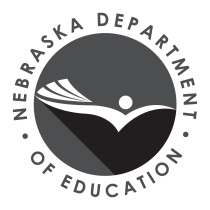 Revised Program 		Table of Alignment of Standards and AssessmentsName of Institution: 	Date Submitted: 	Endorsement: READING SPECIALIST	Grade Levels:  PK-12Total Hours Required by Rule 24: 30	Program Hours Required by Institution: 		Endorsement Type: SUBJECTPlace an X in the box corresponding to the course that meets the following requirements:Place an X in the box corresponding to the course that meets the following requirements:List the courses the institution requires to meet Rule 24 requirements, associated Guidelines, and program hours required by the institution for this endorsement in the first row: (If more than 35 courses please fill out additional sheets)List the courses the institution requires to meet Rule 24 requirements, associated Guidelines, and program hours required by the institution for this endorsement in the first row: (If more than 35 courses please fill out additional sheets)List the courses the institution requires to meet Rule 24 requirements, associated Guidelines, and program hours required by the institution for this endorsement in the first row: (If more than 35 courses please fill out additional sheets)List the courses the institution requires to meet Rule 24 requirements, associated Guidelines, and program hours required by the institution for this endorsement in the first row: (If more than 35 courses please fill out additional sheets)List the courses the institution requires to meet Rule 24 requirements, associated Guidelines, and program hours required by the institution for this endorsement in the first row: (If more than 35 courses please fill out additional sheets)List the courses the institution requires to meet Rule 24 requirements, associated Guidelines, and program hours required by the institution for this endorsement in the first row: (If more than 35 courses please fill out additional sheets)List the courses the institution requires to meet Rule 24 requirements, associated Guidelines, and program hours required by the institution for this endorsement in the first row: (If more than 35 courses please fill out additional sheets)List the courses the institution requires to meet Rule 24 requirements, associated Guidelines, and program hours required by the institution for this endorsement in the first row: (If more than 35 courses please fill out additional sheets)List the courses the institution requires to meet Rule 24 requirements, associated Guidelines, and program hours required by the institution for this endorsement in the first row: (If more than 35 courses please fill out additional sheets)List the courses the institution requires to meet Rule 24 requirements, associated Guidelines, and program hours required by the institution for this endorsement in the first row: (If more than 35 courses please fill out additional sheets)List the courses the institution requires to meet Rule 24 requirements, associated Guidelines, and program hours required by the institution for this endorsement in the first row: (If more than 35 courses please fill out additional sheets)List the courses the institution requires to meet Rule 24 requirements, associated Guidelines, and program hours required by the institution for this endorsement in the first row: (If more than 35 courses please fill out additional sheets)List the courses the institution requires to meet Rule 24 requirements, associated Guidelines, and program hours required by the institution for this endorsement in the first row: (If more than 35 courses please fill out additional sheets)List the courses the institution requires to meet Rule 24 requirements, associated Guidelines, and program hours required by the institution for this endorsement in the first row: (If more than 35 courses please fill out additional sheets)List the courses the institution requires to meet Rule 24 requirements, associated Guidelines, and program hours required by the institution for this endorsement in the first row: (If more than 35 courses please fill out additional sheets)List the courses the institution requires to meet Rule 24 requirements, associated Guidelines, and program hours required by the institution for this endorsement in the first row: (If more than 35 courses please fill out additional sheets)List the courses the institution requires to meet Rule 24 requirements, associated Guidelines, and program hours required by the institution for this endorsement in the first row: (If more than 35 courses please fill out additional sheets)List the courses the institution requires to meet Rule 24 requirements, associated Guidelines, and program hours required by the institution for this endorsement in the first row: (If more than 35 courses please fill out additional sheets)List the courses the institution requires to meet Rule 24 requirements, associated Guidelines, and program hours required by the institution for this endorsement in the first row: (If more than 35 courses please fill out additional sheets)List the courses the institution requires to meet Rule 24 requirements, associated Guidelines, and program hours required by the institution for this endorsement in the first row: (If more than 35 courses please fill out additional sheets)List the courses the institution requires to meet Rule 24 requirements, associated Guidelines, and program hours required by the institution for this endorsement in the first row: (If more than 35 courses please fill out additional sheets)List the courses the institution requires to meet Rule 24 requirements, associated Guidelines, and program hours required by the institution for this endorsement in the first row: (If more than 35 courses please fill out additional sheets)List the courses the institution requires to meet Rule 24 requirements, associated Guidelines, and program hours required by the institution for this endorsement in the first row: (If more than 35 courses please fill out additional sheets)List the courses the institution requires to meet Rule 24 requirements, associated Guidelines, and program hours required by the institution for this endorsement in the first row: (If more than 35 courses please fill out additional sheets)List the courses the institution requires to meet Rule 24 requirements, associated Guidelines, and program hours required by the institution for this endorsement in the first row: (If more than 35 courses please fill out additional sheets)List the courses the institution requires to meet Rule 24 requirements, associated Guidelines, and program hours required by the institution for this endorsement in the first row: (If more than 35 courses please fill out additional sheets)List the courses the institution requires to meet Rule 24 requirements, associated Guidelines, and program hours required by the institution for this endorsement in the first row: (If more than 35 courses please fill out additional sheets)List the courses the institution requires to meet Rule 24 requirements, associated Guidelines, and program hours required by the institution for this endorsement in the first row: (If more than 35 courses please fill out additional sheets)List the courses the institution requires to meet Rule 24 requirements, associated Guidelines, and program hours required by the institution for this endorsement in the first row: (If more than 35 courses please fill out additional sheets)List the courses the institution requires to meet Rule 24 requirements, associated Guidelines, and program hours required by the institution for this endorsement in the first row: (If more than 35 courses please fill out additional sheets)List the courses the institution requires to meet Rule 24 requirements, associated Guidelines, and program hours required by the institution for this endorsement in the first row: (If more than 35 courses please fill out additional sheets)List the courses the institution requires to meet Rule 24 requirements, associated Guidelines, and program hours required by the institution for this endorsement in the first row: (If more than 35 courses please fill out additional sheets)List the courses the institution requires to meet Rule 24 requirements, associated Guidelines, and program hours required by the institution for this endorsement in the first row: (If more than 35 courses please fill out additional sheets)List the courses the institution requires to meet Rule 24 requirements, associated Guidelines, and program hours required by the institution for this endorsement in the first row: (If more than 35 courses please fill out additional sheets)List the courses the institution requires to meet Rule 24 requirements, associated Guidelines, and program hours required by the institution for this endorsement in the first row: (If more than 35 courses please fill out additional sheets)D Certification Endorsement Requirements:  This endorsement requires a minimum of 30 graduate semester hours in reading and related courses. In addition, this endorsement requires clinical experiences appropriate for the endorsement level.EXAMPLE:
CHEM 101 or 102 3 CRD1  Additional Requirements:  An applicant for this endorsement shall have a regular teaching certificate and two (2) years of teaching experience.D1  Additional Requirements:  An applicant for this endorsement shall have a regular teaching certificate and two (2) years of teaching experience.Demonstrate an understanding of and be able to teach the concepts, skills, and processes of reading and writing as defined in the Nebraska Student Standards as per 92 NAC 10. Demonstrate an understanding of and be able to teach the concepts, skills, and processes of reading and writing as defined in the Nebraska Student Standards as per 92 NAC 10. Foundational Knowledge.  Candidates understand the theoretical and evidence-based foundations of reading and writing processes and instruction. Foundational Knowledge.  Candidates understand the theoretical and evidence-based foundations of reading and writing processes and instruction. Candidates understand major theories and empirical research that describe the cognitive, linguistic, motivational, and sociocultural foundations of reading and writing development, processes, and components, including word recognition, language comprehension, strategic knowledge, and reading-writing connections.  Evidence that demonstrates competence shall include, but is not limited to: Candidates understand major theories and empirical research that describe the cognitive, linguistic, motivational, and sociocultural foundations of reading and writing development, processes, and components, including word recognition, language comprehension, strategic knowledge, and reading-writing connections.  Evidence that demonstrates competence shall include, but is not limited to: Interpret major theories of reading and writing processes and development to understand the needs of all readers in diverse contexts; Analyze classroom environment quality for fostering individual motivation to read and write (e.g., access to print, choice, challenge, and interests);Demonstrate a critical stance toward the scholarship of the profession;Read and understand the literature and research about factors that contribute to reading success (e.g., social, cognitive, and physical); andInform other educators about major theories of reading and writing processes, components, and development with supporting research evidence, including information about the relationship between the culture and native language of English learners as a support system in their learning to read and write in English; Interpret major theories of reading and writing processes and development to understand the needs of all readers in diverse contexts; Analyze classroom environment quality for fostering individual motivation to read and write (e.g., access to print, choice, challenge, and interests);Demonstrate a critical stance toward the scholarship of the profession;Read and understand the literature and research about factors that contribute to reading success (e.g., social, cognitive, and physical); andInform other educators about major theories of reading and writing processes, components, and development with supporting research evidence, including information about the relationship between the culture and native language of English learners as a support system in their learning to read and write in English; Interpret major theories of reading and writing processes and development to understand the needs of all readers in diverse contexts; Analyze classroom environment quality for fostering individual motivation to read and write (e.g., access to print, choice, challenge, and interests);Demonstrate a critical stance toward the scholarship of the profession;Read and understand the literature and research about factors that contribute to reading success (e.g., social, cognitive, and physical); andInform other educators about major theories of reading and writing processes, components, and development with supporting research evidence, including information about the relationship between the culture and native language of English learners as a support system in their learning to read and write in English; Interpret major theories of reading and writing processes and development to understand the needs of all readers in diverse contexts; Analyze classroom environment quality for fostering individual motivation to read and write (e.g., access to print, choice, challenge, and interests);Demonstrate a critical stance toward the scholarship of the profession;Read and understand the literature and research about factors that contribute to reading success (e.g., social, cognitive, and physical); andInform other educators about major theories of reading and writing processes, components, and development with supporting research evidence, including information about the relationship between the culture and native language of English learners as a support system in their learning to read and write in English; Interpret major theories of reading and writing processes and development to understand the needs of all readers in diverse contexts; Analyze classroom environment quality for fostering individual motivation to read and write (e.g., access to print, choice, challenge, and interests);Demonstrate a critical stance toward the scholarship of the profession;Read and understand the literature and research about factors that contribute to reading success (e.g., social, cognitive, and physical); andInform other educators about major theories of reading and writing processes, components, and development with supporting research evidence, including information about the relationship between the culture and native language of English learners as a support system in their learning to read and write in English; Interpret major theories of reading and writing processes and development to understand the needs of all readers in diverse contexts; Analyze classroom environment quality for fostering individual motivation to read and write (e.g., access to print, choice, challenge, and interests);Demonstrate a critical stance toward the scholarship of the profession;Read and understand the literature and research about factors that contribute to reading success (e.g., social, cognitive, and physical); andInform other educators about major theories of reading and writing processes, components, and development with supporting research evidence, including information about the relationship between the culture and native language of English learners as a support system in their learning to read and write in English; Interpret major theories of reading and writing processes and development to understand the needs of all readers in diverse contexts; Analyze classroom environment quality for fostering individual motivation to read and write (e.g., access to print, choice, challenge, and interests);Demonstrate a critical stance toward the scholarship of the profession;Read and understand the literature and research about factors that contribute to reading success (e.g., social, cognitive, and physical); andInform other educators about major theories of reading and writing processes, components, and development with supporting research evidence, including information about the relationship between the culture and native language of English learners as a support system in their learning to read and write in English; Interpret major theories of reading and writing processes and development to understand the needs of all readers in diverse contexts; Analyze classroom environment quality for fostering individual motivation to read and write (e.g., access to print, choice, challenge, and interests);Demonstrate a critical stance toward the scholarship of the profession;Read and understand the literature and research about factors that contribute to reading success (e.g., social, cognitive, and physical); andInform other educators about major theories of reading and writing processes, components, and development with supporting research evidence, including information about the relationship between the culture and native language of English learners as a support system in their learning to read and write in English; Interpret major theories of reading and writing processes and development to understand the needs of all readers in diverse contexts; Analyze classroom environment quality for fostering individual motivation to read and write (e.g., access to print, choice, challenge, and interests);Demonstrate a critical stance toward the scholarship of the profession;Read and understand the literature and research about factors that contribute to reading success (e.g., social, cognitive, and physical); andInform other educators about major theories of reading and writing processes, components, and development with supporting research evidence, including information about the relationship between the culture and native language of English learners as a support system in their learning to read and write in English; Interpret major theories of reading and writing processes and development to understand the needs of all readers in diverse contexts; Analyze classroom environment quality for fostering individual motivation to read and write (e.g., access to print, choice, challenge, and interests);Demonstrate a critical stance toward the scholarship of the profession;Read and understand the literature and research about factors that contribute to reading success (e.g., social, cognitive, and physical); andInform other educators about major theories of reading and writing processes, components, and development with supporting research evidence, including information about the relationship between the culture and native language of English learners as a support system in their learning to read and write in English; Interpret major theories of reading and writing processes and development to understand the needs of all readers in diverse contexts; Analyze classroom environment quality for fostering individual motivation to read and write (e.g., access to print, choice, challenge, and interests);Demonstrate a critical stance toward the scholarship of the profession;Read and understand the literature and research about factors that contribute to reading success (e.g., social, cognitive, and physical); andInform other educators about major theories of reading and writing processes, components, and development with supporting research evidence, including information about the relationship between the culture and native language of English learners as a support system in their learning to read and write in English; Interpret major theories of reading and writing processes and development to understand the needs of all readers in diverse contexts; Analyze classroom environment quality for fostering individual motivation to read and write (e.g., access to print, choice, challenge, and interests);Demonstrate a critical stance toward the scholarship of the profession;Read and understand the literature and research about factors that contribute to reading success (e.g., social, cognitive, and physical); andInform other educators about major theories of reading and writing processes, components, and development with supporting research evidence, including information about the relationship between the culture and native language of English learners as a support system in their learning to read and write in English; Interpret major theories of reading and writing processes and development to understand the needs of all readers in diverse contexts; Analyze classroom environment quality for fostering individual motivation to read and write (e.g., access to print, choice, challenge, and interests);Demonstrate a critical stance toward the scholarship of the profession;Read and understand the literature and research about factors that contribute to reading success (e.g., social, cognitive, and physical); andInform other educators about major theories of reading and writing processes, components, and development with supporting research evidence, including information about the relationship between the culture and native language of English learners as a support system in their learning to read and write in English; Interpret major theories of reading and writing processes and development to understand the needs of all readers in diverse contexts; Analyze classroom environment quality for fostering individual motivation to read and write (e.g., access to print, choice, challenge, and interests);Demonstrate a critical stance toward the scholarship of the profession;Read and understand the literature and research about factors that contribute to reading success (e.g., social, cognitive, and physical); andInform other educators about major theories of reading and writing processes, components, and development with supporting research evidence, including information about the relationship between the culture and native language of English learners as a support system in their learning to read and write in English; Interpret major theories of reading and writing processes and development to understand the needs of all readers in diverse contexts; Analyze classroom environment quality for fostering individual motivation to read and write (e.g., access to print, choice, challenge, and interests);Demonstrate a critical stance toward the scholarship of the profession;Read and understand the literature and research about factors that contribute to reading success (e.g., social, cognitive, and physical); andInform other educators about major theories of reading and writing processes, components, and development with supporting research evidence, including information about the relationship between the culture and native language of English learners as a support system in their learning to read and write in English; Interpret major theories of reading and writing processes and development to understand the needs of all readers in diverse contexts; Analyze classroom environment quality for fostering individual motivation to read and write (e.g., access to print, choice, challenge, and interests);Demonstrate a critical stance toward the scholarship of the profession;Read and understand the literature and research about factors that contribute to reading success (e.g., social, cognitive, and physical); andInform other educators about major theories of reading and writing processes, components, and development with supporting research evidence, including information about the relationship between the culture and native language of English learners as a support system in their learning to read and write in English; Interpret major theories of reading and writing processes and development to understand the needs of all readers in diverse contexts; Analyze classroom environment quality for fostering individual motivation to read and write (e.g., access to print, choice, challenge, and interests);Demonstrate a critical stance toward the scholarship of the profession;Read and understand the literature and research about factors that contribute to reading success (e.g., social, cognitive, and physical); andInform other educators about major theories of reading and writing processes, components, and development with supporting research evidence, including information about the relationship between the culture and native language of English learners as a support system in their learning to read and write in English; Interpret major theories of reading and writing processes and development to understand the needs of all readers in diverse contexts; Analyze classroom environment quality for fostering individual motivation to read and write (e.g., access to print, choice, challenge, and interests);Demonstrate a critical stance toward the scholarship of the profession;Read and understand the literature and research about factors that contribute to reading success (e.g., social, cognitive, and physical); andInform other educators about major theories of reading and writing processes, components, and development with supporting research evidence, including information about the relationship between the culture and native language of English learners as a support system in their learning to read and write in English; Interpret major theories of reading and writing processes and development to understand the needs of all readers in diverse contexts; Analyze classroom environment quality for fostering individual motivation to read and write (e.g., access to print, choice, challenge, and interests);Demonstrate a critical stance toward the scholarship of the profession;Read and understand the literature and research about factors that contribute to reading success (e.g., social, cognitive, and physical); andInform other educators about major theories of reading and writing processes, components, and development with supporting research evidence, including information about the relationship between the culture and native language of English learners as a support system in their learning to read and write in English; Interpret major theories of reading and writing processes and development to understand the needs of all readers in diverse contexts; Analyze classroom environment quality for fostering individual motivation to read and write (e.g., access to print, choice, challenge, and interests);Demonstrate a critical stance toward the scholarship of the profession;Read and understand the literature and research about factors that contribute to reading success (e.g., social, cognitive, and physical); andInform other educators about major theories of reading and writing processes, components, and development with supporting research evidence, including information about the relationship between the culture and native language of English learners as a support system in their learning to read and write in English; Interpret major theories of reading and writing processes and development to understand the needs of all readers in diverse contexts; Analyze classroom environment quality for fostering individual motivation to read and write (e.g., access to print, choice, challenge, and interests);Demonstrate a critical stance toward the scholarship of the profession;Read and understand the literature and research about factors that contribute to reading success (e.g., social, cognitive, and physical); andInform other educators about major theories of reading and writing processes, components, and development with supporting research evidence, including information about the relationship between the culture and native language of English learners as a support system in their learning to read and write in English; Interpret major theories of reading and writing processes and development to understand the needs of all readers in diverse contexts; Analyze classroom environment quality for fostering individual motivation to read and write (e.g., access to print, choice, challenge, and interests);Demonstrate a critical stance toward the scholarship of the profession;Read and understand the literature and research about factors that contribute to reading success (e.g., social, cognitive, and physical); andInform other educators about major theories of reading and writing processes, components, and development with supporting research evidence, including information about the relationship between the culture and native language of English learners as a support system in their learning to read and write in English; Interpret major theories of reading and writing processes and development to understand the needs of all readers in diverse contexts; Analyze classroom environment quality for fostering individual motivation to read and write (e.g., access to print, choice, challenge, and interests);Demonstrate a critical stance toward the scholarship of the profession;Read and understand the literature and research about factors that contribute to reading success (e.g., social, cognitive, and physical); andInform other educators about major theories of reading and writing processes, components, and development with supporting research evidence, including information about the relationship between the culture and native language of English learners as a support system in their learning to read and write in English; Interpret major theories of reading and writing processes and development to understand the needs of all readers in diverse contexts; Analyze classroom environment quality for fostering individual motivation to read and write (e.g., access to print, choice, challenge, and interests);Demonstrate a critical stance toward the scholarship of the profession;Read and understand the literature and research about factors that contribute to reading success (e.g., social, cognitive, and physical); andInform other educators about major theories of reading and writing processes, components, and development with supporting research evidence, including information about the relationship between the culture and native language of English learners as a support system in their learning to read and write in English; Interpret major theories of reading and writing processes and development to understand the needs of all readers in diverse contexts; Analyze classroom environment quality for fostering individual motivation to read and write (e.g., access to print, choice, challenge, and interests);Demonstrate a critical stance toward the scholarship of the profession;Read and understand the literature and research about factors that contribute to reading success (e.g., social, cognitive, and physical); andInform other educators about major theories of reading and writing processes, components, and development with supporting research evidence, including information about the relationship between the culture and native language of English learners as a support system in their learning to read and write in English; Interpret major theories of reading and writing processes and development to understand the needs of all readers in diverse contexts; Analyze classroom environment quality for fostering individual motivation to read and write (e.g., access to print, choice, challenge, and interests);Demonstrate a critical stance toward the scholarship of the profession;Read and understand the literature and research about factors that contribute to reading success (e.g., social, cognitive, and physical); andInform other educators about major theories of reading and writing processes, components, and development with supporting research evidence, including information about the relationship between the culture and native language of English learners as a support system in their learning to read and write in English; Interpret major theories of reading and writing processes and development to understand the needs of all readers in diverse contexts; Analyze classroom environment quality for fostering individual motivation to read and write (e.g., access to print, choice, challenge, and interests);Demonstrate a critical stance toward the scholarship of the profession;Read and understand the literature and research about factors that contribute to reading success (e.g., social, cognitive, and physical); andInform other educators about major theories of reading and writing processes, components, and development with supporting research evidence, including information about the relationship between the culture and native language of English learners as a support system in their learning to read and write in English; Interpret major theories of reading and writing processes and development to understand the needs of all readers in diverse contexts; Analyze classroom environment quality for fostering individual motivation to read and write (e.g., access to print, choice, challenge, and interests);Demonstrate a critical stance toward the scholarship of the profession;Read and understand the literature and research about factors that contribute to reading success (e.g., social, cognitive, and physical); andInform other educators about major theories of reading and writing processes, components, and development with supporting research evidence, including information about the relationship between the culture and native language of English learners as a support system in their learning to read and write in English; Interpret major theories of reading and writing processes and development to understand the needs of all readers in diverse contexts; Analyze classroom environment quality for fostering individual motivation to read and write (e.g., access to print, choice, challenge, and interests);Demonstrate a critical stance toward the scholarship of the profession;Read and understand the literature and research about factors that contribute to reading success (e.g., social, cognitive, and physical); andInform other educators about major theories of reading and writing processes, components, and development with supporting research evidence, including information about the relationship between the culture and native language of English learners as a support system in their learning to read and write in English; Interpret major theories of reading and writing processes and development to understand the needs of all readers in diverse contexts; Analyze classroom environment quality for fostering individual motivation to read and write (e.g., access to print, choice, challenge, and interests);Demonstrate a critical stance toward the scholarship of the profession;Read and understand the literature and research about factors that contribute to reading success (e.g., social, cognitive, and physical); andInform other educators about major theories of reading and writing processes, components, and development with supporting research evidence, including information about the relationship between the culture and native language of English learners as a support system in their learning to read and write in English; Interpret major theories of reading and writing processes and development to understand the needs of all readers in diverse contexts; Analyze classroom environment quality for fostering individual motivation to read and write (e.g., access to print, choice, challenge, and interests);Demonstrate a critical stance toward the scholarship of the profession;Read and understand the literature and research about factors that contribute to reading success (e.g., social, cognitive, and physical); andInform other educators about major theories of reading and writing processes, components, and development with supporting research evidence, including information about the relationship between the culture and native language of English learners as a support system in their learning to read and write in English; Interpret major theories of reading and writing processes and development to understand the needs of all readers in diverse contexts; Analyze classroom environment quality for fostering individual motivation to read and write (e.g., access to print, choice, challenge, and interests);Demonstrate a critical stance toward the scholarship of the profession;Read and understand the literature and research about factors that contribute to reading success (e.g., social, cognitive, and physical); andInform other educators about major theories of reading and writing processes, components, and development with supporting research evidence, including information about the relationship between the culture and native language of English learners as a support system in their learning to read and write in English; Interpret major theories of reading and writing processes and development to understand the needs of all readers in diverse contexts; Analyze classroom environment quality for fostering individual motivation to read and write (e.g., access to print, choice, challenge, and interests);Demonstrate a critical stance toward the scholarship of the profession;Read and understand the literature and research about factors that contribute to reading success (e.g., social, cognitive, and physical); andInform other educators about major theories of reading and writing processes, components, and development with supporting research evidence, including information about the relationship between the culture and native language of English learners as a support system in their learning to read and write in English; Interpret major theories of reading and writing processes and development to understand the needs of all readers in diverse contexts; Analyze classroom environment quality for fostering individual motivation to read and write (e.g., access to print, choice, challenge, and interests);Demonstrate a critical stance toward the scholarship of the profession;Read and understand the literature and research about factors that contribute to reading success (e.g., social, cognitive, and physical); andInform other educators about major theories of reading and writing processes, components, and development with supporting research evidence, including information about the relationship between the culture and native language of English learners as a support system in their learning to read and write in English; Interpret major theories of reading and writing processes and development to understand the needs of all readers in diverse contexts; Analyze classroom environment quality for fostering individual motivation to read and write (e.g., access to print, choice, challenge, and interests);Demonstrate a critical stance toward the scholarship of the profession;Read and understand the literature and research about factors that contribute to reading success (e.g., social, cognitive, and physical); andInform other educators about major theories of reading and writing processes, components, and development with supporting research evidence, including information about the relationship between the culture and native language of English learners as a support system in their learning to read and write in English; Interpret major theories of reading and writing processes and development to understand the needs of all readers in diverse contexts; Analyze classroom environment quality for fostering individual motivation to read and write (e.g., access to print, choice, challenge, and interests);Demonstrate a critical stance toward the scholarship of the profession;Read and understand the literature and research about factors that contribute to reading success (e.g., social, cognitive, and physical); andInform other educators about major theories of reading and writing processes, components, and development with supporting research evidence, including information about the relationship between the culture and native language of English learners as a support system in their learning to read and write in English; Interpret major theories of reading and writing processes and development to understand the needs of all readers in diverse contexts; Analyze classroom environment quality for fostering individual motivation to read and write (e.g., access to print, choice, challenge, and interests);Demonstrate a critical stance toward the scholarship of the profession;Read and understand the literature and research about factors that contribute to reading success (e.g., social, cognitive, and physical); andInform other educators about major theories of reading and writing processes, components, and development with supporting research evidence, including information about the relationship between the culture and native language of English learners as a support system in their learning to read and write in English; Candidates understand the historically shared knowledge of the profession and changes over time in the perceptions of reading and writing development, processes, and components.  Evidence that demonstrates competence shall include, but is not limited to:  Candidates understand the historically shared knowledge of the profession and changes over time in the perceptions of reading and writing development, processes, and components.  Evidence that demonstrates competence shall include, but is not limited to:  Interpret and summarize historically shared knowledge (e.g., instructional strategies and theories) that addresses the needs of all readers; andInform educators and others about the historically shared knowledge base in reading and writing and its role in reading education;  Interpret and summarize historically shared knowledge (e.g., instructional strategies and theories) that addresses the needs of all readers; andInform educators and others about the historically shared knowledge base in reading and writing and its role in reading education;  Interpret and summarize historically shared knowledge (e.g., instructional strategies and theories) that addresses the needs of all readers; andInform educators and others about the historically shared knowledge base in reading and writing and its role in reading education;  Interpret and summarize historically shared knowledge (e.g., instructional strategies and theories) that addresses the needs of all readers; andInform educators and others about the historically shared knowledge base in reading and writing and its role in reading education;  Interpret and summarize historically shared knowledge (e.g., instructional strategies and theories) that addresses the needs of all readers; andInform educators and others about the historically shared knowledge base in reading and writing and its role in reading education;  Interpret and summarize historically shared knowledge (e.g., instructional strategies and theories) that addresses the needs of all readers; andInform educators and others about the historically shared knowledge base in reading and writing and its role in reading education;  Interpret and summarize historically shared knowledge (e.g., instructional strategies and theories) that addresses the needs of all readers; andInform educators and others about the historically shared knowledge base in reading and writing and its role in reading education;  Interpret and summarize historically shared knowledge (e.g., instructional strategies and theories) that addresses the needs of all readers; andInform educators and others about the historically shared knowledge base in reading and writing and its role in reading education;  Interpret and summarize historically shared knowledge (e.g., instructional strategies and theories) that addresses the needs of all readers; andInform educators and others about the historically shared knowledge base in reading and writing and its role in reading education;  Interpret and summarize historically shared knowledge (e.g., instructional strategies and theories) that addresses the needs of all readers; andInform educators and others about the historically shared knowledge base in reading and writing and its role in reading education;  Interpret and summarize historically shared knowledge (e.g., instructional strategies and theories) that addresses the needs of all readers; andInform educators and others about the historically shared knowledge base in reading and writing and its role in reading education;  Interpret and summarize historically shared knowledge (e.g., instructional strategies and theories) that addresses the needs of all readers; andInform educators and others about the historically shared knowledge base in reading and writing and its role in reading education;  Interpret and summarize historically shared knowledge (e.g., instructional strategies and theories) that addresses the needs of all readers; andInform educators and others about the historically shared knowledge base in reading and writing and its role in reading education;  Interpret and summarize historically shared knowledge (e.g., instructional strategies and theories) that addresses the needs of all readers; andInform educators and others about the historically shared knowledge base in reading and writing and its role in reading education;  Interpret and summarize historically shared knowledge (e.g., instructional strategies and theories) that addresses the needs of all readers; andInform educators and others about the historically shared knowledge base in reading and writing and its role in reading education;  Interpret and summarize historically shared knowledge (e.g., instructional strategies and theories) that addresses the needs of all readers; andInform educators and others about the historically shared knowledge base in reading and writing and its role in reading education;  Interpret and summarize historically shared knowledge (e.g., instructional strategies and theories) that addresses the needs of all readers; andInform educators and others about the historically shared knowledge base in reading and writing and its role in reading education;  Interpret and summarize historically shared knowledge (e.g., instructional strategies and theories) that addresses the needs of all readers; andInform educators and others about the historically shared knowledge base in reading and writing and its role in reading education;  Interpret and summarize historically shared knowledge (e.g., instructional strategies and theories) that addresses the needs of all readers; andInform educators and others about the historically shared knowledge base in reading and writing and its role in reading education;  Interpret and summarize historically shared knowledge (e.g., instructional strategies and theories) that addresses the needs of all readers; andInform educators and others about the historically shared knowledge base in reading and writing and its role in reading education;  Interpret and summarize historically shared knowledge (e.g., instructional strategies and theories) that addresses the needs of all readers; andInform educators and others about the historically shared knowledge base in reading and writing and its role in reading education;  Interpret and summarize historically shared knowledge (e.g., instructional strategies and theories) that addresses the needs of all readers; andInform educators and others about the historically shared knowledge base in reading and writing and its role in reading education;  Interpret and summarize historically shared knowledge (e.g., instructional strategies and theories) that addresses the needs of all readers; andInform educators and others about the historically shared knowledge base in reading and writing and its role in reading education;  Interpret and summarize historically shared knowledge (e.g., instructional strategies and theories) that addresses the needs of all readers; andInform educators and others about the historically shared knowledge base in reading and writing and its role in reading education;  Interpret and summarize historically shared knowledge (e.g., instructional strategies and theories) that addresses the needs of all readers; andInform educators and others about the historically shared knowledge base in reading and writing and its role in reading education;  Interpret and summarize historically shared knowledge (e.g., instructional strategies and theories) that addresses the needs of all readers; andInform educators and others about the historically shared knowledge base in reading and writing and its role in reading education;  Interpret and summarize historically shared knowledge (e.g., instructional strategies and theories) that addresses the needs of all readers; andInform educators and others about the historically shared knowledge base in reading and writing and its role in reading education;  Interpret and summarize historically shared knowledge (e.g., instructional strategies and theories) that addresses the needs of all readers; andInform educators and others about the historically shared knowledge base in reading and writing and its role in reading education;  Interpret and summarize historically shared knowledge (e.g., instructional strategies and theories) that addresses the needs of all readers; andInform educators and others about the historically shared knowledge base in reading and writing and its role in reading education;  Interpret and summarize historically shared knowledge (e.g., instructional strategies and theories) that addresses the needs of all readers; andInform educators and others about the historically shared knowledge base in reading and writing and its role in reading education;  Interpret and summarize historically shared knowledge (e.g., instructional strategies and theories) that addresses the needs of all readers; andInform educators and others about the historically shared knowledge base in reading and writing and its role in reading education;  Interpret and summarize historically shared knowledge (e.g., instructional strategies and theories) that addresses the needs of all readers; andInform educators and others about the historically shared knowledge base in reading and writing and its role in reading education;  Interpret and summarize historically shared knowledge (e.g., instructional strategies and theories) that addresses the needs of all readers; andInform educators and others about the historically shared knowledge base in reading and writing and its role in reading education;  Interpret and summarize historically shared knowledge (e.g., instructional strategies and theories) that addresses the needs of all readers; andInform educators and others about the historically shared knowledge base in reading and writing and its role in reading education;  Interpret and summarize historically shared knowledge (e.g., instructional strategies and theories) that addresses the needs of all readers; andInform educators and others about the historically shared knowledge base in reading and writing and its role in reading education;  Interpret and summarize historically shared knowledge (e.g., instructional strategies and theories) that addresses the needs of all readers; andInform educators and others about the historically shared knowledge base in reading and writing and its role in reading education;  Interpret and summarize historically shared knowledge (e.g., instructional strategies and theories) that addresses the needs of all readers; andInform educators and others about the historically shared knowledge base in reading and writing and its role in reading education;  Candidates understand the role of professional judgment and practical knowledge for improving all students’ reading development and achievement.  Evidence that demonstrates competence shall include, but is not limited to: Candidates understand the role of professional judgment and practical knowledge for improving all students’ reading development and achievement.  Evidence that demonstrates competence shall include, but is not limited to: Model fair-mindedness, empathy, and ethical behavior when teaching students and working with other professionals; andCommunicate the importance of fair-mindedness, empathy, and ethical behavior in literacy instruction and professional behavior. Model fair-mindedness, empathy, and ethical behavior when teaching students and working with other professionals; andCommunicate the importance of fair-mindedness, empathy, and ethical behavior in literacy instruction and professional behavior. Model fair-mindedness, empathy, and ethical behavior when teaching students and working with other professionals; andCommunicate the importance of fair-mindedness, empathy, and ethical behavior in literacy instruction and professional behavior. Model fair-mindedness, empathy, and ethical behavior when teaching students and working with other professionals; andCommunicate the importance of fair-mindedness, empathy, and ethical behavior in literacy instruction and professional behavior. Model fair-mindedness, empathy, and ethical behavior when teaching students and working with other professionals; andCommunicate the importance of fair-mindedness, empathy, and ethical behavior in literacy instruction and professional behavior. Model fair-mindedness, empathy, and ethical behavior when teaching students and working with other professionals; andCommunicate the importance of fair-mindedness, empathy, and ethical behavior in literacy instruction and professional behavior. Model fair-mindedness, empathy, and ethical behavior when teaching students and working with other professionals; andCommunicate the importance of fair-mindedness, empathy, and ethical behavior in literacy instruction and professional behavior. Model fair-mindedness, empathy, and ethical behavior when teaching students and working with other professionals; andCommunicate the importance of fair-mindedness, empathy, and ethical behavior in literacy instruction and professional behavior. Model fair-mindedness, empathy, and ethical behavior when teaching students and working with other professionals; andCommunicate the importance of fair-mindedness, empathy, and ethical behavior in literacy instruction and professional behavior. Model fair-mindedness, empathy, and ethical behavior when teaching students and working with other professionals; andCommunicate the importance of fair-mindedness, empathy, and ethical behavior in literacy instruction and professional behavior. Model fair-mindedness, empathy, and ethical behavior when teaching students and working with other professionals; andCommunicate the importance of fair-mindedness, empathy, and ethical behavior in literacy instruction and professional behavior. Model fair-mindedness, empathy, and ethical behavior when teaching students and working with other professionals; andCommunicate the importance of fair-mindedness, empathy, and ethical behavior in literacy instruction and professional behavior. Model fair-mindedness, empathy, and ethical behavior when teaching students and working with other professionals; andCommunicate the importance of fair-mindedness, empathy, and ethical behavior in literacy instruction and professional behavior. Model fair-mindedness, empathy, and ethical behavior when teaching students and working with other professionals; andCommunicate the importance of fair-mindedness, empathy, and ethical behavior in literacy instruction and professional behavior. Model fair-mindedness, empathy, and ethical behavior when teaching students and working with other professionals; andCommunicate the importance of fair-mindedness, empathy, and ethical behavior in literacy instruction and professional behavior. Model fair-mindedness, empathy, and ethical behavior when teaching students and working with other professionals; andCommunicate the importance of fair-mindedness, empathy, and ethical behavior in literacy instruction and professional behavior. Model fair-mindedness, empathy, and ethical behavior when teaching students and working with other professionals; andCommunicate the importance of fair-mindedness, empathy, and ethical behavior in literacy instruction and professional behavior. Model fair-mindedness, empathy, and ethical behavior when teaching students and working with other professionals; andCommunicate the importance of fair-mindedness, empathy, and ethical behavior in literacy instruction and professional behavior. Model fair-mindedness, empathy, and ethical behavior when teaching students and working with other professionals; andCommunicate the importance of fair-mindedness, empathy, and ethical behavior in literacy instruction and professional behavior. Model fair-mindedness, empathy, and ethical behavior when teaching students and working with other professionals; andCommunicate the importance of fair-mindedness, empathy, and ethical behavior in literacy instruction and professional behavior. Model fair-mindedness, empathy, and ethical behavior when teaching students and working with other professionals; andCommunicate the importance of fair-mindedness, empathy, and ethical behavior in literacy instruction and professional behavior. Model fair-mindedness, empathy, and ethical behavior when teaching students and working with other professionals; andCommunicate the importance of fair-mindedness, empathy, and ethical behavior in literacy instruction and professional behavior. Model fair-mindedness, empathy, and ethical behavior when teaching students and working with other professionals; andCommunicate the importance of fair-mindedness, empathy, and ethical behavior in literacy instruction and professional behavior. Model fair-mindedness, empathy, and ethical behavior when teaching students and working with other professionals; andCommunicate the importance of fair-mindedness, empathy, and ethical behavior in literacy instruction and professional behavior. Model fair-mindedness, empathy, and ethical behavior when teaching students and working with other professionals; andCommunicate the importance of fair-mindedness, empathy, and ethical behavior in literacy instruction and professional behavior. Model fair-mindedness, empathy, and ethical behavior when teaching students and working with other professionals; andCommunicate the importance of fair-mindedness, empathy, and ethical behavior in literacy instruction and professional behavior. Model fair-mindedness, empathy, and ethical behavior when teaching students and working with other professionals; andCommunicate the importance of fair-mindedness, empathy, and ethical behavior in literacy instruction and professional behavior. Model fair-mindedness, empathy, and ethical behavior when teaching students and working with other professionals; andCommunicate the importance of fair-mindedness, empathy, and ethical behavior in literacy instruction and professional behavior. Model fair-mindedness, empathy, and ethical behavior when teaching students and working with other professionals; andCommunicate the importance of fair-mindedness, empathy, and ethical behavior in literacy instruction and professional behavior. Model fair-mindedness, empathy, and ethical behavior when teaching students and working with other professionals; andCommunicate the importance of fair-mindedness, empathy, and ethical behavior in literacy instruction and professional behavior. Model fair-mindedness, empathy, and ethical behavior when teaching students and working with other professionals; andCommunicate the importance of fair-mindedness, empathy, and ethical behavior in literacy instruction and professional behavior. Model fair-mindedness, empathy, and ethical behavior when teaching students and working with other professionals; andCommunicate the importance of fair-mindedness, empathy, and ethical behavior in literacy instruction and professional behavior. Model fair-mindedness, empathy, and ethical behavior when teaching students and working with other professionals; andCommunicate the importance of fair-mindedness, empathy, and ethical behavior in literacy instruction and professional behavior. Model fair-mindedness, empathy, and ethical behavior when teaching students and working with other professionals; andCommunicate the importance of fair-mindedness, empathy, and ethical behavior in literacy instruction and professional behavior. Model fair-mindedness, empathy, and ethical behavior when teaching students and working with other professionals; andCommunicate the importance of fair-mindedness, empathy, and ethical behavior in literacy instruction and professional behavior. Model fair-mindedness, empathy, and ethical behavior when teaching students and working with other professionals; andCommunicate the importance of fair-mindedness, empathy, and ethical behavior in literacy instruction and professional behavior. Model fair-mindedness, empathy, and ethical behavior when teaching students and working with other professionals; andCommunicate the importance of fair-mindedness, empathy, and ethical behavior in literacy instruction and professional behavior. Curriculum and Instruction.  Candidates use instructional approaches, materials, and an integrated, comprehensive, balanced curriculum to support student learning in reading and writing as defined in the Nebraska Language Arts Standards. Curriculum and Instruction.  Candidates use instructional approaches, materials, and an integrated, comprehensive, balanced curriculum to support student learning in reading and writing as defined in the Nebraska Language Arts Standards. Candidates use foundational knowledge to design or implement an integrated, comprehensive, and balanced curriculum.  Evidence that demonstrates competence shall include, but is not limited to: Candidates use foundational knowledge to design or implement an integrated, comprehensive, and balanced curriculum.  Evidence that demonstrates competence shall include, but is not limited to: Demonstrate an understanding of the research and literature that undergirds the reading and writing curriculum and instruction for all pre-K-12 students;Develop and/or implement the curriculum to meet the specific needs of students who struggle with reading;Support teachers and other personnel in the design, implementation, and evaluation of the reading and writing curriculum for all students; andWork with teachers and other personnel in developing a literacy curriculum that has vertical and horizontal alignment with Nebraska Language Arts Standards. Demonstrate an understanding of the research and literature that undergirds the reading and writing curriculum and instruction for all pre-K-12 students;Develop and/or implement the curriculum to meet the specific needs of students who struggle with reading;Support teachers and other personnel in the design, implementation, and evaluation of the reading and writing curriculum for all students; andWork with teachers and other personnel in developing a literacy curriculum that has vertical and horizontal alignment with Nebraska Language Arts Standards. Demonstrate an understanding of the research and literature that undergirds the reading and writing curriculum and instruction for all pre-K-12 students;Develop and/or implement the curriculum to meet the specific needs of students who struggle with reading;Support teachers and other personnel in the design, implementation, and evaluation of the reading and writing curriculum for all students; andWork with teachers and other personnel in developing a literacy curriculum that has vertical and horizontal alignment with Nebraska Language Arts Standards. Demonstrate an understanding of the research and literature that undergirds the reading and writing curriculum and instruction for all pre-K-12 students;Develop and/or implement the curriculum to meet the specific needs of students who struggle with reading;Support teachers and other personnel in the design, implementation, and evaluation of the reading and writing curriculum for all students; andWork with teachers and other personnel in developing a literacy curriculum that has vertical and horizontal alignment with Nebraska Language Arts Standards. Demonstrate an understanding of the research and literature that undergirds the reading and writing curriculum and instruction for all pre-K-12 students;Develop and/or implement the curriculum to meet the specific needs of students who struggle with reading;Support teachers and other personnel in the design, implementation, and evaluation of the reading and writing curriculum for all students; andWork with teachers and other personnel in developing a literacy curriculum that has vertical and horizontal alignment with Nebraska Language Arts Standards. Demonstrate an understanding of the research and literature that undergirds the reading and writing curriculum and instruction for all pre-K-12 students;Develop and/or implement the curriculum to meet the specific needs of students who struggle with reading;Support teachers and other personnel in the design, implementation, and evaluation of the reading and writing curriculum for all students; andWork with teachers and other personnel in developing a literacy curriculum that has vertical and horizontal alignment with Nebraska Language Arts Standards. Demonstrate an understanding of the research and literature that undergirds the reading and writing curriculum and instruction for all pre-K-12 students;Develop and/or implement the curriculum to meet the specific needs of students who struggle with reading;Support teachers and other personnel in the design, implementation, and evaluation of the reading and writing curriculum for all students; andWork with teachers and other personnel in developing a literacy curriculum that has vertical and horizontal alignment with Nebraska Language Arts Standards. Demonstrate an understanding of the research and literature that undergirds the reading and writing curriculum and instruction for all pre-K-12 students;Develop and/or implement the curriculum to meet the specific needs of students who struggle with reading;Support teachers and other personnel in the design, implementation, and evaluation of the reading and writing curriculum for all students; andWork with teachers and other personnel in developing a literacy curriculum that has vertical and horizontal alignment with Nebraska Language Arts Standards. Demonstrate an understanding of the research and literature that undergirds the reading and writing curriculum and instruction for all pre-K-12 students;Develop and/or implement the curriculum to meet the specific needs of students who struggle with reading;Support teachers and other personnel in the design, implementation, and evaluation of the reading and writing curriculum for all students; andWork with teachers and other personnel in developing a literacy curriculum that has vertical and horizontal alignment with Nebraska Language Arts Standards. Demonstrate an understanding of the research and literature that undergirds the reading and writing curriculum and instruction for all pre-K-12 students;Develop and/or implement the curriculum to meet the specific needs of students who struggle with reading;Support teachers and other personnel in the design, implementation, and evaluation of the reading and writing curriculum for all students; andWork with teachers and other personnel in developing a literacy curriculum that has vertical and horizontal alignment with Nebraska Language Arts Standards. Demonstrate an understanding of the research and literature that undergirds the reading and writing curriculum and instruction for all pre-K-12 students;Develop and/or implement the curriculum to meet the specific needs of students who struggle with reading;Support teachers and other personnel in the design, implementation, and evaluation of the reading and writing curriculum for all students; andWork with teachers and other personnel in developing a literacy curriculum that has vertical and horizontal alignment with Nebraska Language Arts Standards. Demonstrate an understanding of the research and literature that undergirds the reading and writing curriculum and instruction for all pre-K-12 students;Develop and/or implement the curriculum to meet the specific needs of students who struggle with reading;Support teachers and other personnel in the design, implementation, and evaluation of the reading and writing curriculum for all students; andWork with teachers and other personnel in developing a literacy curriculum that has vertical and horizontal alignment with Nebraska Language Arts Standards. Demonstrate an understanding of the research and literature that undergirds the reading and writing curriculum and instruction for all pre-K-12 students;Develop and/or implement the curriculum to meet the specific needs of students who struggle with reading;Support teachers and other personnel in the design, implementation, and evaluation of the reading and writing curriculum for all students; andWork with teachers and other personnel in developing a literacy curriculum that has vertical and horizontal alignment with Nebraska Language Arts Standards. Demonstrate an understanding of the research and literature that undergirds the reading and writing curriculum and instruction for all pre-K-12 students;Develop and/or implement the curriculum to meet the specific needs of students who struggle with reading;Support teachers and other personnel in the design, implementation, and evaluation of the reading and writing curriculum for all students; andWork with teachers and other personnel in developing a literacy curriculum that has vertical and horizontal alignment with Nebraska Language Arts Standards. Demonstrate an understanding of the research and literature that undergirds the reading and writing curriculum and instruction for all pre-K-12 students;Develop and/or implement the curriculum to meet the specific needs of students who struggle with reading;Support teachers and other personnel in the design, implementation, and evaluation of the reading and writing curriculum for all students; andWork with teachers and other personnel in developing a literacy curriculum that has vertical and horizontal alignment with Nebraska Language Arts Standards. Demonstrate an understanding of the research and literature that undergirds the reading and writing curriculum and instruction for all pre-K-12 students;Develop and/or implement the curriculum to meet the specific needs of students who struggle with reading;Support teachers and other personnel in the design, implementation, and evaluation of the reading and writing curriculum for all students; andWork with teachers and other personnel in developing a literacy curriculum that has vertical and horizontal alignment with Nebraska Language Arts Standards. Demonstrate an understanding of the research and literature that undergirds the reading and writing curriculum and instruction for all pre-K-12 students;Develop and/or implement the curriculum to meet the specific needs of students who struggle with reading;Support teachers and other personnel in the design, implementation, and evaluation of the reading and writing curriculum for all students; andWork with teachers and other personnel in developing a literacy curriculum that has vertical and horizontal alignment with Nebraska Language Arts Standards. Demonstrate an understanding of the research and literature that undergirds the reading and writing curriculum and instruction for all pre-K-12 students;Develop and/or implement the curriculum to meet the specific needs of students who struggle with reading;Support teachers and other personnel in the design, implementation, and evaluation of the reading and writing curriculum for all students; andWork with teachers and other personnel in developing a literacy curriculum that has vertical and horizontal alignment with Nebraska Language Arts Standards. Demonstrate an understanding of the research and literature that undergirds the reading and writing curriculum and instruction for all pre-K-12 students;Develop and/or implement the curriculum to meet the specific needs of students who struggle with reading;Support teachers and other personnel in the design, implementation, and evaluation of the reading and writing curriculum for all students; andWork with teachers and other personnel in developing a literacy curriculum that has vertical and horizontal alignment with Nebraska Language Arts Standards. Demonstrate an understanding of the research and literature that undergirds the reading and writing curriculum and instruction for all pre-K-12 students;Develop and/or implement the curriculum to meet the specific needs of students who struggle with reading;Support teachers and other personnel in the design, implementation, and evaluation of the reading and writing curriculum for all students; andWork with teachers and other personnel in developing a literacy curriculum that has vertical and horizontal alignment with Nebraska Language Arts Standards. Demonstrate an understanding of the research and literature that undergirds the reading and writing curriculum and instruction for all pre-K-12 students;Develop and/or implement the curriculum to meet the specific needs of students who struggle with reading;Support teachers and other personnel in the design, implementation, and evaluation of the reading and writing curriculum for all students; andWork with teachers and other personnel in developing a literacy curriculum that has vertical and horizontal alignment with Nebraska Language Arts Standards. Demonstrate an understanding of the research and literature that undergirds the reading and writing curriculum and instruction for all pre-K-12 students;Develop and/or implement the curriculum to meet the specific needs of students who struggle with reading;Support teachers and other personnel in the design, implementation, and evaluation of the reading and writing curriculum for all students; andWork with teachers and other personnel in developing a literacy curriculum that has vertical and horizontal alignment with Nebraska Language Arts Standards. Demonstrate an understanding of the research and literature that undergirds the reading and writing curriculum and instruction for all pre-K-12 students;Develop and/or implement the curriculum to meet the specific needs of students who struggle with reading;Support teachers and other personnel in the design, implementation, and evaluation of the reading and writing curriculum for all students; andWork with teachers and other personnel in developing a literacy curriculum that has vertical and horizontal alignment with Nebraska Language Arts Standards. Demonstrate an understanding of the research and literature that undergirds the reading and writing curriculum and instruction for all pre-K-12 students;Develop and/or implement the curriculum to meet the specific needs of students who struggle with reading;Support teachers and other personnel in the design, implementation, and evaluation of the reading and writing curriculum for all students; andWork with teachers and other personnel in developing a literacy curriculum that has vertical and horizontal alignment with Nebraska Language Arts Standards. Demonstrate an understanding of the research and literature that undergirds the reading and writing curriculum and instruction for all pre-K-12 students;Develop and/or implement the curriculum to meet the specific needs of students who struggle with reading;Support teachers and other personnel in the design, implementation, and evaluation of the reading and writing curriculum for all students; andWork with teachers and other personnel in developing a literacy curriculum that has vertical and horizontal alignment with Nebraska Language Arts Standards. Demonstrate an understanding of the research and literature that undergirds the reading and writing curriculum and instruction for all pre-K-12 students;Develop and/or implement the curriculum to meet the specific needs of students who struggle with reading;Support teachers and other personnel in the design, implementation, and evaluation of the reading and writing curriculum for all students; andWork with teachers and other personnel in developing a literacy curriculum that has vertical and horizontal alignment with Nebraska Language Arts Standards. Demonstrate an understanding of the research and literature that undergirds the reading and writing curriculum and instruction for all pre-K-12 students;Develop and/or implement the curriculum to meet the specific needs of students who struggle with reading;Support teachers and other personnel in the design, implementation, and evaluation of the reading and writing curriculum for all students; andWork with teachers and other personnel in developing a literacy curriculum that has vertical and horizontal alignment with Nebraska Language Arts Standards. Demonstrate an understanding of the research and literature that undergirds the reading and writing curriculum and instruction for all pre-K-12 students;Develop and/or implement the curriculum to meet the specific needs of students who struggle with reading;Support teachers and other personnel in the design, implementation, and evaluation of the reading and writing curriculum for all students; andWork with teachers and other personnel in developing a literacy curriculum that has vertical and horizontal alignment with Nebraska Language Arts Standards. Demonstrate an understanding of the research and literature that undergirds the reading and writing curriculum and instruction for all pre-K-12 students;Develop and/or implement the curriculum to meet the specific needs of students who struggle with reading;Support teachers and other personnel in the design, implementation, and evaluation of the reading and writing curriculum for all students; andWork with teachers and other personnel in developing a literacy curriculum that has vertical and horizontal alignment with Nebraska Language Arts Standards. Demonstrate an understanding of the research and literature that undergirds the reading and writing curriculum and instruction for all pre-K-12 students;Develop and/or implement the curriculum to meet the specific needs of students who struggle with reading;Support teachers and other personnel in the design, implementation, and evaluation of the reading and writing curriculum for all students; andWork with teachers and other personnel in developing a literacy curriculum that has vertical and horizontal alignment with Nebraska Language Arts Standards. Demonstrate an understanding of the research and literature that undergirds the reading and writing curriculum and instruction for all pre-K-12 students;Develop and/or implement the curriculum to meet the specific needs of students who struggle with reading;Support teachers and other personnel in the design, implementation, and evaluation of the reading and writing curriculum for all students; andWork with teachers and other personnel in developing a literacy curriculum that has vertical and horizontal alignment with Nebraska Language Arts Standards. Demonstrate an understanding of the research and literature that undergirds the reading and writing curriculum and instruction for all pre-K-12 students;Develop and/or implement the curriculum to meet the specific needs of students who struggle with reading;Support teachers and other personnel in the design, implementation, and evaluation of the reading and writing curriculum for all students; andWork with teachers and other personnel in developing a literacy curriculum that has vertical and horizontal alignment with Nebraska Language Arts Standards. Demonstrate an understanding of the research and literature that undergirds the reading and writing curriculum and instruction for all pre-K-12 students;Develop and/or implement the curriculum to meet the specific needs of students who struggle with reading;Support teachers and other personnel in the design, implementation, and evaluation of the reading and writing curriculum for all students; andWork with teachers and other personnel in developing a literacy curriculum that has vertical and horizontal alignment with Nebraska Language Arts Standards. Demonstrate an understanding of the research and literature that undergirds the reading and writing curriculum and instruction for all pre-K-12 students;Develop and/or implement the curriculum to meet the specific needs of students who struggle with reading;Support teachers and other personnel in the design, implementation, and evaluation of the reading and writing curriculum for all students; andWork with teachers and other personnel in developing a literacy curriculum that has vertical and horizontal alignment with Nebraska Language Arts Standards. Demonstrate an understanding of the research and literature that undergirds the reading and writing curriculum and instruction for all pre-K-12 students;Develop and/or implement the curriculum to meet the specific needs of students who struggle with reading;Support teachers and other personnel in the design, implementation, and evaluation of the reading and writing curriculum for all students; andWork with teachers and other personnel in developing a literacy curriculum that has vertical and horizontal alignment with Nebraska Language Arts Standards. Demonstrate an understanding of the research and literature that undergirds the reading and writing curriculum and instruction for all pre-K-12 students;Develop and/or implement the curriculum to meet the specific needs of students who struggle with reading;Support teachers and other personnel in the design, implementation, and evaluation of the reading and writing curriculum for all students; andWork with teachers and other personnel in developing a literacy curriculum that has vertical and horizontal alignment with Nebraska Language Arts Standards. Demonstrate an understanding of the research and literature that undergirds the reading and writing curriculum and instruction for all pre-K-12 students;Develop and/or implement the curriculum to meet the specific needs of students who struggle with reading;Support teachers and other personnel in the design, implementation, and evaluation of the reading and writing curriculum for all students; andWork with teachers and other personnel in developing a literacy curriculum that has vertical and horizontal alignment with Nebraska Language Arts Standards. Candidates use appropriate and varied instructional approaches, including those that develop word recognition, language comprehension, strategic knowledge, and reading-writing connections.  Evidence that demonstrates competence shall include, but is not limited to: Candidates use appropriate and varied instructional approaches, including those that develop word recognition, language comprehension, strategic knowledge, and reading-writing connections.  Evidence that demonstrates competence shall include, but is not limited to: Use instructional approaches supported by literature and research for the following areas:  concepts of print, phonemic awareness, phonics, vocabulary, comprehension, fluency, critical thinking, motivation, and writing;Provide appropriate in-depth instruction for all readers and writers, especially those who struggle with reading and writing;Support classroom teachers and education support personnel to implement instructional approaches for all students; andAs needed, adapt instructional materials and approaches to meet the language-proficiency needs of English learners and students who struggle to learn to read and write. Use instructional approaches supported by literature and research for the following areas:  concepts of print, phonemic awareness, phonics, vocabulary, comprehension, fluency, critical thinking, motivation, and writing;Provide appropriate in-depth instruction for all readers and writers, especially those who struggle with reading and writing;Support classroom teachers and education support personnel to implement instructional approaches for all students; andAs needed, adapt instructional materials and approaches to meet the language-proficiency needs of English learners and students who struggle to learn to read and write. Use instructional approaches supported by literature and research for the following areas:  concepts of print, phonemic awareness, phonics, vocabulary, comprehension, fluency, critical thinking, motivation, and writing;Provide appropriate in-depth instruction for all readers and writers, especially those who struggle with reading and writing;Support classroom teachers and education support personnel to implement instructional approaches for all students; andAs needed, adapt instructional materials and approaches to meet the language-proficiency needs of English learners and students who struggle to learn to read and write. Use instructional approaches supported by literature and research for the following areas:  concepts of print, phonemic awareness, phonics, vocabulary, comprehension, fluency, critical thinking, motivation, and writing;Provide appropriate in-depth instruction for all readers and writers, especially those who struggle with reading and writing;Support classroom teachers and education support personnel to implement instructional approaches for all students; andAs needed, adapt instructional materials and approaches to meet the language-proficiency needs of English learners and students who struggle to learn to read and write. Use instructional approaches supported by literature and research for the following areas:  concepts of print, phonemic awareness, phonics, vocabulary, comprehension, fluency, critical thinking, motivation, and writing;Provide appropriate in-depth instruction for all readers and writers, especially those who struggle with reading and writing;Support classroom teachers and education support personnel to implement instructional approaches for all students; andAs needed, adapt instructional materials and approaches to meet the language-proficiency needs of English learners and students who struggle to learn to read and write. Use instructional approaches supported by literature and research for the following areas:  concepts of print, phonemic awareness, phonics, vocabulary, comprehension, fluency, critical thinking, motivation, and writing;Provide appropriate in-depth instruction for all readers and writers, especially those who struggle with reading and writing;Support classroom teachers and education support personnel to implement instructional approaches for all students; andAs needed, adapt instructional materials and approaches to meet the language-proficiency needs of English learners and students who struggle to learn to read and write. Use instructional approaches supported by literature and research for the following areas:  concepts of print, phonemic awareness, phonics, vocabulary, comprehension, fluency, critical thinking, motivation, and writing;Provide appropriate in-depth instruction for all readers and writers, especially those who struggle with reading and writing;Support classroom teachers and education support personnel to implement instructional approaches for all students; andAs needed, adapt instructional materials and approaches to meet the language-proficiency needs of English learners and students who struggle to learn to read and write. Use instructional approaches supported by literature and research for the following areas:  concepts of print, phonemic awareness, phonics, vocabulary, comprehension, fluency, critical thinking, motivation, and writing;Provide appropriate in-depth instruction for all readers and writers, especially those who struggle with reading and writing;Support classroom teachers and education support personnel to implement instructional approaches for all students; andAs needed, adapt instructional materials and approaches to meet the language-proficiency needs of English learners and students who struggle to learn to read and write. Use instructional approaches supported by literature and research for the following areas:  concepts of print, phonemic awareness, phonics, vocabulary, comprehension, fluency, critical thinking, motivation, and writing;Provide appropriate in-depth instruction for all readers and writers, especially those who struggle with reading and writing;Support classroom teachers and education support personnel to implement instructional approaches for all students; andAs needed, adapt instructional materials and approaches to meet the language-proficiency needs of English learners and students who struggle to learn to read and write. Use instructional approaches supported by literature and research for the following areas:  concepts of print, phonemic awareness, phonics, vocabulary, comprehension, fluency, critical thinking, motivation, and writing;Provide appropriate in-depth instruction for all readers and writers, especially those who struggle with reading and writing;Support classroom teachers and education support personnel to implement instructional approaches for all students; andAs needed, adapt instructional materials and approaches to meet the language-proficiency needs of English learners and students who struggle to learn to read and write. Use instructional approaches supported by literature and research for the following areas:  concepts of print, phonemic awareness, phonics, vocabulary, comprehension, fluency, critical thinking, motivation, and writing;Provide appropriate in-depth instruction for all readers and writers, especially those who struggle with reading and writing;Support classroom teachers and education support personnel to implement instructional approaches for all students; andAs needed, adapt instructional materials and approaches to meet the language-proficiency needs of English learners and students who struggle to learn to read and write. Use instructional approaches supported by literature and research for the following areas:  concepts of print, phonemic awareness, phonics, vocabulary, comprehension, fluency, critical thinking, motivation, and writing;Provide appropriate in-depth instruction for all readers and writers, especially those who struggle with reading and writing;Support classroom teachers and education support personnel to implement instructional approaches for all students; andAs needed, adapt instructional materials and approaches to meet the language-proficiency needs of English learners and students who struggle to learn to read and write. Use instructional approaches supported by literature and research for the following areas:  concepts of print, phonemic awareness, phonics, vocabulary, comprehension, fluency, critical thinking, motivation, and writing;Provide appropriate in-depth instruction for all readers and writers, especially those who struggle with reading and writing;Support classroom teachers and education support personnel to implement instructional approaches for all students; andAs needed, adapt instructional materials and approaches to meet the language-proficiency needs of English learners and students who struggle to learn to read and write. Use instructional approaches supported by literature and research for the following areas:  concepts of print, phonemic awareness, phonics, vocabulary, comprehension, fluency, critical thinking, motivation, and writing;Provide appropriate in-depth instruction for all readers and writers, especially those who struggle with reading and writing;Support classroom teachers and education support personnel to implement instructional approaches for all students; andAs needed, adapt instructional materials and approaches to meet the language-proficiency needs of English learners and students who struggle to learn to read and write. Use instructional approaches supported by literature and research for the following areas:  concepts of print, phonemic awareness, phonics, vocabulary, comprehension, fluency, critical thinking, motivation, and writing;Provide appropriate in-depth instruction for all readers and writers, especially those who struggle with reading and writing;Support classroom teachers and education support personnel to implement instructional approaches for all students; andAs needed, adapt instructional materials and approaches to meet the language-proficiency needs of English learners and students who struggle to learn to read and write. Use instructional approaches supported by literature and research for the following areas:  concepts of print, phonemic awareness, phonics, vocabulary, comprehension, fluency, critical thinking, motivation, and writing;Provide appropriate in-depth instruction for all readers and writers, especially those who struggle with reading and writing;Support classroom teachers and education support personnel to implement instructional approaches for all students; andAs needed, adapt instructional materials and approaches to meet the language-proficiency needs of English learners and students who struggle to learn to read and write. Use instructional approaches supported by literature and research for the following areas:  concepts of print, phonemic awareness, phonics, vocabulary, comprehension, fluency, critical thinking, motivation, and writing;Provide appropriate in-depth instruction for all readers and writers, especially those who struggle with reading and writing;Support classroom teachers and education support personnel to implement instructional approaches for all students; andAs needed, adapt instructional materials and approaches to meet the language-proficiency needs of English learners and students who struggle to learn to read and write. Use instructional approaches supported by literature and research for the following areas:  concepts of print, phonemic awareness, phonics, vocabulary, comprehension, fluency, critical thinking, motivation, and writing;Provide appropriate in-depth instruction for all readers and writers, especially those who struggle with reading and writing;Support classroom teachers and education support personnel to implement instructional approaches for all students; andAs needed, adapt instructional materials and approaches to meet the language-proficiency needs of English learners and students who struggle to learn to read and write. Use instructional approaches supported by literature and research for the following areas:  concepts of print, phonemic awareness, phonics, vocabulary, comprehension, fluency, critical thinking, motivation, and writing;Provide appropriate in-depth instruction for all readers and writers, especially those who struggle with reading and writing;Support classroom teachers and education support personnel to implement instructional approaches for all students; andAs needed, adapt instructional materials and approaches to meet the language-proficiency needs of English learners and students who struggle to learn to read and write. Use instructional approaches supported by literature and research for the following areas:  concepts of print, phonemic awareness, phonics, vocabulary, comprehension, fluency, critical thinking, motivation, and writing;Provide appropriate in-depth instruction for all readers and writers, especially those who struggle with reading and writing;Support classroom teachers and education support personnel to implement instructional approaches for all students; andAs needed, adapt instructional materials and approaches to meet the language-proficiency needs of English learners and students who struggle to learn to read and write. Use instructional approaches supported by literature and research for the following areas:  concepts of print, phonemic awareness, phonics, vocabulary, comprehension, fluency, critical thinking, motivation, and writing;Provide appropriate in-depth instruction for all readers and writers, especially those who struggle with reading and writing;Support classroom teachers and education support personnel to implement instructional approaches for all students; andAs needed, adapt instructional materials and approaches to meet the language-proficiency needs of English learners and students who struggle to learn to read and write. Use instructional approaches supported by literature and research for the following areas:  concepts of print, phonemic awareness, phonics, vocabulary, comprehension, fluency, critical thinking, motivation, and writing;Provide appropriate in-depth instruction for all readers and writers, especially those who struggle with reading and writing;Support classroom teachers and education support personnel to implement instructional approaches for all students; andAs needed, adapt instructional materials and approaches to meet the language-proficiency needs of English learners and students who struggle to learn to read and write. Use instructional approaches supported by literature and research for the following areas:  concepts of print, phonemic awareness, phonics, vocabulary, comprehension, fluency, critical thinking, motivation, and writing;Provide appropriate in-depth instruction for all readers and writers, especially those who struggle with reading and writing;Support classroom teachers and education support personnel to implement instructional approaches for all students; andAs needed, adapt instructional materials and approaches to meet the language-proficiency needs of English learners and students who struggle to learn to read and write. Use instructional approaches supported by literature and research for the following areas:  concepts of print, phonemic awareness, phonics, vocabulary, comprehension, fluency, critical thinking, motivation, and writing;Provide appropriate in-depth instruction for all readers and writers, especially those who struggle with reading and writing;Support classroom teachers and education support personnel to implement instructional approaches for all students; andAs needed, adapt instructional materials and approaches to meet the language-proficiency needs of English learners and students who struggle to learn to read and write. Use instructional approaches supported by literature and research for the following areas:  concepts of print, phonemic awareness, phonics, vocabulary, comprehension, fluency, critical thinking, motivation, and writing;Provide appropriate in-depth instruction for all readers and writers, especially those who struggle with reading and writing;Support classroom teachers and education support personnel to implement instructional approaches for all students; andAs needed, adapt instructional materials and approaches to meet the language-proficiency needs of English learners and students who struggle to learn to read and write. Use instructional approaches supported by literature and research for the following areas:  concepts of print, phonemic awareness, phonics, vocabulary, comprehension, fluency, critical thinking, motivation, and writing;Provide appropriate in-depth instruction for all readers and writers, especially those who struggle with reading and writing;Support classroom teachers and education support personnel to implement instructional approaches for all students; andAs needed, adapt instructional materials and approaches to meet the language-proficiency needs of English learners and students who struggle to learn to read and write. Use instructional approaches supported by literature and research for the following areas:  concepts of print, phonemic awareness, phonics, vocabulary, comprehension, fluency, critical thinking, motivation, and writing;Provide appropriate in-depth instruction for all readers and writers, especially those who struggle with reading and writing;Support classroom teachers and education support personnel to implement instructional approaches for all students; andAs needed, adapt instructional materials and approaches to meet the language-proficiency needs of English learners and students who struggle to learn to read and write. Use instructional approaches supported by literature and research for the following areas:  concepts of print, phonemic awareness, phonics, vocabulary, comprehension, fluency, critical thinking, motivation, and writing;Provide appropriate in-depth instruction for all readers and writers, especially those who struggle with reading and writing;Support classroom teachers and education support personnel to implement instructional approaches for all students; andAs needed, adapt instructional materials and approaches to meet the language-proficiency needs of English learners and students who struggle to learn to read and write. Use instructional approaches supported by literature and research for the following areas:  concepts of print, phonemic awareness, phonics, vocabulary, comprehension, fluency, critical thinking, motivation, and writing;Provide appropriate in-depth instruction for all readers and writers, especially those who struggle with reading and writing;Support classroom teachers and education support personnel to implement instructional approaches for all students; andAs needed, adapt instructional materials and approaches to meet the language-proficiency needs of English learners and students who struggle to learn to read and write. Use instructional approaches supported by literature and research for the following areas:  concepts of print, phonemic awareness, phonics, vocabulary, comprehension, fluency, critical thinking, motivation, and writing;Provide appropriate in-depth instruction for all readers and writers, especially those who struggle with reading and writing;Support classroom teachers and education support personnel to implement instructional approaches for all students; andAs needed, adapt instructional materials and approaches to meet the language-proficiency needs of English learners and students who struggle to learn to read and write. Use instructional approaches supported by literature and research for the following areas:  concepts of print, phonemic awareness, phonics, vocabulary, comprehension, fluency, critical thinking, motivation, and writing;Provide appropriate in-depth instruction for all readers and writers, especially those who struggle with reading and writing;Support classroom teachers and education support personnel to implement instructional approaches for all students; andAs needed, adapt instructional materials and approaches to meet the language-proficiency needs of English learners and students who struggle to learn to read and write. Use instructional approaches supported by literature and research for the following areas:  concepts of print, phonemic awareness, phonics, vocabulary, comprehension, fluency, critical thinking, motivation, and writing;Provide appropriate in-depth instruction for all readers and writers, especially those who struggle with reading and writing;Support classroom teachers and education support personnel to implement instructional approaches for all students; andAs needed, adapt instructional materials and approaches to meet the language-proficiency needs of English learners and students who struggle to learn to read and write. Use instructional approaches supported by literature and research for the following areas:  concepts of print, phonemic awareness, phonics, vocabulary, comprehension, fluency, critical thinking, motivation, and writing;Provide appropriate in-depth instruction for all readers and writers, especially those who struggle with reading and writing;Support classroom teachers and education support personnel to implement instructional approaches for all students; andAs needed, adapt instructional materials and approaches to meet the language-proficiency needs of English learners and students who struggle to learn to read and write. Use instructional approaches supported by literature and research for the following areas:  concepts of print, phonemic awareness, phonics, vocabulary, comprehension, fluency, critical thinking, motivation, and writing;Provide appropriate in-depth instruction for all readers and writers, especially those who struggle with reading and writing;Support classroom teachers and education support personnel to implement instructional approaches for all students; andAs needed, adapt instructional materials and approaches to meet the language-proficiency needs of English learners and students who struggle to learn to read and write. Use instructional approaches supported by literature and research for the following areas:  concepts of print, phonemic awareness, phonics, vocabulary, comprehension, fluency, critical thinking, motivation, and writing;Provide appropriate in-depth instruction for all readers and writers, especially those who struggle with reading and writing;Support classroom teachers and education support personnel to implement instructional approaches for all students; andAs needed, adapt instructional materials and approaches to meet the language-proficiency needs of English learners and students who struggle to learn to read and write. Use instructional approaches supported by literature and research for the following areas:  concepts of print, phonemic awareness, phonics, vocabulary, comprehension, fluency, critical thinking, motivation, and writing;Provide appropriate in-depth instruction for all readers and writers, especially those who struggle with reading and writing;Support classroom teachers and education support personnel to implement instructional approaches for all students; andAs needed, adapt instructional materials and approaches to meet the language-proficiency needs of English learners and students who struggle to learn to read and write. Use instructional approaches supported by literature and research for the following areas:  concepts of print, phonemic awareness, phonics, vocabulary, comprehension, fluency, critical thinking, motivation, and writing;Provide appropriate in-depth instruction for all readers and writers, especially those who struggle with reading and writing;Support classroom teachers and education support personnel to implement instructional approaches for all students; andAs needed, adapt instructional materials and approaches to meet the language-proficiency needs of English learners and students who struggle to learn to read and write. Candidates use a wide range of texts (e.g., narrative, expository, and poetry) from traditional print, digital, and online resources.  Evidence that demonstrates competence shall include, but is not limited to: Candidates use a wide range of texts (e.g., narrative, expository, and poetry) from traditional print, digital, and online resources.  Evidence that demonstrates competence shall include, but is not limited to: Demonstrate knowledge of and a critical stance toward a wide variety of quality traditional print, digital, and online resources;Support classroom teachers in building and using a quality, accessible classroom library and materials collection that meets the specific needs and abilities of all learners; andLead collaborative school efforts to evaluate, select, and use a variety of instructional materials to meet the specific needs and abilities of all learners. Demonstrate knowledge of and a critical stance toward a wide variety of quality traditional print, digital, and online resources;Support classroom teachers in building and using a quality, accessible classroom library and materials collection that meets the specific needs and abilities of all learners; andLead collaborative school efforts to evaluate, select, and use a variety of instructional materials to meet the specific needs and abilities of all learners. Demonstrate knowledge of and a critical stance toward a wide variety of quality traditional print, digital, and online resources;Support classroom teachers in building and using a quality, accessible classroom library and materials collection that meets the specific needs and abilities of all learners; andLead collaborative school efforts to evaluate, select, and use a variety of instructional materials to meet the specific needs and abilities of all learners. Demonstrate knowledge of and a critical stance toward a wide variety of quality traditional print, digital, and online resources;Support classroom teachers in building and using a quality, accessible classroom library and materials collection that meets the specific needs and abilities of all learners; andLead collaborative school efforts to evaluate, select, and use a variety of instructional materials to meet the specific needs and abilities of all learners. Demonstrate knowledge of and a critical stance toward a wide variety of quality traditional print, digital, and online resources;Support classroom teachers in building and using a quality, accessible classroom library and materials collection that meets the specific needs and abilities of all learners; andLead collaborative school efforts to evaluate, select, and use a variety of instructional materials to meet the specific needs and abilities of all learners. Demonstrate knowledge of and a critical stance toward a wide variety of quality traditional print, digital, and online resources;Support classroom teachers in building and using a quality, accessible classroom library and materials collection that meets the specific needs and abilities of all learners; andLead collaborative school efforts to evaluate, select, and use a variety of instructional materials to meet the specific needs and abilities of all learners. Demonstrate knowledge of and a critical stance toward a wide variety of quality traditional print, digital, and online resources;Support classroom teachers in building and using a quality, accessible classroom library and materials collection that meets the specific needs and abilities of all learners; andLead collaborative school efforts to evaluate, select, and use a variety of instructional materials to meet the specific needs and abilities of all learners. Demonstrate knowledge of and a critical stance toward a wide variety of quality traditional print, digital, and online resources;Support classroom teachers in building and using a quality, accessible classroom library and materials collection that meets the specific needs and abilities of all learners; andLead collaborative school efforts to evaluate, select, and use a variety of instructional materials to meet the specific needs and abilities of all learners. Demonstrate knowledge of and a critical stance toward a wide variety of quality traditional print, digital, and online resources;Support classroom teachers in building and using a quality, accessible classroom library and materials collection that meets the specific needs and abilities of all learners; andLead collaborative school efforts to evaluate, select, and use a variety of instructional materials to meet the specific needs and abilities of all learners. Demonstrate knowledge of and a critical stance toward a wide variety of quality traditional print, digital, and online resources;Support classroom teachers in building and using a quality, accessible classroom library and materials collection that meets the specific needs and abilities of all learners; andLead collaborative school efforts to evaluate, select, and use a variety of instructional materials to meet the specific needs and abilities of all learners. Demonstrate knowledge of and a critical stance toward a wide variety of quality traditional print, digital, and online resources;Support classroom teachers in building and using a quality, accessible classroom library and materials collection that meets the specific needs and abilities of all learners; andLead collaborative school efforts to evaluate, select, and use a variety of instructional materials to meet the specific needs and abilities of all learners. Demonstrate knowledge of and a critical stance toward a wide variety of quality traditional print, digital, and online resources;Support classroom teachers in building and using a quality, accessible classroom library and materials collection that meets the specific needs and abilities of all learners; andLead collaborative school efforts to evaluate, select, and use a variety of instructional materials to meet the specific needs and abilities of all learners. Demonstrate knowledge of and a critical stance toward a wide variety of quality traditional print, digital, and online resources;Support classroom teachers in building and using a quality, accessible classroom library and materials collection that meets the specific needs and abilities of all learners; andLead collaborative school efforts to evaluate, select, and use a variety of instructional materials to meet the specific needs and abilities of all learners. Demonstrate knowledge of and a critical stance toward a wide variety of quality traditional print, digital, and online resources;Support classroom teachers in building and using a quality, accessible classroom library and materials collection that meets the specific needs and abilities of all learners; andLead collaborative school efforts to evaluate, select, and use a variety of instructional materials to meet the specific needs and abilities of all learners. Demonstrate knowledge of and a critical stance toward a wide variety of quality traditional print, digital, and online resources;Support classroom teachers in building and using a quality, accessible classroom library and materials collection that meets the specific needs and abilities of all learners; andLead collaborative school efforts to evaluate, select, and use a variety of instructional materials to meet the specific needs and abilities of all learners. Demonstrate knowledge of and a critical stance toward a wide variety of quality traditional print, digital, and online resources;Support classroom teachers in building and using a quality, accessible classroom library and materials collection that meets the specific needs and abilities of all learners; andLead collaborative school efforts to evaluate, select, and use a variety of instructional materials to meet the specific needs and abilities of all learners. Demonstrate knowledge of and a critical stance toward a wide variety of quality traditional print, digital, and online resources;Support classroom teachers in building and using a quality, accessible classroom library and materials collection that meets the specific needs and abilities of all learners; andLead collaborative school efforts to evaluate, select, and use a variety of instructional materials to meet the specific needs and abilities of all learners. Demonstrate knowledge of and a critical stance toward a wide variety of quality traditional print, digital, and online resources;Support classroom teachers in building and using a quality, accessible classroom library and materials collection that meets the specific needs and abilities of all learners; andLead collaborative school efforts to evaluate, select, and use a variety of instructional materials to meet the specific needs and abilities of all learners. Demonstrate knowledge of and a critical stance toward a wide variety of quality traditional print, digital, and online resources;Support classroom teachers in building and using a quality, accessible classroom library and materials collection that meets the specific needs and abilities of all learners; andLead collaborative school efforts to evaluate, select, and use a variety of instructional materials to meet the specific needs and abilities of all learners. Demonstrate knowledge of and a critical stance toward a wide variety of quality traditional print, digital, and online resources;Support classroom teachers in building and using a quality, accessible classroom library and materials collection that meets the specific needs and abilities of all learners; andLead collaborative school efforts to evaluate, select, and use a variety of instructional materials to meet the specific needs and abilities of all learners. Demonstrate knowledge of and a critical stance toward a wide variety of quality traditional print, digital, and online resources;Support classroom teachers in building and using a quality, accessible classroom library and materials collection that meets the specific needs and abilities of all learners; andLead collaborative school efforts to evaluate, select, and use a variety of instructional materials to meet the specific needs and abilities of all learners. Demonstrate knowledge of and a critical stance toward a wide variety of quality traditional print, digital, and online resources;Support classroom teachers in building and using a quality, accessible classroom library and materials collection that meets the specific needs and abilities of all learners; andLead collaborative school efforts to evaluate, select, and use a variety of instructional materials to meet the specific needs and abilities of all learners. Demonstrate knowledge of and a critical stance toward a wide variety of quality traditional print, digital, and online resources;Support classroom teachers in building and using a quality, accessible classroom library and materials collection that meets the specific needs and abilities of all learners; andLead collaborative school efforts to evaluate, select, and use a variety of instructional materials to meet the specific needs and abilities of all learners. Demonstrate knowledge of and a critical stance toward a wide variety of quality traditional print, digital, and online resources;Support classroom teachers in building and using a quality, accessible classroom library and materials collection that meets the specific needs and abilities of all learners; andLead collaborative school efforts to evaluate, select, and use a variety of instructional materials to meet the specific needs and abilities of all learners. Demonstrate knowledge of and a critical stance toward a wide variety of quality traditional print, digital, and online resources;Support classroom teachers in building and using a quality, accessible classroom library and materials collection that meets the specific needs and abilities of all learners; andLead collaborative school efforts to evaluate, select, and use a variety of instructional materials to meet the specific needs and abilities of all learners. Demonstrate knowledge of and a critical stance toward a wide variety of quality traditional print, digital, and online resources;Support classroom teachers in building and using a quality, accessible classroom library and materials collection that meets the specific needs and abilities of all learners; andLead collaborative school efforts to evaluate, select, and use a variety of instructional materials to meet the specific needs and abilities of all learners. Demonstrate knowledge of and a critical stance toward a wide variety of quality traditional print, digital, and online resources;Support classroom teachers in building and using a quality, accessible classroom library and materials collection that meets the specific needs and abilities of all learners; andLead collaborative school efforts to evaluate, select, and use a variety of instructional materials to meet the specific needs and abilities of all learners. Demonstrate knowledge of and a critical stance toward a wide variety of quality traditional print, digital, and online resources;Support classroom teachers in building and using a quality, accessible classroom library and materials collection that meets the specific needs and abilities of all learners; andLead collaborative school efforts to evaluate, select, and use a variety of instructional materials to meet the specific needs and abilities of all learners. Demonstrate knowledge of and a critical stance toward a wide variety of quality traditional print, digital, and online resources;Support classroom teachers in building and using a quality, accessible classroom library and materials collection that meets the specific needs and abilities of all learners; andLead collaborative school efforts to evaluate, select, and use a variety of instructional materials to meet the specific needs and abilities of all learners. Demonstrate knowledge of and a critical stance toward a wide variety of quality traditional print, digital, and online resources;Support classroom teachers in building and using a quality, accessible classroom library and materials collection that meets the specific needs and abilities of all learners; andLead collaborative school efforts to evaluate, select, and use a variety of instructional materials to meet the specific needs and abilities of all learners. Demonstrate knowledge of and a critical stance toward a wide variety of quality traditional print, digital, and online resources;Support classroom teachers in building and using a quality, accessible classroom library and materials collection that meets the specific needs and abilities of all learners; andLead collaborative school efforts to evaluate, select, and use a variety of instructional materials to meet the specific needs and abilities of all learners. Demonstrate knowledge of and a critical stance toward a wide variety of quality traditional print, digital, and online resources;Support classroom teachers in building and using a quality, accessible classroom library and materials collection that meets the specific needs and abilities of all learners; andLead collaborative school efforts to evaluate, select, and use a variety of instructional materials to meet the specific needs and abilities of all learners. Demonstrate knowledge of and a critical stance toward a wide variety of quality traditional print, digital, and online resources;Support classroom teachers in building and using a quality, accessible classroom library and materials collection that meets the specific needs and abilities of all learners; andLead collaborative school efforts to evaluate, select, and use a variety of instructional materials to meet the specific needs and abilities of all learners. Demonstrate knowledge of and a critical stance toward a wide variety of quality traditional print, digital, and online resources;Support classroom teachers in building and using a quality, accessible classroom library and materials collection that meets the specific needs and abilities of all learners; andLead collaborative school efforts to evaluate, select, and use a variety of instructional materials to meet the specific needs and abilities of all learners. Demonstrate knowledge of and a critical stance toward a wide variety of quality traditional print, digital, and online resources;Support classroom teachers in building and using a quality, accessible classroom library and materials collection that meets the specific needs and abilities of all learners; andLead collaborative school efforts to evaluate, select, and use a variety of instructional materials to meet the specific needs and abilities of all learners. Demonstrate knowledge of and a critical stance toward a wide variety of quality traditional print, digital, and online resources;Support classroom teachers in building and using a quality, accessible classroom library and materials collection that meets the specific needs and abilities of all learners; andLead collaborative school efforts to evaluate, select, and use a variety of instructional materials to meet the specific needs and abilities of all learners. Demonstrate knowledge of and a critical stance toward a wide variety of quality traditional print, digital, and online resources;Support classroom teachers in building and using a quality, accessible classroom library and materials collection that meets the specific needs and abilities of all learners; andLead collaborative school efforts to evaluate, select, and use a variety of instructional materials to meet the specific needs and abilities of all learners. Assessment and Evaluation.  Candidates use a variety of assessment tools and practices to plan and evaluate effective reading and writing instruction. Assessment and Evaluation.  Candidates use a variety of assessment tools and practices to plan and evaluate effective reading and writing instruction. Candidates understand types of assessments and their purposes, strengths, and limitations.  Evidence that demonstrates competence shall include, but is not limited to: Candidates understand types of assessments and their purposes, strengths, and limitations.  Evidence that demonstrates competence shall include, but is not limited to: Demonstrate an understanding of the literature and research related to assessments and their uses and misuses;Demonstrate an understanding of established purposes for assessing the performance of all readers, including tools for screening, diagnosis, progress monitoring, and measuring outcomes;Recognize the basic technical adequacy of assessments (e.g., reliability, content, and construct validity); andExplain district and state assessment frameworks, proficiency standards, and student benchmarks. Demonstrate an understanding of the literature and research related to assessments and their uses and misuses;Demonstrate an understanding of established purposes for assessing the performance of all readers, including tools for screening, diagnosis, progress monitoring, and measuring outcomes;Recognize the basic technical adequacy of assessments (e.g., reliability, content, and construct validity); andExplain district and state assessment frameworks, proficiency standards, and student benchmarks. Demonstrate an understanding of the literature and research related to assessments and their uses and misuses;Demonstrate an understanding of established purposes for assessing the performance of all readers, including tools for screening, diagnosis, progress monitoring, and measuring outcomes;Recognize the basic technical adequacy of assessments (e.g., reliability, content, and construct validity); andExplain district and state assessment frameworks, proficiency standards, and student benchmarks. Demonstrate an understanding of the literature and research related to assessments and their uses and misuses;Demonstrate an understanding of established purposes for assessing the performance of all readers, including tools for screening, diagnosis, progress monitoring, and measuring outcomes;Recognize the basic technical adequacy of assessments (e.g., reliability, content, and construct validity); andExplain district and state assessment frameworks, proficiency standards, and student benchmarks. Demonstrate an understanding of the literature and research related to assessments and their uses and misuses;Demonstrate an understanding of established purposes for assessing the performance of all readers, including tools for screening, diagnosis, progress monitoring, and measuring outcomes;Recognize the basic technical adequacy of assessments (e.g., reliability, content, and construct validity); andExplain district and state assessment frameworks, proficiency standards, and student benchmarks. Demonstrate an understanding of the literature and research related to assessments and their uses and misuses;Demonstrate an understanding of established purposes for assessing the performance of all readers, including tools for screening, diagnosis, progress monitoring, and measuring outcomes;Recognize the basic technical adequacy of assessments (e.g., reliability, content, and construct validity); andExplain district and state assessment frameworks, proficiency standards, and student benchmarks. Demonstrate an understanding of the literature and research related to assessments and their uses and misuses;Demonstrate an understanding of established purposes for assessing the performance of all readers, including tools for screening, diagnosis, progress monitoring, and measuring outcomes;Recognize the basic technical adequacy of assessments (e.g., reliability, content, and construct validity); andExplain district and state assessment frameworks, proficiency standards, and student benchmarks. Demonstrate an understanding of the literature and research related to assessments and their uses and misuses;Demonstrate an understanding of established purposes for assessing the performance of all readers, including tools for screening, diagnosis, progress monitoring, and measuring outcomes;Recognize the basic technical adequacy of assessments (e.g., reliability, content, and construct validity); andExplain district and state assessment frameworks, proficiency standards, and student benchmarks. Demonstrate an understanding of the literature and research related to assessments and their uses and misuses;Demonstrate an understanding of established purposes for assessing the performance of all readers, including tools for screening, diagnosis, progress monitoring, and measuring outcomes;Recognize the basic technical adequacy of assessments (e.g., reliability, content, and construct validity); andExplain district and state assessment frameworks, proficiency standards, and student benchmarks. Demonstrate an understanding of the literature and research related to assessments and their uses and misuses;Demonstrate an understanding of established purposes for assessing the performance of all readers, including tools for screening, diagnosis, progress monitoring, and measuring outcomes;Recognize the basic technical adequacy of assessments (e.g., reliability, content, and construct validity); andExplain district and state assessment frameworks, proficiency standards, and student benchmarks. Demonstrate an understanding of the literature and research related to assessments and their uses and misuses;Demonstrate an understanding of established purposes for assessing the performance of all readers, including tools for screening, diagnosis, progress monitoring, and measuring outcomes;Recognize the basic technical adequacy of assessments (e.g., reliability, content, and construct validity); andExplain district and state assessment frameworks, proficiency standards, and student benchmarks. Demonstrate an understanding of the literature and research related to assessments and their uses and misuses;Demonstrate an understanding of established purposes for assessing the performance of all readers, including tools for screening, diagnosis, progress monitoring, and measuring outcomes;Recognize the basic technical adequacy of assessments (e.g., reliability, content, and construct validity); andExplain district and state assessment frameworks, proficiency standards, and student benchmarks. Demonstrate an understanding of the literature and research related to assessments and their uses and misuses;Demonstrate an understanding of established purposes for assessing the performance of all readers, including tools for screening, diagnosis, progress monitoring, and measuring outcomes;Recognize the basic technical adequacy of assessments (e.g., reliability, content, and construct validity); andExplain district and state assessment frameworks, proficiency standards, and student benchmarks. Demonstrate an understanding of the literature and research related to assessments and their uses and misuses;Demonstrate an understanding of established purposes for assessing the performance of all readers, including tools for screening, diagnosis, progress monitoring, and measuring outcomes;Recognize the basic technical adequacy of assessments (e.g., reliability, content, and construct validity); andExplain district and state assessment frameworks, proficiency standards, and student benchmarks. Demonstrate an understanding of the literature and research related to assessments and their uses and misuses;Demonstrate an understanding of established purposes for assessing the performance of all readers, including tools for screening, diagnosis, progress monitoring, and measuring outcomes;Recognize the basic technical adequacy of assessments (e.g., reliability, content, and construct validity); andExplain district and state assessment frameworks, proficiency standards, and student benchmarks. Demonstrate an understanding of the literature and research related to assessments and their uses and misuses;Demonstrate an understanding of established purposes for assessing the performance of all readers, including tools for screening, diagnosis, progress monitoring, and measuring outcomes;Recognize the basic technical adequacy of assessments (e.g., reliability, content, and construct validity); andExplain district and state assessment frameworks, proficiency standards, and student benchmarks. Demonstrate an understanding of the literature and research related to assessments and their uses and misuses;Demonstrate an understanding of established purposes for assessing the performance of all readers, including tools for screening, diagnosis, progress monitoring, and measuring outcomes;Recognize the basic technical adequacy of assessments (e.g., reliability, content, and construct validity); andExplain district and state assessment frameworks, proficiency standards, and student benchmarks. Demonstrate an understanding of the literature and research related to assessments and their uses and misuses;Demonstrate an understanding of established purposes for assessing the performance of all readers, including tools for screening, diagnosis, progress monitoring, and measuring outcomes;Recognize the basic technical adequacy of assessments (e.g., reliability, content, and construct validity); andExplain district and state assessment frameworks, proficiency standards, and student benchmarks. Demonstrate an understanding of the literature and research related to assessments and their uses and misuses;Demonstrate an understanding of established purposes for assessing the performance of all readers, including tools for screening, diagnosis, progress monitoring, and measuring outcomes;Recognize the basic technical adequacy of assessments (e.g., reliability, content, and construct validity); andExplain district and state assessment frameworks, proficiency standards, and student benchmarks. Demonstrate an understanding of the literature and research related to assessments and their uses and misuses;Demonstrate an understanding of established purposes for assessing the performance of all readers, including tools for screening, diagnosis, progress monitoring, and measuring outcomes;Recognize the basic technical adequacy of assessments (e.g., reliability, content, and construct validity); andExplain district and state assessment frameworks, proficiency standards, and student benchmarks. Demonstrate an understanding of the literature and research related to assessments and their uses and misuses;Demonstrate an understanding of established purposes for assessing the performance of all readers, including tools for screening, diagnosis, progress monitoring, and measuring outcomes;Recognize the basic technical adequacy of assessments (e.g., reliability, content, and construct validity); andExplain district and state assessment frameworks, proficiency standards, and student benchmarks. Demonstrate an understanding of the literature and research related to assessments and their uses and misuses;Demonstrate an understanding of established purposes for assessing the performance of all readers, including tools for screening, diagnosis, progress monitoring, and measuring outcomes;Recognize the basic technical adequacy of assessments (e.g., reliability, content, and construct validity); andExplain district and state assessment frameworks, proficiency standards, and student benchmarks. Demonstrate an understanding of the literature and research related to assessments and their uses and misuses;Demonstrate an understanding of established purposes for assessing the performance of all readers, including tools for screening, diagnosis, progress monitoring, and measuring outcomes;Recognize the basic technical adequacy of assessments (e.g., reliability, content, and construct validity); andExplain district and state assessment frameworks, proficiency standards, and student benchmarks. Demonstrate an understanding of the literature and research related to assessments and their uses and misuses;Demonstrate an understanding of established purposes for assessing the performance of all readers, including tools for screening, diagnosis, progress monitoring, and measuring outcomes;Recognize the basic technical adequacy of assessments (e.g., reliability, content, and construct validity); andExplain district and state assessment frameworks, proficiency standards, and student benchmarks. Demonstrate an understanding of the literature and research related to assessments and their uses and misuses;Demonstrate an understanding of established purposes for assessing the performance of all readers, including tools for screening, diagnosis, progress monitoring, and measuring outcomes;Recognize the basic technical adequacy of assessments (e.g., reliability, content, and construct validity); andExplain district and state assessment frameworks, proficiency standards, and student benchmarks. Demonstrate an understanding of the literature and research related to assessments and their uses and misuses;Demonstrate an understanding of established purposes for assessing the performance of all readers, including tools for screening, diagnosis, progress monitoring, and measuring outcomes;Recognize the basic technical adequacy of assessments (e.g., reliability, content, and construct validity); andExplain district and state assessment frameworks, proficiency standards, and student benchmarks. Demonstrate an understanding of the literature and research related to assessments and their uses and misuses;Demonstrate an understanding of established purposes for assessing the performance of all readers, including tools for screening, diagnosis, progress monitoring, and measuring outcomes;Recognize the basic technical adequacy of assessments (e.g., reliability, content, and construct validity); andExplain district and state assessment frameworks, proficiency standards, and student benchmarks. Demonstrate an understanding of the literature and research related to assessments and their uses and misuses;Demonstrate an understanding of established purposes for assessing the performance of all readers, including tools for screening, diagnosis, progress monitoring, and measuring outcomes;Recognize the basic technical adequacy of assessments (e.g., reliability, content, and construct validity); andExplain district and state assessment frameworks, proficiency standards, and student benchmarks. Demonstrate an understanding of the literature and research related to assessments and their uses and misuses;Demonstrate an understanding of established purposes for assessing the performance of all readers, including tools for screening, diagnosis, progress monitoring, and measuring outcomes;Recognize the basic technical adequacy of assessments (e.g., reliability, content, and construct validity); andExplain district and state assessment frameworks, proficiency standards, and student benchmarks. Demonstrate an understanding of the literature and research related to assessments and their uses and misuses;Demonstrate an understanding of established purposes for assessing the performance of all readers, including tools for screening, diagnosis, progress monitoring, and measuring outcomes;Recognize the basic technical adequacy of assessments (e.g., reliability, content, and construct validity); andExplain district and state assessment frameworks, proficiency standards, and student benchmarks. Demonstrate an understanding of the literature and research related to assessments and their uses and misuses;Demonstrate an understanding of established purposes for assessing the performance of all readers, including tools for screening, diagnosis, progress monitoring, and measuring outcomes;Recognize the basic technical adequacy of assessments (e.g., reliability, content, and construct validity); andExplain district and state assessment frameworks, proficiency standards, and student benchmarks. Demonstrate an understanding of the literature and research related to assessments and their uses and misuses;Demonstrate an understanding of established purposes for assessing the performance of all readers, including tools for screening, diagnosis, progress monitoring, and measuring outcomes;Recognize the basic technical adequacy of assessments (e.g., reliability, content, and construct validity); andExplain district and state assessment frameworks, proficiency standards, and student benchmarks. Demonstrate an understanding of the literature and research related to assessments and their uses and misuses;Demonstrate an understanding of established purposes for assessing the performance of all readers, including tools for screening, diagnosis, progress monitoring, and measuring outcomes;Recognize the basic technical adequacy of assessments (e.g., reliability, content, and construct validity); andExplain district and state assessment frameworks, proficiency standards, and student benchmarks. Demonstrate an understanding of the literature and research related to assessments and their uses and misuses;Demonstrate an understanding of established purposes for assessing the performance of all readers, including tools for screening, diagnosis, progress monitoring, and measuring outcomes;Recognize the basic technical adequacy of assessments (e.g., reliability, content, and construct validity); andExplain district and state assessment frameworks, proficiency standards, and student benchmarks. Demonstrate an understanding of the literature and research related to assessments and their uses and misuses;Demonstrate an understanding of established purposes for assessing the performance of all readers, including tools for screening, diagnosis, progress monitoring, and measuring outcomes;Recognize the basic technical adequacy of assessments (e.g., reliability, content, and construct validity); andExplain district and state assessment frameworks, proficiency standards, and student benchmarks. Demonstrate an understanding of the literature and research related to assessments and their uses and misuses;Demonstrate an understanding of established purposes for assessing the performance of all readers, including tools for screening, diagnosis, progress monitoring, and measuring outcomes;Recognize the basic technical adequacy of assessments (e.g., reliability, content, and construct validity); andExplain district and state assessment frameworks, proficiency standards, and student benchmarks. Demonstrate an understanding of the literature and research related to assessments and their uses and misuses;Demonstrate an understanding of established purposes for assessing the performance of all readers, including tools for screening, diagnosis, progress monitoring, and measuring outcomes;Recognize the basic technical adequacy of assessments (e.g., reliability, content, and construct validity); andExplain district and state assessment frameworks, proficiency standards, and student benchmarks. Candidates select, develop, administer, and interpret assessments, both traditional print and electronic, for specific purposes.  Evidence that demonstrates competence shall include, but is not limited to:Candidates select, develop, administer, and interpret assessments, both traditional print and electronic, for specific purposes.  Evidence that demonstrates competence shall include, but is not limited to:Administer and interpret appropriate assessments for all students, especially those who struggle with reading and writing;Collaborate with and provide support to all teachers in the analysis of data, using the assessment results of all students; andLead schoolwide or larger scale analyses to select assessment tools that provide a systematic framework for assessing the reading, writing, and language growth of all students. Administer and interpret appropriate assessments for all students, especially those who struggle with reading and writing;Collaborate with and provide support to all teachers in the analysis of data, using the assessment results of all students; andLead schoolwide or larger scale analyses to select assessment tools that provide a systematic framework for assessing the reading, writing, and language growth of all students. Administer and interpret appropriate assessments for all students, especially those who struggle with reading and writing;Collaborate with and provide support to all teachers in the analysis of data, using the assessment results of all students; andLead schoolwide or larger scale analyses to select assessment tools that provide a systematic framework for assessing the reading, writing, and language growth of all students. Administer and interpret appropriate assessments for all students, especially those who struggle with reading and writing;Collaborate with and provide support to all teachers in the analysis of data, using the assessment results of all students; andLead schoolwide or larger scale analyses to select assessment tools that provide a systematic framework for assessing the reading, writing, and language growth of all students. Administer and interpret appropriate assessments for all students, especially those who struggle with reading and writing;Collaborate with and provide support to all teachers in the analysis of data, using the assessment results of all students; andLead schoolwide or larger scale analyses to select assessment tools that provide a systematic framework for assessing the reading, writing, and language growth of all students. Administer and interpret appropriate assessments for all students, especially those who struggle with reading and writing;Collaborate with and provide support to all teachers in the analysis of data, using the assessment results of all students; andLead schoolwide or larger scale analyses to select assessment tools that provide a systematic framework for assessing the reading, writing, and language growth of all students. Administer and interpret appropriate assessments for all students, especially those who struggle with reading and writing;Collaborate with and provide support to all teachers in the analysis of data, using the assessment results of all students; andLead schoolwide or larger scale analyses to select assessment tools that provide a systematic framework for assessing the reading, writing, and language growth of all students. Administer and interpret appropriate assessments for all students, especially those who struggle with reading and writing;Collaborate with and provide support to all teachers in the analysis of data, using the assessment results of all students; andLead schoolwide or larger scale analyses to select assessment tools that provide a systematic framework for assessing the reading, writing, and language growth of all students. Administer and interpret appropriate assessments for all students, especially those who struggle with reading and writing;Collaborate with and provide support to all teachers in the analysis of data, using the assessment results of all students; andLead schoolwide or larger scale analyses to select assessment tools that provide a systematic framework for assessing the reading, writing, and language growth of all students. Administer and interpret appropriate assessments for all students, especially those who struggle with reading and writing;Collaborate with and provide support to all teachers in the analysis of data, using the assessment results of all students; andLead schoolwide or larger scale analyses to select assessment tools that provide a systematic framework for assessing the reading, writing, and language growth of all students. Administer and interpret appropriate assessments for all students, especially those who struggle with reading and writing;Collaborate with and provide support to all teachers in the analysis of data, using the assessment results of all students; andLead schoolwide or larger scale analyses to select assessment tools that provide a systematic framework for assessing the reading, writing, and language growth of all students. Administer and interpret appropriate assessments for all students, especially those who struggle with reading and writing;Collaborate with and provide support to all teachers in the analysis of data, using the assessment results of all students; andLead schoolwide or larger scale analyses to select assessment tools that provide a systematic framework for assessing the reading, writing, and language growth of all students. Administer and interpret appropriate assessments for all students, especially those who struggle with reading and writing;Collaborate with and provide support to all teachers in the analysis of data, using the assessment results of all students; andLead schoolwide or larger scale analyses to select assessment tools that provide a systematic framework for assessing the reading, writing, and language growth of all students. Administer and interpret appropriate assessments for all students, especially those who struggle with reading and writing;Collaborate with and provide support to all teachers in the analysis of data, using the assessment results of all students; andLead schoolwide or larger scale analyses to select assessment tools that provide a systematic framework for assessing the reading, writing, and language growth of all students. Administer and interpret appropriate assessments for all students, especially those who struggle with reading and writing;Collaborate with and provide support to all teachers in the analysis of data, using the assessment results of all students; andLead schoolwide or larger scale analyses to select assessment tools that provide a systematic framework for assessing the reading, writing, and language growth of all students. Administer and interpret appropriate assessments for all students, especially those who struggle with reading and writing;Collaborate with and provide support to all teachers in the analysis of data, using the assessment results of all students; andLead schoolwide or larger scale analyses to select assessment tools that provide a systematic framework for assessing the reading, writing, and language growth of all students. Administer and interpret appropriate assessments for all students, especially those who struggle with reading and writing;Collaborate with and provide support to all teachers in the analysis of data, using the assessment results of all students; andLead schoolwide or larger scale analyses to select assessment tools that provide a systematic framework for assessing the reading, writing, and language growth of all students. Administer and interpret appropriate assessments for all students, especially those who struggle with reading and writing;Collaborate with and provide support to all teachers in the analysis of data, using the assessment results of all students; andLead schoolwide or larger scale analyses to select assessment tools that provide a systematic framework for assessing the reading, writing, and language growth of all students. Administer and interpret appropriate assessments for all students, especially those who struggle with reading and writing;Collaborate with and provide support to all teachers in the analysis of data, using the assessment results of all students; andLead schoolwide or larger scale analyses to select assessment tools that provide a systematic framework for assessing the reading, writing, and language growth of all students. Administer and interpret appropriate assessments for all students, especially those who struggle with reading and writing;Collaborate with and provide support to all teachers in the analysis of data, using the assessment results of all students; andLead schoolwide or larger scale analyses to select assessment tools that provide a systematic framework for assessing the reading, writing, and language growth of all students. Administer and interpret appropriate assessments for all students, especially those who struggle with reading and writing;Collaborate with and provide support to all teachers in the analysis of data, using the assessment results of all students; andLead schoolwide or larger scale analyses to select assessment tools that provide a systematic framework for assessing the reading, writing, and language growth of all students. Administer and interpret appropriate assessments for all students, especially those who struggle with reading and writing;Collaborate with and provide support to all teachers in the analysis of data, using the assessment results of all students; andLead schoolwide or larger scale analyses to select assessment tools that provide a systematic framework for assessing the reading, writing, and language growth of all students. Administer and interpret appropriate assessments for all students, especially those who struggle with reading and writing;Collaborate with and provide support to all teachers in the analysis of data, using the assessment results of all students; andLead schoolwide or larger scale analyses to select assessment tools that provide a systematic framework for assessing the reading, writing, and language growth of all students. Administer and interpret appropriate assessments for all students, especially those who struggle with reading and writing;Collaborate with and provide support to all teachers in the analysis of data, using the assessment results of all students; andLead schoolwide or larger scale analyses to select assessment tools that provide a systematic framework for assessing the reading, writing, and language growth of all students. Administer and interpret appropriate assessments for all students, especially those who struggle with reading and writing;Collaborate with and provide support to all teachers in the analysis of data, using the assessment results of all students; andLead schoolwide or larger scale analyses to select assessment tools that provide a systematic framework for assessing the reading, writing, and language growth of all students. Administer and interpret appropriate assessments for all students, especially those who struggle with reading and writing;Collaborate with and provide support to all teachers in the analysis of data, using the assessment results of all students; andLead schoolwide or larger scale analyses to select assessment tools that provide a systematic framework for assessing the reading, writing, and language growth of all students. Administer and interpret appropriate assessments for all students, especially those who struggle with reading and writing;Collaborate with and provide support to all teachers in the analysis of data, using the assessment results of all students; andLead schoolwide or larger scale analyses to select assessment tools that provide a systematic framework for assessing the reading, writing, and language growth of all students. Administer and interpret appropriate assessments for all students, especially those who struggle with reading and writing;Collaborate with and provide support to all teachers in the analysis of data, using the assessment results of all students; andLead schoolwide or larger scale analyses to select assessment tools that provide a systematic framework for assessing the reading, writing, and language growth of all students. Administer and interpret appropriate assessments for all students, especially those who struggle with reading and writing;Collaborate with and provide support to all teachers in the analysis of data, using the assessment results of all students; andLead schoolwide or larger scale analyses to select assessment tools that provide a systematic framework for assessing the reading, writing, and language growth of all students. Administer and interpret appropriate assessments for all students, especially those who struggle with reading and writing;Collaborate with and provide support to all teachers in the analysis of data, using the assessment results of all students; andLead schoolwide or larger scale analyses to select assessment tools that provide a systematic framework for assessing the reading, writing, and language growth of all students. Administer and interpret appropriate assessments for all students, especially those who struggle with reading and writing;Collaborate with and provide support to all teachers in the analysis of data, using the assessment results of all students; andLead schoolwide or larger scale analyses to select assessment tools that provide a systematic framework for assessing the reading, writing, and language growth of all students. Administer and interpret appropriate assessments for all students, especially those who struggle with reading and writing;Collaborate with and provide support to all teachers in the analysis of data, using the assessment results of all students; andLead schoolwide or larger scale analyses to select assessment tools that provide a systematic framework for assessing the reading, writing, and language growth of all students. Administer and interpret appropriate assessments for all students, especially those who struggle with reading and writing;Collaborate with and provide support to all teachers in the analysis of data, using the assessment results of all students; andLead schoolwide or larger scale analyses to select assessment tools that provide a systematic framework for assessing the reading, writing, and language growth of all students. Administer and interpret appropriate assessments for all students, especially those who struggle with reading and writing;Collaborate with and provide support to all teachers in the analysis of data, using the assessment results of all students; andLead schoolwide or larger scale analyses to select assessment tools that provide a systematic framework for assessing the reading, writing, and language growth of all students. Administer and interpret appropriate assessments for all students, especially those who struggle with reading and writing;Collaborate with and provide support to all teachers in the analysis of data, using the assessment results of all students; andLead schoolwide or larger scale analyses to select assessment tools that provide a systematic framework for assessing the reading, writing, and language growth of all students. Administer and interpret appropriate assessments for all students, especially those who struggle with reading and writing;Collaborate with and provide support to all teachers in the analysis of data, using the assessment results of all students; andLead schoolwide or larger scale analyses to select assessment tools that provide a systematic framework for assessing the reading, writing, and language growth of all students. Administer and interpret appropriate assessments for all students, especially those who struggle with reading and writing;Collaborate with and provide support to all teachers in the analysis of data, using the assessment results of all students; andLead schoolwide or larger scale analyses to select assessment tools that provide a systematic framework for assessing the reading, writing, and language growth of all students. Candidates use assessment information to plan and evaluate instruction.  Evidence that demonstrates competence shall include, but is not limited to:  Candidates use assessment information to plan and evaluate instruction.  Evidence that demonstrates competence shall include, but is not limited to:  Use multiple data sources to analyze individual readers’ performances and to plan instruction and intervention;Analyze and use assessment data to examine the effectiveness of specific intervention practices and students’ responses to instruction;Lead teachers in analyzing and using classroom, individual, grade-level, and schoolwide assessment data to make instructional decisions; andPlan and evaluate professional development initiatives using assessment data. Use multiple data sources to analyze individual readers’ performances and to plan instruction and intervention;Analyze and use assessment data to examine the effectiveness of specific intervention practices and students’ responses to instruction;Lead teachers in analyzing and using classroom, individual, grade-level, and schoolwide assessment data to make instructional decisions; andPlan and evaluate professional development initiatives using assessment data. Use multiple data sources to analyze individual readers’ performances and to plan instruction and intervention;Analyze and use assessment data to examine the effectiveness of specific intervention practices and students’ responses to instruction;Lead teachers in analyzing and using classroom, individual, grade-level, and schoolwide assessment data to make instructional decisions; andPlan and evaluate professional development initiatives using assessment data. Use multiple data sources to analyze individual readers’ performances and to plan instruction and intervention;Analyze and use assessment data to examine the effectiveness of specific intervention practices and students’ responses to instruction;Lead teachers in analyzing and using classroom, individual, grade-level, and schoolwide assessment data to make instructional decisions; andPlan and evaluate professional development initiatives using assessment data. Use multiple data sources to analyze individual readers’ performances and to plan instruction and intervention;Analyze and use assessment data to examine the effectiveness of specific intervention practices and students’ responses to instruction;Lead teachers in analyzing and using classroom, individual, grade-level, and schoolwide assessment data to make instructional decisions; andPlan and evaluate professional development initiatives using assessment data. Use multiple data sources to analyze individual readers’ performances and to plan instruction and intervention;Analyze and use assessment data to examine the effectiveness of specific intervention practices and students’ responses to instruction;Lead teachers in analyzing and using classroom, individual, grade-level, and schoolwide assessment data to make instructional decisions; andPlan and evaluate professional development initiatives using assessment data. Use multiple data sources to analyze individual readers’ performances and to plan instruction and intervention;Analyze and use assessment data to examine the effectiveness of specific intervention practices and students’ responses to instruction;Lead teachers in analyzing and using classroom, individual, grade-level, and schoolwide assessment data to make instructional decisions; andPlan and evaluate professional development initiatives using assessment data. Use multiple data sources to analyze individual readers’ performances and to plan instruction and intervention;Analyze and use assessment data to examine the effectiveness of specific intervention practices and students’ responses to instruction;Lead teachers in analyzing and using classroom, individual, grade-level, and schoolwide assessment data to make instructional decisions; andPlan and evaluate professional development initiatives using assessment data. Use multiple data sources to analyze individual readers’ performances and to plan instruction and intervention;Analyze and use assessment data to examine the effectiveness of specific intervention practices and students’ responses to instruction;Lead teachers in analyzing and using classroom, individual, grade-level, and schoolwide assessment data to make instructional decisions; andPlan and evaluate professional development initiatives using assessment data. Use multiple data sources to analyze individual readers’ performances and to plan instruction and intervention;Analyze and use assessment data to examine the effectiveness of specific intervention practices and students’ responses to instruction;Lead teachers in analyzing and using classroom, individual, grade-level, and schoolwide assessment data to make instructional decisions; andPlan and evaluate professional development initiatives using assessment data. Use multiple data sources to analyze individual readers’ performances and to plan instruction and intervention;Analyze and use assessment data to examine the effectiveness of specific intervention practices and students’ responses to instruction;Lead teachers in analyzing and using classroom, individual, grade-level, and schoolwide assessment data to make instructional decisions; andPlan and evaluate professional development initiatives using assessment data. Use multiple data sources to analyze individual readers’ performances and to plan instruction and intervention;Analyze and use assessment data to examine the effectiveness of specific intervention practices and students’ responses to instruction;Lead teachers in analyzing and using classroom, individual, grade-level, and schoolwide assessment data to make instructional decisions; andPlan and evaluate professional development initiatives using assessment data. Use multiple data sources to analyze individual readers’ performances and to plan instruction and intervention;Analyze and use assessment data to examine the effectiveness of specific intervention practices and students’ responses to instruction;Lead teachers in analyzing and using classroom, individual, grade-level, and schoolwide assessment data to make instructional decisions; andPlan and evaluate professional development initiatives using assessment data. Use multiple data sources to analyze individual readers’ performances and to plan instruction and intervention;Analyze and use assessment data to examine the effectiveness of specific intervention practices and students’ responses to instruction;Lead teachers in analyzing and using classroom, individual, grade-level, and schoolwide assessment data to make instructional decisions; andPlan and evaluate professional development initiatives using assessment data. Use multiple data sources to analyze individual readers’ performances and to plan instruction and intervention;Analyze and use assessment data to examine the effectiveness of specific intervention practices and students’ responses to instruction;Lead teachers in analyzing and using classroom, individual, grade-level, and schoolwide assessment data to make instructional decisions; andPlan and evaluate professional development initiatives using assessment data. Use multiple data sources to analyze individual readers’ performances and to plan instruction and intervention;Analyze and use assessment data to examine the effectiveness of specific intervention practices and students’ responses to instruction;Lead teachers in analyzing and using classroom, individual, grade-level, and schoolwide assessment data to make instructional decisions; andPlan and evaluate professional development initiatives using assessment data. Use multiple data sources to analyze individual readers’ performances and to plan instruction and intervention;Analyze and use assessment data to examine the effectiveness of specific intervention practices and students’ responses to instruction;Lead teachers in analyzing and using classroom, individual, grade-level, and schoolwide assessment data to make instructional decisions; andPlan and evaluate professional development initiatives using assessment data. Use multiple data sources to analyze individual readers’ performances and to plan instruction and intervention;Analyze and use assessment data to examine the effectiveness of specific intervention practices and students’ responses to instruction;Lead teachers in analyzing and using classroom, individual, grade-level, and schoolwide assessment data to make instructional decisions; andPlan and evaluate professional development initiatives using assessment data. Use multiple data sources to analyze individual readers’ performances and to plan instruction and intervention;Analyze and use assessment data to examine the effectiveness of specific intervention practices and students’ responses to instruction;Lead teachers in analyzing and using classroom, individual, grade-level, and schoolwide assessment data to make instructional decisions; andPlan and evaluate professional development initiatives using assessment data. Use multiple data sources to analyze individual readers’ performances and to plan instruction and intervention;Analyze and use assessment data to examine the effectiveness of specific intervention practices and students’ responses to instruction;Lead teachers in analyzing and using classroom, individual, grade-level, and schoolwide assessment data to make instructional decisions; andPlan and evaluate professional development initiatives using assessment data. Use multiple data sources to analyze individual readers’ performances and to plan instruction and intervention;Analyze and use assessment data to examine the effectiveness of specific intervention practices and students’ responses to instruction;Lead teachers in analyzing and using classroom, individual, grade-level, and schoolwide assessment data to make instructional decisions; andPlan and evaluate professional development initiatives using assessment data. Use multiple data sources to analyze individual readers’ performances and to plan instruction and intervention;Analyze and use assessment data to examine the effectiveness of specific intervention practices and students’ responses to instruction;Lead teachers in analyzing and using classroom, individual, grade-level, and schoolwide assessment data to make instructional decisions; andPlan and evaluate professional development initiatives using assessment data. Use multiple data sources to analyze individual readers’ performances and to plan instruction and intervention;Analyze and use assessment data to examine the effectiveness of specific intervention practices and students’ responses to instruction;Lead teachers in analyzing and using classroom, individual, grade-level, and schoolwide assessment data to make instructional decisions; andPlan and evaluate professional development initiatives using assessment data. Use multiple data sources to analyze individual readers’ performances and to plan instruction and intervention;Analyze and use assessment data to examine the effectiveness of specific intervention practices and students’ responses to instruction;Lead teachers in analyzing and using classroom, individual, grade-level, and schoolwide assessment data to make instructional decisions; andPlan and evaluate professional development initiatives using assessment data. Use multiple data sources to analyze individual readers’ performances and to plan instruction and intervention;Analyze and use assessment data to examine the effectiveness of specific intervention practices and students’ responses to instruction;Lead teachers in analyzing and using classroom, individual, grade-level, and schoolwide assessment data to make instructional decisions; andPlan and evaluate professional development initiatives using assessment data. Use multiple data sources to analyze individual readers’ performances and to plan instruction and intervention;Analyze and use assessment data to examine the effectiveness of specific intervention practices and students’ responses to instruction;Lead teachers in analyzing and using classroom, individual, grade-level, and schoolwide assessment data to make instructional decisions; andPlan and evaluate professional development initiatives using assessment data. Use multiple data sources to analyze individual readers’ performances and to plan instruction and intervention;Analyze and use assessment data to examine the effectiveness of specific intervention practices and students’ responses to instruction;Lead teachers in analyzing and using classroom, individual, grade-level, and schoolwide assessment data to make instructional decisions; andPlan and evaluate professional development initiatives using assessment data. Use multiple data sources to analyze individual readers’ performances and to plan instruction and intervention;Analyze and use assessment data to examine the effectiveness of specific intervention practices and students’ responses to instruction;Lead teachers in analyzing and using classroom, individual, grade-level, and schoolwide assessment data to make instructional decisions; andPlan and evaluate professional development initiatives using assessment data. Use multiple data sources to analyze individual readers’ performances and to plan instruction and intervention;Analyze and use assessment data to examine the effectiveness of specific intervention practices and students’ responses to instruction;Lead teachers in analyzing and using classroom, individual, grade-level, and schoolwide assessment data to make instructional decisions; andPlan and evaluate professional development initiatives using assessment data. Use multiple data sources to analyze individual readers’ performances and to plan instruction and intervention;Analyze and use assessment data to examine the effectiveness of specific intervention practices and students’ responses to instruction;Lead teachers in analyzing and using classroom, individual, grade-level, and schoolwide assessment data to make instructional decisions; andPlan and evaluate professional development initiatives using assessment data. Use multiple data sources to analyze individual readers’ performances and to plan instruction and intervention;Analyze and use assessment data to examine the effectiveness of specific intervention practices and students’ responses to instruction;Lead teachers in analyzing and using classroom, individual, grade-level, and schoolwide assessment data to make instructional decisions; andPlan and evaluate professional development initiatives using assessment data. Use multiple data sources to analyze individual readers’ performances and to plan instruction and intervention;Analyze and use assessment data to examine the effectiveness of specific intervention practices and students’ responses to instruction;Lead teachers in analyzing and using classroom, individual, grade-level, and schoolwide assessment data to make instructional decisions; andPlan and evaluate professional development initiatives using assessment data. Use multiple data sources to analyze individual readers’ performances and to plan instruction and intervention;Analyze and use assessment data to examine the effectiveness of specific intervention practices and students’ responses to instruction;Lead teachers in analyzing and using classroom, individual, grade-level, and schoolwide assessment data to make instructional decisions; andPlan and evaluate professional development initiatives using assessment data. Use multiple data sources to analyze individual readers’ performances and to plan instruction and intervention;Analyze and use assessment data to examine the effectiveness of specific intervention practices and students’ responses to instruction;Lead teachers in analyzing and using classroom, individual, grade-level, and schoolwide assessment data to make instructional decisions; andPlan and evaluate professional development initiatives using assessment data. Use multiple data sources to analyze individual readers’ performances and to plan instruction and intervention;Analyze and use assessment data to examine the effectiveness of specific intervention practices and students’ responses to instruction;Lead teachers in analyzing and using classroom, individual, grade-level, and schoolwide assessment data to make instructional decisions; andPlan and evaluate professional development initiatives using assessment data. Use multiple data sources to analyze individual readers’ performances and to plan instruction and intervention;Analyze and use assessment data to examine the effectiveness of specific intervention practices and students’ responses to instruction;Lead teachers in analyzing and using classroom, individual, grade-level, and schoolwide assessment data to make instructional decisions; andPlan and evaluate professional development initiatives using assessment data. Use multiple data sources to analyze individual readers’ performances and to plan instruction and intervention;Analyze and use assessment data to examine the effectiveness of specific intervention practices and students’ responses to instruction;Lead teachers in analyzing and using classroom, individual, grade-level, and schoolwide assessment data to make instructional decisions; andPlan and evaluate professional development initiatives using assessment data. Candidates communicate results and implications to a variety of audiences.  Evidence that demonstrates competence shall include, but is not limited to: Candidates communicate results and implications to a variety of audiences.  Evidence that demonstrates competence shall include, but is not limited to: Analyze and effectively report assessment results to a variety of appropriate audiences for relevant implications, instructional purposes, and accountability. Analyze and effectively report assessment results to a variety of appropriate audiences for relevant implications, instructional purposes, and accountability. Analyze and effectively report assessment results to a variety of appropriate audiences for relevant implications, instructional purposes, and accountability. Analyze and effectively report assessment results to a variety of appropriate audiences for relevant implications, instructional purposes, and accountability. Analyze and effectively report assessment results to a variety of appropriate audiences for relevant implications, instructional purposes, and accountability. Analyze and effectively report assessment results to a variety of appropriate audiences for relevant implications, instructional purposes, and accountability. Analyze and effectively report assessment results to a variety of appropriate audiences for relevant implications, instructional purposes, and accountability. Analyze and effectively report assessment results to a variety of appropriate audiences for relevant implications, instructional purposes, and accountability. Analyze and effectively report assessment results to a variety of appropriate audiences for relevant implications, instructional purposes, and accountability. Analyze and effectively report assessment results to a variety of appropriate audiences for relevant implications, instructional purposes, and accountability. Analyze and effectively report assessment results to a variety of appropriate audiences for relevant implications, instructional purposes, and accountability. Analyze and effectively report assessment results to a variety of appropriate audiences for relevant implications, instructional purposes, and accountability. Analyze and effectively report assessment results to a variety of appropriate audiences for relevant implications, instructional purposes, and accountability. Analyze and effectively report assessment results to a variety of appropriate audiences for relevant implications, instructional purposes, and accountability. Analyze and effectively report assessment results to a variety of appropriate audiences for relevant implications, instructional purposes, and accountability. Analyze and effectively report assessment results to a variety of appropriate audiences for relevant implications, instructional purposes, and accountability. Analyze and effectively report assessment results to a variety of appropriate audiences for relevant implications, instructional purposes, and accountability. Analyze and effectively report assessment results to a variety of appropriate audiences for relevant implications, instructional purposes, and accountability. Analyze and effectively report assessment results to a variety of appropriate audiences for relevant implications, instructional purposes, and accountability. Analyze and effectively report assessment results to a variety of appropriate audiences for relevant implications, instructional purposes, and accountability. Analyze and effectively report assessment results to a variety of appropriate audiences for relevant implications, instructional purposes, and accountability. Analyze and effectively report assessment results to a variety of appropriate audiences for relevant implications, instructional purposes, and accountability. Analyze and effectively report assessment results to a variety of appropriate audiences for relevant implications, instructional purposes, and accountability. Analyze and effectively report assessment results to a variety of appropriate audiences for relevant implications, instructional purposes, and accountability. Analyze and effectively report assessment results to a variety of appropriate audiences for relevant implications, instructional purposes, and accountability. Analyze and effectively report assessment results to a variety of appropriate audiences for relevant implications, instructional purposes, and accountability. Analyze and effectively report assessment results to a variety of appropriate audiences for relevant implications, instructional purposes, and accountability. Analyze and effectively report assessment results to a variety of appropriate audiences for relevant implications, instructional purposes, and accountability. Analyze and effectively report assessment results to a variety of appropriate audiences for relevant implications, instructional purposes, and accountability. Analyze and effectively report assessment results to a variety of appropriate audiences for relevant implications, instructional purposes, and accountability. Analyze and effectively report assessment results to a variety of appropriate audiences for relevant implications, instructional purposes, and accountability. Analyze and effectively report assessment results to a variety of appropriate audiences for relevant implications, instructional purposes, and accountability. Analyze and effectively report assessment results to a variety of appropriate audiences for relevant implications, instructional purposes, and accountability. Analyze and effectively report assessment results to a variety of appropriate audiences for relevant implications, instructional purposes, and accountability. Analyze and effectively report assessment results to a variety of appropriate audiences for relevant implications, instructional purposes, and accountability. Analyze and effectively report assessment results to a variety of appropriate audiences for relevant implications, instructional purposes, and accountability. Analyze and effectively report assessment results to a variety of appropriate audiences for relevant implications, instructional purposes, and accountability. Diversity.  Candidates create and engage their students in literacy practices that develop awareness, understanding, respect, and a valuing of differences in our society. Diversity.  Candidates create and engage their students in literacy practices that develop awareness, understanding, respect, and a valuing of differences in our society. Candidates recognize, understand, and value the forms of diversity that exist in society and their importance in learning to read and write.  Evidence that demonstrates competence shall include, but is not limited to: Candidates recognize, understand, and value the forms of diversity that exist in society and their importance in learning to read and write.  Evidence that demonstrates competence shall include, but is not limited to: Demonstrate an understanding of the ways in which diversity influences the reading and writing development of all students, especially those who struggle with reading and writing;Assist teachers in developing reading and writing instruction that is responsive to diversity;Assist teachers in understanding the relationship between first- and second-language acquisition and literacy development; andEngage the school community in conversations about research on diversity and how diversity impacts reading and writing developments. Demonstrate an understanding of the ways in which diversity influences the reading and writing development of all students, especially those who struggle with reading and writing;Assist teachers in developing reading and writing instruction that is responsive to diversity;Assist teachers in understanding the relationship between first- and second-language acquisition and literacy development; andEngage the school community in conversations about research on diversity and how diversity impacts reading and writing developments. Demonstrate an understanding of the ways in which diversity influences the reading and writing development of all students, especially those who struggle with reading and writing;Assist teachers in developing reading and writing instruction that is responsive to diversity;Assist teachers in understanding the relationship between first- and second-language acquisition and literacy development; andEngage the school community in conversations about research on diversity and how diversity impacts reading and writing developments. Demonstrate an understanding of the ways in which diversity influences the reading and writing development of all students, especially those who struggle with reading and writing;Assist teachers in developing reading and writing instruction that is responsive to diversity;Assist teachers in understanding the relationship between first- and second-language acquisition and literacy development; andEngage the school community in conversations about research on diversity and how diversity impacts reading and writing developments. Demonstrate an understanding of the ways in which diversity influences the reading and writing development of all students, especially those who struggle with reading and writing;Assist teachers in developing reading and writing instruction that is responsive to diversity;Assist teachers in understanding the relationship between first- and second-language acquisition and literacy development; andEngage the school community in conversations about research on diversity and how diversity impacts reading and writing developments. Demonstrate an understanding of the ways in which diversity influences the reading and writing development of all students, especially those who struggle with reading and writing;Assist teachers in developing reading and writing instruction that is responsive to diversity;Assist teachers in understanding the relationship between first- and second-language acquisition and literacy development; andEngage the school community in conversations about research on diversity and how diversity impacts reading and writing developments. Demonstrate an understanding of the ways in which diversity influences the reading and writing development of all students, especially those who struggle with reading and writing;Assist teachers in developing reading and writing instruction that is responsive to diversity;Assist teachers in understanding the relationship between first- and second-language acquisition and literacy development; andEngage the school community in conversations about research on diversity and how diversity impacts reading and writing developments. Demonstrate an understanding of the ways in which diversity influences the reading and writing development of all students, especially those who struggle with reading and writing;Assist teachers in developing reading and writing instruction that is responsive to diversity;Assist teachers in understanding the relationship between first- and second-language acquisition and literacy development; andEngage the school community in conversations about research on diversity and how diversity impacts reading and writing developments. Demonstrate an understanding of the ways in which diversity influences the reading and writing development of all students, especially those who struggle with reading and writing;Assist teachers in developing reading and writing instruction that is responsive to diversity;Assist teachers in understanding the relationship between first- and second-language acquisition and literacy development; andEngage the school community in conversations about research on diversity and how diversity impacts reading and writing developments. Demonstrate an understanding of the ways in which diversity influences the reading and writing development of all students, especially those who struggle with reading and writing;Assist teachers in developing reading and writing instruction that is responsive to diversity;Assist teachers in understanding the relationship between first- and second-language acquisition and literacy development; andEngage the school community in conversations about research on diversity and how diversity impacts reading and writing developments. Demonstrate an understanding of the ways in which diversity influences the reading and writing development of all students, especially those who struggle with reading and writing;Assist teachers in developing reading and writing instruction that is responsive to diversity;Assist teachers in understanding the relationship between first- and second-language acquisition and literacy development; andEngage the school community in conversations about research on diversity and how diversity impacts reading and writing developments. Demonstrate an understanding of the ways in which diversity influences the reading and writing development of all students, especially those who struggle with reading and writing;Assist teachers in developing reading and writing instruction that is responsive to diversity;Assist teachers in understanding the relationship between first- and second-language acquisition and literacy development; andEngage the school community in conversations about research on diversity and how diversity impacts reading and writing developments. Demonstrate an understanding of the ways in which diversity influences the reading and writing development of all students, especially those who struggle with reading and writing;Assist teachers in developing reading and writing instruction that is responsive to diversity;Assist teachers in understanding the relationship between first- and second-language acquisition and literacy development; andEngage the school community in conversations about research on diversity and how diversity impacts reading and writing developments. Demonstrate an understanding of the ways in which diversity influences the reading and writing development of all students, especially those who struggle with reading and writing;Assist teachers in developing reading and writing instruction that is responsive to diversity;Assist teachers in understanding the relationship between first- and second-language acquisition and literacy development; andEngage the school community in conversations about research on diversity and how diversity impacts reading and writing developments. Demonstrate an understanding of the ways in which diversity influences the reading and writing development of all students, especially those who struggle with reading and writing;Assist teachers in developing reading and writing instruction that is responsive to diversity;Assist teachers in understanding the relationship between first- and second-language acquisition and literacy development; andEngage the school community in conversations about research on diversity and how diversity impacts reading and writing developments. Demonstrate an understanding of the ways in which diversity influences the reading and writing development of all students, especially those who struggle with reading and writing;Assist teachers in developing reading and writing instruction that is responsive to diversity;Assist teachers in understanding the relationship between first- and second-language acquisition and literacy development; andEngage the school community in conversations about research on diversity and how diversity impacts reading and writing developments. Demonstrate an understanding of the ways in which diversity influences the reading and writing development of all students, especially those who struggle with reading and writing;Assist teachers in developing reading and writing instruction that is responsive to diversity;Assist teachers in understanding the relationship between first- and second-language acquisition and literacy development; andEngage the school community in conversations about research on diversity and how diversity impacts reading and writing developments. Demonstrate an understanding of the ways in which diversity influences the reading and writing development of all students, especially those who struggle with reading and writing;Assist teachers in developing reading and writing instruction that is responsive to diversity;Assist teachers in understanding the relationship between first- and second-language acquisition and literacy development; andEngage the school community in conversations about research on diversity and how diversity impacts reading and writing developments. Demonstrate an understanding of the ways in which diversity influences the reading and writing development of all students, especially those who struggle with reading and writing;Assist teachers in developing reading and writing instruction that is responsive to diversity;Assist teachers in understanding the relationship between first- and second-language acquisition and literacy development; andEngage the school community in conversations about research on diversity and how diversity impacts reading and writing developments. Demonstrate an understanding of the ways in which diversity influences the reading and writing development of all students, especially those who struggle with reading and writing;Assist teachers in developing reading and writing instruction that is responsive to diversity;Assist teachers in understanding the relationship between first- and second-language acquisition and literacy development; andEngage the school community in conversations about research on diversity and how diversity impacts reading and writing developments. Demonstrate an understanding of the ways in which diversity influences the reading and writing development of all students, especially those who struggle with reading and writing;Assist teachers in developing reading and writing instruction that is responsive to diversity;Assist teachers in understanding the relationship between first- and second-language acquisition and literacy development; andEngage the school community in conversations about research on diversity and how diversity impacts reading and writing developments. Demonstrate an understanding of the ways in which diversity influences the reading and writing development of all students, especially those who struggle with reading and writing;Assist teachers in developing reading and writing instruction that is responsive to diversity;Assist teachers in understanding the relationship between first- and second-language acquisition and literacy development; andEngage the school community in conversations about research on diversity and how diversity impacts reading and writing developments. Demonstrate an understanding of the ways in which diversity influences the reading and writing development of all students, especially those who struggle with reading and writing;Assist teachers in developing reading and writing instruction that is responsive to diversity;Assist teachers in understanding the relationship between first- and second-language acquisition and literacy development; andEngage the school community in conversations about research on diversity and how diversity impacts reading and writing developments. Demonstrate an understanding of the ways in which diversity influences the reading and writing development of all students, especially those who struggle with reading and writing;Assist teachers in developing reading and writing instruction that is responsive to diversity;Assist teachers in understanding the relationship between first- and second-language acquisition and literacy development; andEngage the school community in conversations about research on diversity and how diversity impacts reading and writing developments. Demonstrate an understanding of the ways in which diversity influences the reading and writing development of all students, especially those who struggle with reading and writing;Assist teachers in developing reading and writing instruction that is responsive to diversity;Assist teachers in understanding the relationship between first- and second-language acquisition and literacy development; andEngage the school community in conversations about research on diversity and how diversity impacts reading and writing developments. Demonstrate an understanding of the ways in which diversity influences the reading and writing development of all students, especially those who struggle with reading and writing;Assist teachers in developing reading and writing instruction that is responsive to diversity;Assist teachers in understanding the relationship between first- and second-language acquisition and literacy development; andEngage the school community in conversations about research on diversity and how diversity impacts reading and writing developments. Demonstrate an understanding of the ways in which diversity influences the reading and writing development of all students, especially those who struggle with reading and writing;Assist teachers in developing reading and writing instruction that is responsive to diversity;Assist teachers in understanding the relationship between first- and second-language acquisition and literacy development; andEngage the school community in conversations about research on diversity and how diversity impacts reading and writing developments. Demonstrate an understanding of the ways in which diversity influences the reading and writing development of all students, especially those who struggle with reading and writing;Assist teachers in developing reading and writing instruction that is responsive to diversity;Assist teachers in understanding the relationship between first- and second-language acquisition and literacy development; andEngage the school community in conversations about research on diversity and how diversity impacts reading and writing developments. Demonstrate an understanding of the ways in which diversity influences the reading and writing development of all students, especially those who struggle with reading and writing;Assist teachers in developing reading and writing instruction that is responsive to diversity;Assist teachers in understanding the relationship between first- and second-language acquisition and literacy development; andEngage the school community in conversations about research on diversity and how diversity impacts reading and writing developments. Demonstrate an understanding of the ways in which diversity influences the reading and writing development of all students, especially those who struggle with reading and writing;Assist teachers in developing reading and writing instruction that is responsive to diversity;Assist teachers in understanding the relationship between first- and second-language acquisition and literacy development; andEngage the school community in conversations about research on diversity and how diversity impacts reading and writing developments. Demonstrate an understanding of the ways in which diversity influences the reading and writing development of all students, especially those who struggle with reading and writing;Assist teachers in developing reading and writing instruction that is responsive to diversity;Assist teachers in understanding the relationship between first- and second-language acquisition and literacy development; andEngage the school community in conversations about research on diversity and how diversity impacts reading and writing developments. Demonstrate an understanding of the ways in which diversity influences the reading and writing development of all students, especially those who struggle with reading and writing;Assist teachers in developing reading and writing instruction that is responsive to diversity;Assist teachers in understanding the relationship between first- and second-language acquisition and literacy development; andEngage the school community in conversations about research on diversity and how diversity impacts reading and writing developments. Demonstrate an understanding of the ways in which diversity influences the reading and writing development of all students, especially those who struggle with reading and writing;Assist teachers in developing reading and writing instruction that is responsive to diversity;Assist teachers in understanding the relationship between first- and second-language acquisition and literacy development; andEngage the school community in conversations about research on diversity and how diversity impacts reading and writing developments. Demonstrate an understanding of the ways in which diversity influences the reading and writing development of all students, especially those who struggle with reading and writing;Assist teachers in developing reading and writing instruction that is responsive to diversity;Assist teachers in understanding the relationship between first- and second-language acquisition and literacy development; andEngage the school community in conversations about research on diversity and how diversity impacts reading and writing developments. Demonstrate an understanding of the ways in which diversity influences the reading and writing development of all students, especially those who struggle with reading and writing;Assist teachers in developing reading and writing instruction that is responsive to diversity;Assist teachers in understanding the relationship between first- and second-language acquisition and literacy development; andEngage the school community in conversations about research on diversity and how diversity impacts reading and writing developments. Demonstrate an understanding of the ways in which diversity influences the reading and writing development of all students, especially those who struggle with reading and writing;Assist teachers in developing reading and writing instruction that is responsive to diversity;Assist teachers in understanding the relationship between first- and second-language acquisition and literacy development; andEngage the school community in conversations about research on diversity and how diversity impacts reading and writing developments. Demonstrate an understanding of the ways in which diversity influences the reading and writing development of all students, especially those who struggle with reading and writing;Assist teachers in developing reading and writing instruction that is responsive to diversity;Assist teachers in understanding the relationship between first- and second-language acquisition and literacy development; andEngage the school community in conversations about research on diversity and how diversity impacts reading and writing developments. Candidates will use a literacy curriculum and engage in instructional practices that positively impact students’ knowledge, beliefs, and engagement with the dynamics of diversity.  Evidence that demonstrates competence shall include, but is not limited to: Candidates will use a literacy curriculum and engage in instructional practices that positively impact students’ knowledge, beliefs, and engagement with the dynamics of diversity.  Evidence that demonstrates competence shall include, but is not limited to: Provide differentiated instruction and instructional materials, including traditional print, digital, and online resources that capitalize on diversity;Support classroom teachers in providing differentiated instruction and developing students as agents of their own literacy learning;Support and lead other educators to recognize their own cultures in order to teach in ways that are responsive to students’ diverse backgrounds;Collaborate with others to build strong home-to-school and school-to-home literacy connections; andProvide support and leadership to educators, parents and guardians, students, and other members of the school community in valuing the contributions of diverse people and traditions to literacy learning. Provide differentiated instruction and instructional materials, including traditional print, digital, and online resources that capitalize on diversity;Support classroom teachers in providing differentiated instruction and developing students as agents of their own literacy learning;Support and lead other educators to recognize their own cultures in order to teach in ways that are responsive to students’ diverse backgrounds;Collaborate with others to build strong home-to-school and school-to-home literacy connections; andProvide support and leadership to educators, parents and guardians, students, and other members of the school community in valuing the contributions of diverse people and traditions to literacy learning. Provide differentiated instruction and instructional materials, including traditional print, digital, and online resources that capitalize on diversity;Support classroom teachers in providing differentiated instruction and developing students as agents of their own literacy learning;Support and lead other educators to recognize their own cultures in order to teach in ways that are responsive to students’ diverse backgrounds;Collaborate with others to build strong home-to-school and school-to-home literacy connections; andProvide support and leadership to educators, parents and guardians, students, and other members of the school community in valuing the contributions of diverse people and traditions to literacy learning. Provide differentiated instruction and instructional materials, including traditional print, digital, and online resources that capitalize on diversity;Support classroom teachers in providing differentiated instruction and developing students as agents of their own literacy learning;Support and lead other educators to recognize their own cultures in order to teach in ways that are responsive to students’ diverse backgrounds;Collaborate with others to build strong home-to-school and school-to-home literacy connections; andProvide support and leadership to educators, parents and guardians, students, and other members of the school community in valuing the contributions of diverse people and traditions to literacy learning. Provide differentiated instruction and instructional materials, including traditional print, digital, and online resources that capitalize on diversity;Support classroom teachers in providing differentiated instruction and developing students as agents of their own literacy learning;Support and lead other educators to recognize their own cultures in order to teach in ways that are responsive to students’ diverse backgrounds;Collaborate with others to build strong home-to-school and school-to-home literacy connections; andProvide support and leadership to educators, parents and guardians, students, and other members of the school community in valuing the contributions of diverse people and traditions to literacy learning. Provide differentiated instruction and instructional materials, including traditional print, digital, and online resources that capitalize on diversity;Support classroom teachers in providing differentiated instruction and developing students as agents of their own literacy learning;Support and lead other educators to recognize their own cultures in order to teach in ways that are responsive to students’ diverse backgrounds;Collaborate with others to build strong home-to-school and school-to-home literacy connections; andProvide support and leadership to educators, parents and guardians, students, and other members of the school community in valuing the contributions of diverse people and traditions to literacy learning. Provide differentiated instruction and instructional materials, including traditional print, digital, and online resources that capitalize on diversity;Support classroom teachers in providing differentiated instruction and developing students as agents of their own literacy learning;Support and lead other educators to recognize their own cultures in order to teach in ways that are responsive to students’ diverse backgrounds;Collaborate with others to build strong home-to-school and school-to-home literacy connections; andProvide support and leadership to educators, parents and guardians, students, and other members of the school community in valuing the contributions of diverse people and traditions to literacy learning. Provide differentiated instruction and instructional materials, including traditional print, digital, and online resources that capitalize on diversity;Support classroom teachers in providing differentiated instruction and developing students as agents of their own literacy learning;Support and lead other educators to recognize their own cultures in order to teach in ways that are responsive to students’ diverse backgrounds;Collaborate with others to build strong home-to-school and school-to-home literacy connections; andProvide support and leadership to educators, parents and guardians, students, and other members of the school community in valuing the contributions of diverse people and traditions to literacy learning. Provide differentiated instruction and instructional materials, including traditional print, digital, and online resources that capitalize on diversity;Support classroom teachers in providing differentiated instruction and developing students as agents of their own literacy learning;Support and lead other educators to recognize their own cultures in order to teach in ways that are responsive to students’ diverse backgrounds;Collaborate with others to build strong home-to-school and school-to-home literacy connections; andProvide support and leadership to educators, parents and guardians, students, and other members of the school community in valuing the contributions of diverse people and traditions to literacy learning. Provide differentiated instruction and instructional materials, including traditional print, digital, and online resources that capitalize on diversity;Support classroom teachers in providing differentiated instruction and developing students as agents of their own literacy learning;Support and lead other educators to recognize their own cultures in order to teach in ways that are responsive to students’ diverse backgrounds;Collaborate with others to build strong home-to-school and school-to-home literacy connections; andProvide support and leadership to educators, parents and guardians, students, and other members of the school community in valuing the contributions of diverse people and traditions to literacy learning. Provide differentiated instruction and instructional materials, including traditional print, digital, and online resources that capitalize on diversity;Support classroom teachers in providing differentiated instruction and developing students as agents of their own literacy learning;Support and lead other educators to recognize their own cultures in order to teach in ways that are responsive to students’ diverse backgrounds;Collaborate with others to build strong home-to-school and school-to-home literacy connections; andProvide support and leadership to educators, parents and guardians, students, and other members of the school community in valuing the contributions of diverse people and traditions to literacy learning. Provide differentiated instruction and instructional materials, including traditional print, digital, and online resources that capitalize on diversity;Support classroom teachers in providing differentiated instruction and developing students as agents of their own literacy learning;Support and lead other educators to recognize their own cultures in order to teach in ways that are responsive to students’ diverse backgrounds;Collaborate with others to build strong home-to-school and school-to-home literacy connections; andProvide support and leadership to educators, parents and guardians, students, and other members of the school community in valuing the contributions of diverse people and traditions to literacy learning. Provide differentiated instruction and instructional materials, including traditional print, digital, and online resources that capitalize on diversity;Support classroom teachers in providing differentiated instruction and developing students as agents of their own literacy learning;Support and lead other educators to recognize their own cultures in order to teach in ways that are responsive to students’ diverse backgrounds;Collaborate with others to build strong home-to-school and school-to-home literacy connections; andProvide support and leadership to educators, parents and guardians, students, and other members of the school community in valuing the contributions of diverse people and traditions to literacy learning. Provide differentiated instruction and instructional materials, including traditional print, digital, and online resources that capitalize on diversity;Support classroom teachers in providing differentiated instruction and developing students as agents of their own literacy learning;Support and lead other educators to recognize their own cultures in order to teach in ways that are responsive to students’ diverse backgrounds;Collaborate with others to build strong home-to-school and school-to-home literacy connections; andProvide support and leadership to educators, parents and guardians, students, and other members of the school community in valuing the contributions of diverse people and traditions to literacy learning. Provide differentiated instruction and instructional materials, including traditional print, digital, and online resources that capitalize on diversity;Support classroom teachers in providing differentiated instruction and developing students as agents of their own literacy learning;Support and lead other educators to recognize their own cultures in order to teach in ways that are responsive to students’ diverse backgrounds;Collaborate with others to build strong home-to-school and school-to-home literacy connections; andProvide support and leadership to educators, parents and guardians, students, and other members of the school community in valuing the contributions of diverse people and traditions to literacy learning. Provide differentiated instruction and instructional materials, including traditional print, digital, and online resources that capitalize on diversity;Support classroom teachers in providing differentiated instruction and developing students as agents of their own literacy learning;Support and lead other educators to recognize their own cultures in order to teach in ways that are responsive to students’ diverse backgrounds;Collaborate with others to build strong home-to-school and school-to-home literacy connections; andProvide support and leadership to educators, parents and guardians, students, and other members of the school community in valuing the contributions of diverse people and traditions to literacy learning. Provide differentiated instruction and instructional materials, including traditional print, digital, and online resources that capitalize on diversity;Support classroom teachers in providing differentiated instruction and developing students as agents of their own literacy learning;Support and lead other educators to recognize their own cultures in order to teach in ways that are responsive to students’ diverse backgrounds;Collaborate with others to build strong home-to-school and school-to-home literacy connections; andProvide support and leadership to educators, parents and guardians, students, and other members of the school community in valuing the contributions of diverse people and traditions to literacy learning. Provide differentiated instruction and instructional materials, including traditional print, digital, and online resources that capitalize on diversity;Support classroom teachers in providing differentiated instruction and developing students as agents of their own literacy learning;Support and lead other educators to recognize their own cultures in order to teach in ways that are responsive to students’ diverse backgrounds;Collaborate with others to build strong home-to-school and school-to-home literacy connections; andProvide support and leadership to educators, parents and guardians, students, and other members of the school community in valuing the contributions of diverse people and traditions to literacy learning. Provide differentiated instruction and instructional materials, including traditional print, digital, and online resources that capitalize on diversity;Support classroom teachers in providing differentiated instruction and developing students as agents of their own literacy learning;Support and lead other educators to recognize their own cultures in order to teach in ways that are responsive to students’ diverse backgrounds;Collaborate with others to build strong home-to-school and school-to-home literacy connections; andProvide support and leadership to educators, parents and guardians, students, and other members of the school community in valuing the contributions of diverse people and traditions to literacy learning. Provide differentiated instruction and instructional materials, including traditional print, digital, and online resources that capitalize on diversity;Support classroom teachers in providing differentiated instruction and developing students as agents of their own literacy learning;Support and lead other educators to recognize their own cultures in order to teach in ways that are responsive to students’ diverse backgrounds;Collaborate with others to build strong home-to-school and school-to-home literacy connections; andProvide support and leadership to educators, parents and guardians, students, and other members of the school community in valuing the contributions of diverse people and traditions to literacy learning. Provide differentiated instruction and instructional materials, including traditional print, digital, and online resources that capitalize on diversity;Support classroom teachers in providing differentiated instruction and developing students as agents of their own literacy learning;Support and lead other educators to recognize their own cultures in order to teach in ways that are responsive to students’ diverse backgrounds;Collaborate with others to build strong home-to-school and school-to-home literacy connections; andProvide support and leadership to educators, parents and guardians, students, and other members of the school community in valuing the contributions of diverse people and traditions to literacy learning. Provide differentiated instruction and instructional materials, including traditional print, digital, and online resources that capitalize on diversity;Support classroom teachers in providing differentiated instruction and developing students as agents of their own literacy learning;Support and lead other educators to recognize their own cultures in order to teach in ways that are responsive to students’ diverse backgrounds;Collaborate with others to build strong home-to-school and school-to-home literacy connections; andProvide support and leadership to educators, parents and guardians, students, and other members of the school community in valuing the contributions of diverse people and traditions to literacy learning. Provide differentiated instruction and instructional materials, including traditional print, digital, and online resources that capitalize on diversity;Support classroom teachers in providing differentiated instruction and developing students as agents of their own literacy learning;Support and lead other educators to recognize their own cultures in order to teach in ways that are responsive to students’ diverse backgrounds;Collaborate with others to build strong home-to-school and school-to-home literacy connections; andProvide support and leadership to educators, parents and guardians, students, and other members of the school community in valuing the contributions of diverse people and traditions to literacy learning. Provide differentiated instruction and instructional materials, including traditional print, digital, and online resources that capitalize on diversity;Support classroom teachers in providing differentiated instruction and developing students as agents of their own literacy learning;Support and lead other educators to recognize their own cultures in order to teach in ways that are responsive to students’ diverse backgrounds;Collaborate with others to build strong home-to-school and school-to-home literacy connections; andProvide support and leadership to educators, parents and guardians, students, and other members of the school community in valuing the contributions of diverse people and traditions to literacy learning. Provide differentiated instruction and instructional materials, including traditional print, digital, and online resources that capitalize on diversity;Support classroom teachers in providing differentiated instruction and developing students as agents of their own literacy learning;Support and lead other educators to recognize their own cultures in order to teach in ways that are responsive to students’ diverse backgrounds;Collaborate with others to build strong home-to-school and school-to-home literacy connections; andProvide support and leadership to educators, parents and guardians, students, and other members of the school community in valuing the contributions of diverse people and traditions to literacy learning. Provide differentiated instruction and instructional materials, including traditional print, digital, and online resources that capitalize on diversity;Support classroom teachers in providing differentiated instruction and developing students as agents of their own literacy learning;Support and lead other educators to recognize their own cultures in order to teach in ways that are responsive to students’ diverse backgrounds;Collaborate with others to build strong home-to-school and school-to-home literacy connections; andProvide support and leadership to educators, parents and guardians, students, and other members of the school community in valuing the contributions of diverse people and traditions to literacy learning. Provide differentiated instruction and instructional materials, including traditional print, digital, and online resources that capitalize on diversity;Support classroom teachers in providing differentiated instruction and developing students as agents of their own literacy learning;Support and lead other educators to recognize their own cultures in order to teach in ways that are responsive to students’ diverse backgrounds;Collaborate with others to build strong home-to-school and school-to-home literacy connections; andProvide support and leadership to educators, parents and guardians, students, and other members of the school community in valuing the contributions of diverse people and traditions to literacy learning. Provide differentiated instruction and instructional materials, including traditional print, digital, and online resources that capitalize on diversity;Support classroom teachers in providing differentiated instruction and developing students as agents of their own literacy learning;Support and lead other educators to recognize their own cultures in order to teach in ways that are responsive to students’ diverse backgrounds;Collaborate with others to build strong home-to-school and school-to-home literacy connections; andProvide support and leadership to educators, parents and guardians, students, and other members of the school community in valuing the contributions of diverse people and traditions to literacy learning. Provide differentiated instruction and instructional materials, including traditional print, digital, and online resources that capitalize on diversity;Support classroom teachers in providing differentiated instruction and developing students as agents of their own literacy learning;Support and lead other educators to recognize their own cultures in order to teach in ways that are responsive to students’ diverse backgrounds;Collaborate with others to build strong home-to-school and school-to-home literacy connections; andProvide support and leadership to educators, parents and guardians, students, and other members of the school community in valuing the contributions of diverse people and traditions to literacy learning. Provide differentiated instruction and instructional materials, including traditional print, digital, and online resources that capitalize on diversity;Support classroom teachers in providing differentiated instruction and developing students as agents of their own literacy learning;Support and lead other educators to recognize their own cultures in order to teach in ways that are responsive to students’ diverse backgrounds;Collaborate with others to build strong home-to-school and school-to-home literacy connections; andProvide support and leadership to educators, parents and guardians, students, and other members of the school community in valuing the contributions of diverse people and traditions to literacy learning. Provide differentiated instruction and instructional materials, including traditional print, digital, and online resources that capitalize on diversity;Support classroom teachers in providing differentiated instruction and developing students as agents of their own literacy learning;Support and lead other educators to recognize their own cultures in order to teach in ways that are responsive to students’ diverse backgrounds;Collaborate with others to build strong home-to-school and school-to-home literacy connections; andProvide support and leadership to educators, parents and guardians, students, and other members of the school community in valuing the contributions of diverse people and traditions to literacy learning. Provide differentiated instruction and instructional materials, including traditional print, digital, and online resources that capitalize on diversity;Support classroom teachers in providing differentiated instruction and developing students as agents of their own literacy learning;Support and lead other educators to recognize their own cultures in order to teach in ways that are responsive to students’ diverse backgrounds;Collaborate with others to build strong home-to-school and school-to-home literacy connections; andProvide support and leadership to educators, parents and guardians, students, and other members of the school community in valuing the contributions of diverse people and traditions to literacy learning. Provide differentiated instruction and instructional materials, including traditional print, digital, and online resources that capitalize on diversity;Support classroom teachers in providing differentiated instruction and developing students as agents of their own literacy learning;Support and lead other educators to recognize their own cultures in order to teach in ways that are responsive to students’ diverse backgrounds;Collaborate with others to build strong home-to-school and school-to-home literacy connections; andProvide support and leadership to educators, parents and guardians, students, and other members of the school community in valuing the contributions of diverse people and traditions to literacy learning. Provide differentiated instruction and instructional materials, including traditional print, digital, and online resources that capitalize on diversity;Support classroom teachers in providing differentiated instruction and developing students as agents of their own literacy learning;Support and lead other educators to recognize their own cultures in order to teach in ways that are responsive to students’ diverse backgrounds;Collaborate with others to build strong home-to-school and school-to-home literacy connections; andProvide support and leadership to educators, parents and guardians, students, and other members of the school community in valuing the contributions of diverse people and traditions to literacy learning. Provide differentiated instruction and instructional materials, including traditional print, digital, and online resources that capitalize on diversity;Support classroom teachers in providing differentiated instruction and developing students as agents of their own literacy learning;Support and lead other educators to recognize their own cultures in order to teach in ways that are responsive to students’ diverse backgrounds;Collaborate with others to build strong home-to-school and school-to-home literacy connections; andProvide support and leadership to educators, parents and guardians, students, and other members of the school community in valuing the contributions of diverse people and traditions to literacy learning. Provide differentiated instruction and instructional materials, including traditional print, digital, and online resources that capitalize on diversity;Support classroom teachers in providing differentiated instruction and developing students as agents of their own literacy learning;Support and lead other educators to recognize their own cultures in order to teach in ways that are responsive to students’ diverse backgrounds;Collaborate with others to build strong home-to-school and school-to-home literacy connections; andProvide support and leadership to educators, parents and guardians, students, and other members of the school community in valuing the contributions of diverse people and traditions to literacy learning. Provide differentiated instruction and instructional materials, including traditional print, digital, and online resources that capitalize on diversity;Support classroom teachers in providing differentiated instruction and developing students as agents of their own literacy learning;Support and lead other educators to recognize their own cultures in order to teach in ways that are responsive to students’ diverse backgrounds;Collaborate with others to build strong home-to-school and school-to-home literacy connections; andProvide support and leadership to educators, parents and guardians, students, and other members of the school community in valuing the contributions of diverse people and traditions to literacy learning. Candidates develop and implement strategies to advocate for equity.  Evidence that demonstrates competence shall include, but is not limited to: Candidates develop and implement strategies to advocate for equity.  Evidence that demonstrates competence shall include, but is not limited to: Provide students with linguistic, academic, and cultural experiences that link their communities with the school;Advocate for change in societal practices and institutional structures that are inherently biased or prejudiced against certain groups;Demonstrate how issues of inequity and opportunities for social justice, activism, and resiliency can be incorporated into the literacy curriculum; andCollaborate with teachers, parents and guardians, and administrators to implement policies and instructional practices that promote equity and draw connections between home and community literacy and school literacy. Provide students with linguistic, academic, and cultural experiences that link their communities with the school;Advocate for change in societal practices and institutional structures that are inherently biased or prejudiced against certain groups;Demonstrate how issues of inequity and opportunities for social justice, activism, and resiliency can be incorporated into the literacy curriculum; andCollaborate with teachers, parents and guardians, and administrators to implement policies and instructional practices that promote equity and draw connections between home and community literacy and school literacy. Provide students with linguistic, academic, and cultural experiences that link their communities with the school;Advocate for change in societal practices and institutional structures that are inherently biased or prejudiced against certain groups;Demonstrate how issues of inequity and opportunities for social justice, activism, and resiliency can be incorporated into the literacy curriculum; andCollaborate with teachers, parents and guardians, and administrators to implement policies and instructional practices that promote equity and draw connections between home and community literacy and school literacy. Provide students with linguistic, academic, and cultural experiences that link their communities with the school;Advocate for change in societal practices and institutional structures that are inherently biased or prejudiced against certain groups;Demonstrate how issues of inequity and opportunities for social justice, activism, and resiliency can be incorporated into the literacy curriculum; andCollaborate with teachers, parents and guardians, and administrators to implement policies and instructional practices that promote equity and draw connections between home and community literacy and school literacy. Provide students with linguistic, academic, and cultural experiences that link their communities with the school;Advocate for change in societal practices and institutional structures that are inherently biased or prejudiced against certain groups;Demonstrate how issues of inequity and opportunities for social justice, activism, and resiliency can be incorporated into the literacy curriculum; andCollaborate with teachers, parents and guardians, and administrators to implement policies and instructional practices that promote equity and draw connections between home and community literacy and school literacy. Provide students with linguistic, academic, and cultural experiences that link their communities with the school;Advocate for change in societal practices and institutional structures that are inherently biased or prejudiced against certain groups;Demonstrate how issues of inequity and opportunities for social justice, activism, and resiliency can be incorporated into the literacy curriculum; andCollaborate with teachers, parents and guardians, and administrators to implement policies and instructional practices that promote equity and draw connections between home and community literacy and school literacy. Provide students with linguistic, academic, and cultural experiences that link their communities with the school;Advocate for change in societal practices and institutional structures that are inherently biased or prejudiced against certain groups;Demonstrate how issues of inequity and opportunities for social justice, activism, and resiliency can be incorporated into the literacy curriculum; andCollaborate with teachers, parents and guardians, and administrators to implement policies and instructional practices that promote equity and draw connections between home and community literacy and school literacy. Provide students with linguistic, academic, and cultural experiences that link their communities with the school;Advocate for change in societal practices and institutional structures that are inherently biased or prejudiced against certain groups;Demonstrate how issues of inequity and opportunities for social justice, activism, and resiliency can be incorporated into the literacy curriculum; andCollaborate with teachers, parents and guardians, and administrators to implement policies and instructional practices that promote equity and draw connections between home and community literacy and school literacy. Provide students with linguistic, academic, and cultural experiences that link their communities with the school;Advocate for change in societal practices and institutional structures that are inherently biased or prejudiced against certain groups;Demonstrate how issues of inequity and opportunities for social justice, activism, and resiliency can be incorporated into the literacy curriculum; andCollaborate with teachers, parents and guardians, and administrators to implement policies and instructional practices that promote equity and draw connections between home and community literacy and school literacy. Provide students with linguistic, academic, and cultural experiences that link their communities with the school;Advocate for change in societal practices and institutional structures that are inherently biased or prejudiced against certain groups;Demonstrate how issues of inequity and opportunities for social justice, activism, and resiliency can be incorporated into the literacy curriculum; andCollaborate with teachers, parents and guardians, and administrators to implement policies and instructional practices that promote equity and draw connections between home and community literacy and school literacy. Provide students with linguistic, academic, and cultural experiences that link their communities with the school;Advocate for change in societal practices and institutional structures that are inherently biased or prejudiced against certain groups;Demonstrate how issues of inequity and opportunities for social justice, activism, and resiliency can be incorporated into the literacy curriculum; andCollaborate with teachers, parents and guardians, and administrators to implement policies and instructional practices that promote equity and draw connections between home and community literacy and school literacy. Provide students with linguistic, academic, and cultural experiences that link their communities with the school;Advocate for change in societal practices and institutional structures that are inherently biased or prejudiced against certain groups;Demonstrate how issues of inequity and opportunities for social justice, activism, and resiliency can be incorporated into the literacy curriculum; andCollaborate with teachers, parents and guardians, and administrators to implement policies and instructional practices that promote equity and draw connections between home and community literacy and school literacy. Provide students with linguistic, academic, and cultural experiences that link their communities with the school;Advocate for change in societal practices and institutional structures that are inherently biased or prejudiced against certain groups;Demonstrate how issues of inequity and opportunities for social justice, activism, and resiliency can be incorporated into the literacy curriculum; andCollaborate with teachers, parents and guardians, and administrators to implement policies and instructional practices that promote equity and draw connections between home and community literacy and school literacy. Provide students with linguistic, academic, and cultural experiences that link their communities with the school;Advocate for change in societal practices and institutional structures that are inherently biased or prejudiced against certain groups;Demonstrate how issues of inequity and opportunities for social justice, activism, and resiliency can be incorporated into the literacy curriculum; andCollaborate with teachers, parents and guardians, and administrators to implement policies and instructional practices that promote equity and draw connections between home and community literacy and school literacy. Provide students with linguistic, academic, and cultural experiences that link their communities with the school;Advocate for change in societal practices and institutional structures that are inherently biased or prejudiced against certain groups;Demonstrate how issues of inequity and opportunities for social justice, activism, and resiliency can be incorporated into the literacy curriculum; andCollaborate with teachers, parents and guardians, and administrators to implement policies and instructional practices that promote equity and draw connections between home and community literacy and school literacy. Provide students with linguistic, academic, and cultural experiences that link their communities with the school;Advocate for change in societal practices and institutional structures that are inherently biased or prejudiced against certain groups;Demonstrate how issues of inequity and opportunities for social justice, activism, and resiliency can be incorporated into the literacy curriculum; andCollaborate with teachers, parents and guardians, and administrators to implement policies and instructional practices that promote equity and draw connections between home and community literacy and school literacy. Provide students with linguistic, academic, and cultural experiences that link their communities with the school;Advocate for change in societal practices and institutional structures that are inherently biased or prejudiced against certain groups;Demonstrate how issues of inequity and opportunities for social justice, activism, and resiliency can be incorporated into the literacy curriculum; andCollaborate with teachers, parents and guardians, and administrators to implement policies and instructional practices that promote equity and draw connections between home and community literacy and school literacy. Provide students with linguistic, academic, and cultural experiences that link their communities with the school;Advocate for change in societal practices and institutional structures that are inherently biased or prejudiced against certain groups;Demonstrate how issues of inequity and opportunities for social justice, activism, and resiliency can be incorporated into the literacy curriculum; andCollaborate with teachers, parents and guardians, and administrators to implement policies and instructional practices that promote equity and draw connections between home and community literacy and school literacy. Provide students with linguistic, academic, and cultural experiences that link their communities with the school;Advocate for change in societal practices and institutional structures that are inherently biased or prejudiced against certain groups;Demonstrate how issues of inequity and opportunities for social justice, activism, and resiliency can be incorporated into the literacy curriculum; andCollaborate with teachers, parents and guardians, and administrators to implement policies and instructional practices that promote equity and draw connections between home and community literacy and school literacy. Provide students with linguistic, academic, and cultural experiences that link their communities with the school;Advocate for change in societal practices and institutional structures that are inherently biased or prejudiced against certain groups;Demonstrate how issues of inequity and opportunities for social justice, activism, and resiliency can be incorporated into the literacy curriculum; andCollaborate with teachers, parents and guardians, and administrators to implement policies and instructional practices that promote equity and draw connections between home and community literacy and school literacy. Provide students with linguistic, academic, and cultural experiences that link their communities with the school;Advocate for change in societal practices and institutional structures that are inherently biased or prejudiced against certain groups;Demonstrate how issues of inequity and opportunities for social justice, activism, and resiliency can be incorporated into the literacy curriculum; andCollaborate with teachers, parents and guardians, and administrators to implement policies and instructional practices that promote equity and draw connections between home and community literacy and school literacy. Provide students with linguistic, academic, and cultural experiences that link their communities with the school;Advocate for change in societal practices and institutional structures that are inherently biased or prejudiced against certain groups;Demonstrate how issues of inequity and opportunities for social justice, activism, and resiliency can be incorporated into the literacy curriculum; andCollaborate with teachers, parents and guardians, and administrators to implement policies and instructional practices that promote equity and draw connections between home and community literacy and school literacy. Provide students with linguistic, academic, and cultural experiences that link their communities with the school;Advocate for change in societal practices and institutional structures that are inherently biased or prejudiced against certain groups;Demonstrate how issues of inequity and opportunities for social justice, activism, and resiliency can be incorporated into the literacy curriculum; andCollaborate with teachers, parents and guardians, and administrators to implement policies and instructional practices that promote equity and draw connections between home and community literacy and school literacy. Provide students with linguistic, academic, and cultural experiences that link their communities with the school;Advocate for change in societal practices and institutional structures that are inherently biased or prejudiced against certain groups;Demonstrate how issues of inequity and opportunities for social justice, activism, and resiliency can be incorporated into the literacy curriculum; andCollaborate with teachers, parents and guardians, and administrators to implement policies and instructional practices that promote equity and draw connections between home and community literacy and school literacy. Provide students with linguistic, academic, and cultural experiences that link their communities with the school;Advocate for change in societal practices and institutional structures that are inherently biased or prejudiced against certain groups;Demonstrate how issues of inequity and opportunities for social justice, activism, and resiliency can be incorporated into the literacy curriculum; andCollaborate with teachers, parents and guardians, and administrators to implement policies and instructional practices that promote equity and draw connections between home and community literacy and school literacy. Provide students with linguistic, academic, and cultural experiences that link their communities with the school;Advocate for change in societal practices and institutional structures that are inherently biased or prejudiced against certain groups;Demonstrate how issues of inequity and opportunities for social justice, activism, and resiliency can be incorporated into the literacy curriculum; andCollaborate with teachers, parents and guardians, and administrators to implement policies and instructional practices that promote equity and draw connections between home and community literacy and school literacy. Provide students with linguistic, academic, and cultural experiences that link their communities with the school;Advocate for change in societal practices and institutional structures that are inherently biased or prejudiced against certain groups;Demonstrate how issues of inequity and opportunities for social justice, activism, and resiliency can be incorporated into the literacy curriculum; andCollaborate with teachers, parents and guardians, and administrators to implement policies and instructional practices that promote equity and draw connections between home and community literacy and school literacy. Provide students with linguistic, academic, and cultural experiences that link their communities with the school;Advocate for change in societal practices and institutional structures that are inherently biased or prejudiced against certain groups;Demonstrate how issues of inequity and opportunities for social justice, activism, and resiliency can be incorporated into the literacy curriculum; andCollaborate with teachers, parents and guardians, and administrators to implement policies and instructional practices that promote equity and draw connections between home and community literacy and school literacy. Provide students with linguistic, academic, and cultural experiences that link their communities with the school;Advocate for change in societal practices and institutional structures that are inherently biased or prejudiced against certain groups;Demonstrate how issues of inequity and opportunities for social justice, activism, and resiliency can be incorporated into the literacy curriculum; andCollaborate with teachers, parents and guardians, and administrators to implement policies and instructional practices that promote equity and draw connections between home and community literacy and school literacy. Provide students with linguistic, academic, and cultural experiences that link their communities with the school;Advocate for change in societal practices and institutional structures that are inherently biased or prejudiced against certain groups;Demonstrate how issues of inequity and opportunities for social justice, activism, and resiliency can be incorporated into the literacy curriculum; andCollaborate with teachers, parents and guardians, and administrators to implement policies and instructional practices that promote equity and draw connections between home and community literacy and school literacy. Provide students with linguistic, academic, and cultural experiences that link their communities with the school;Advocate for change in societal practices and institutional structures that are inherently biased or prejudiced against certain groups;Demonstrate how issues of inequity and opportunities for social justice, activism, and resiliency can be incorporated into the literacy curriculum; andCollaborate with teachers, parents and guardians, and administrators to implement policies and instructional practices that promote equity and draw connections between home and community literacy and school literacy. Provide students with linguistic, academic, and cultural experiences that link their communities with the school;Advocate for change in societal practices and institutional structures that are inherently biased or prejudiced against certain groups;Demonstrate how issues of inequity and opportunities for social justice, activism, and resiliency can be incorporated into the literacy curriculum; andCollaborate with teachers, parents and guardians, and administrators to implement policies and instructional practices that promote equity and draw connections between home and community literacy and school literacy. Provide students with linguistic, academic, and cultural experiences that link their communities with the school;Advocate for change in societal practices and institutional structures that are inherently biased or prejudiced against certain groups;Demonstrate how issues of inequity and opportunities for social justice, activism, and resiliency can be incorporated into the literacy curriculum; andCollaborate with teachers, parents and guardians, and administrators to implement policies and instructional practices that promote equity and draw connections between home and community literacy and school literacy. Provide students with linguistic, academic, and cultural experiences that link their communities with the school;Advocate for change in societal practices and institutional structures that are inherently biased or prejudiced against certain groups;Demonstrate how issues of inequity and opportunities for social justice, activism, and resiliency can be incorporated into the literacy curriculum; andCollaborate with teachers, parents and guardians, and administrators to implement policies and instructional practices that promote equity and draw connections between home and community literacy and school literacy. Provide students with linguistic, academic, and cultural experiences that link their communities with the school;Advocate for change in societal practices and institutional structures that are inherently biased or prejudiced against certain groups;Demonstrate how issues of inequity and opportunities for social justice, activism, and resiliency can be incorporated into the literacy curriculum; andCollaborate with teachers, parents and guardians, and administrators to implement policies and instructional practices that promote equity and draw connections between home and community literacy and school literacy. Provide students with linguistic, academic, and cultural experiences that link their communities with the school;Advocate for change in societal practices and institutional structures that are inherently biased or prejudiced against certain groups;Demonstrate how issues of inequity and opportunities for social justice, activism, and resiliency can be incorporated into the literacy curriculum; andCollaborate with teachers, parents and guardians, and administrators to implement policies and instructional practices that promote equity and draw connections between home and community literacy and school literacy. Provide students with linguistic, academic, and cultural experiences that link their communities with the school;Advocate for change in societal practices and institutional structures that are inherently biased or prejudiced against certain groups;Demonstrate how issues of inequity and opportunities for social justice, activism, and resiliency can be incorporated into the literacy curriculum; andCollaborate with teachers, parents and guardians, and administrators to implement policies and instructional practices that promote equity and draw connections between home and community literacy and school literacy. Literate Environment.  Candidates create a literate environment that fosters reading and writing by integrating foundational knowledge, instructional practices, approaches and methods, curriculum materials, and the appropriate use of assessments. Literate Environment.  Candidates create a literate environment that fosters reading and writing by integrating foundational knowledge, instructional practices, approaches and methods, curriculum materials, and the appropriate use of assessments. Candidates design the physical environment to optimize students’ use of traditional print, digital, and online resources in reading and writing instruction.  Evidence that demonstrates competence shall include, but is not limited to: Candidates design the physical environment to optimize students’ use of traditional print, digital, and online resources in reading and writing instruction.  Evidence that demonstrates competence shall include, but is not limited to: Arrange instructional areas to provide easy access to books and other instructional materials for a variety of individual, small-group, and whole-class activities and support teachers in doing the same; andModify the arrangements to accommodate students’ changing needs. Arrange instructional areas to provide easy access to books and other instructional materials for a variety of individual, small-group, and whole-class activities and support teachers in doing the same; andModify the arrangements to accommodate students’ changing needs. Arrange instructional areas to provide easy access to books and other instructional materials for a variety of individual, small-group, and whole-class activities and support teachers in doing the same; andModify the arrangements to accommodate students’ changing needs. Arrange instructional areas to provide easy access to books and other instructional materials for a variety of individual, small-group, and whole-class activities and support teachers in doing the same; andModify the arrangements to accommodate students’ changing needs. Arrange instructional areas to provide easy access to books and other instructional materials for a variety of individual, small-group, and whole-class activities and support teachers in doing the same; andModify the arrangements to accommodate students’ changing needs. Arrange instructional areas to provide easy access to books and other instructional materials for a variety of individual, small-group, and whole-class activities and support teachers in doing the same; andModify the arrangements to accommodate students’ changing needs. Arrange instructional areas to provide easy access to books and other instructional materials for a variety of individual, small-group, and whole-class activities and support teachers in doing the same; andModify the arrangements to accommodate students’ changing needs. Arrange instructional areas to provide easy access to books and other instructional materials for a variety of individual, small-group, and whole-class activities and support teachers in doing the same; andModify the arrangements to accommodate students’ changing needs. Arrange instructional areas to provide easy access to books and other instructional materials for a variety of individual, small-group, and whole-class activities and support teachers in doing the same; andModify the arrangements to accommodate students’ changing needs. Arrange instructional areas to provide easy access to books and other instructional materials for a variety of individual, small-group, and whole-class activities and support teachers in doing the same; andModify the arrangements to accommodate students’ changing needs. Arrange instructional areas to provide easy access to books and other instructional materials for a variety of individual, small-group, and whole-class activities and support teachers in doing the same; andModify the arrangements to accommodate students’ changing needs. Arrange instructional areas to provide easy access to books and other instructional materials for a variety of individual, small-group, and whole-class activities and support teachers in doing the same; andModify the arrangements to accommodate students’ changing needs. Arrange instructional areas to provide easy access to books and other instructional materials for a variety of individual, small-group, and whole-class activities and support teachers in doing the same; andModify the arrangements to accommodate students’ changing needs. Arrange instructional areas to provide easy access to books and other instructional materials for a variety of individual, small-group, and whole-class activities and support teachers in doing the same; andModify the arrangements to accommodate students’ changing needs. Arrange instructional areas to provide easy access to books and other instructional materials for a variety of individual, small-group, and whole-class activities and support teachers in doing the same; andModify the arrangements to accommodate students’ changing needs. Arrange instructional areas to provide easy access to books and other instructional materials for a variety of individual, small-group, and whole-class activities and support teachers in doing the same; andModify the arrangements to accommodate students’ changing needs. Arrange instructional areas to provide easy access to books and other instructional materials for a variety of individual, small-group, and whole-class activities and support teachers in doing the same; andModify the arrangements to accommodate students’ changing needs. Arrange instructional areas to provide easy access to books and other instructional materials for a variety of individual, small-group, and whole-class activities and support teachers in doing the same; andModify the arrangements to accommodate students’ changing needs. Arrange instructional areas to provide easy access to books and other instructional materials for a variety of individual, small-group, and whole-class activities and support teachers in doing the same; andModify the arrangements to accommodate students’ changing needs. Arrange instructional areas to provide easy access to books and other instructional materials for a variety of individual, small-group, and whole-class activities and support teachers in doing the same; andModify the arrangements to accommodate students’ changing needs. Arrange instructional areas to provide easy access to books and other instructional materials for a variety of individual, small-group, and whole-class activities and support teachers in doing the same; andModify the arrangements to accommodate students’ changing needs. Arrange instructional areas to provide easy access to books and other instructional materials for a variety of individual, small-group, and whole-class activities and support teachers in doing the same; andModify the arrangements to accommodate students’ changing needs. Arrange instructional areas to provide easy access to books and other instructional materials for a variety of individual, small-group, and whole-class activities and support teachers in doing the same; andModify the arrangements to accommodate students’ changing needs. Arrange instructional areas to provide easy access to books and other instructional materials for a variety of individual, small-group, and whole-class activities and support teachers in doing the same; andModify the arrangements to accommodate students’ changing needs. Arrange instructional areas to provide easy access to books and other instructional materials for a variety of individual, small-group, and whole-class activities and support teachers in doing the same; andModify the arrangements to accommodate students’ changing needs. Arrange instructional areas to provide easy access to books and other instructional materials for a variety of individual, small-group, and whole-class activities and support teachers in doing the same; andModify the arrangements to accommodate students’ changing needs. Arrange instructional areas to provide easy access to books and other instructional materials for a variety of individual, small-group, and whole-class activities and support teachers in doing the same; andModify the arrangements to accommodate students’ changing needs. Arrange instructional areas to provide easy access to books and other instructional materials for a variety of individual, small-group, and whole-class activities and support teachers in doing the same; andModify the arrangements to accommodate students’ changing needs. Arrange instructional areas to provide easy access to books and other instructional materials for a variety of individual, small-group, and whole-class activities and support teachers in doing the same; andModify the arrangements to accommodate students’ changing needs. Arrange instructional areas to provide easy access to books and other instructional materials for a variety of individual, small-group, and whole-class activities and support teachers in doing the same; andModify the arrangements to accommodate students’ changing needs. Arrange instructional areas to provide easy access to books and other instructional materials for a variety of individual, small-group, and whole-class activities and support teachers in doing the same; andModify the arrangements to accommodate students’ changing needs. Arrange instructional areas to provide easy access to books and other instructional materials for a variety of individual, small-group, and whole-class activities and support teachers in doing the same; andModify the arrangements to accommodate students’ changing needs. Arrange instructional areas to provide easy access to books and other instructional materials for a variety of individual, small-group, and whole-class activities and support teachers in doing the same; andModify the arrangements to accommodate students’ changing needs. Arrange instructional areas to provide easy access to books and other instructional materials for a variety of individual, small-group, and whole-class activities and support teachers in doing the same; andModify the arrangements to accommodate students’ changing needs. Arrange instructional areas to provide easy access to books and other instructional materials for a variety of individual, small-group, and whole-class activities and support teachers in doing the same; andModify the arrangements to accommodate students’ changing needs. Arrange instructional areas to provide easy access to books and other instructional materials for a variety of individual, small-group, and whole-class activities and support teachers in doing the same; andModify the arrangements to accommodate students’ changing needs. Arrange instructional areas to provide easy access to books and other instructional materials for a variety of individual, small-group, and whole-class activities and support teachers in doing the same; andModify the arrangements to accommodate students’ changing needs. Candidates design a social environment that is low risk and includes choice, motivation, and scaffolded support to optimize students’ opportunities for learning to read and write.  Evidence that demonstrates competence shall include, but is not limited to: Candidates design a social environment that is low risk and includes choice, motivation, and scaffolded support to optimize students’ opportunities for learning to read and write.  Evidence that demonstrates competence shall include, but is not limited to: Create supportive social environments for all students, especially those who struggle with reading and writing;Model for and support teachers and other professionals in doing the same for all students; andCreate supportive environments where English learners are encouraged and provided with many opportunities to use English. Create supportive social environments for all students, especially those who struggle with reading and writing;Model for and support teachers and other professionals in doing the same for all students; andCreate supportive environments where English learners are encouraged and provided with many opportunities to use English. Create supportive social environments for all students, especially those who struggle with reading and writing;Model for and support teachers and other professionals in doing the same for all students; andCreate supportive environments where English learners are encouraged and provided with many opportunities to use English. Create supportive social environments for all students, especially those who struggle with reading and writing;Model for and support teachers and other professionals in doing the same for all students; andCreate supportive environments where English learners are encouraged and provided with many opportunities to use English. Create supportive social environments for all students, especially those who struggle with reading and writing;Model for and support teachers and other professionals in doing the same for all students; andCreate supportive environments where English learners are encouraged and provided with many opportunities to use English. Create supportive social environments for all students, especially those who struggle with reading and writing;Model for and support teachers and other professionals in doing the same for all students; andCreate supportive environments where English learners are encouraged and provided with many opportunities to use English. Create supportive social environments for all students, especially those who struggle with reading and writing;Model for and support teachers and other professionals in doing the same for all students; andCreate supportive environments where English learners are encouraged and provided with many opportunities to use English. Create supportive social environments for all students, especially those who struggle with reading and writing;Model for and support teachers and other professionals in doing the same for all students; andCreate supportive environments where English learners are encouraged and provided with many opportunities to use English. Create supportive social environments for all students, especially those who struggle with reading and writing;Model for and support teachers and other professionals in doing the same for all students; andCreate supportive environments where English learners are encouraged and provided with many opportunities to use English. Create supportive social environments for all students, especially those who struggle with reading and writing;Model for and support teachers and other professionals in doing the same for all students; andCreate supportive environments where English learners are encouraged and provided with many opportunities to use English. Create supportive social environments for all students, especially those who struggle with reading and writing;Model for and support teachers and other professionals in doing the same for all students; andCreate supportive environments where English learners are encouraged and provided with many opportunities to use English. Create supportive social environments for all students, especially those who struggle with reading and writing;Model for and support teachers and other professionals in doing the same for all students; andCreate supportive environments where English learners are encouraged and provided with many opportunities to use English. Create supportive social environments for all students, especially those who struggle with reading and writing;Model for and support teachers and other professionals in doing the same for all students; andCreate supportive environments where English learners are encouraged and provided with many opportunities to use English. Create supportive social environments for all students, especially those who struggle with reading and writing;Model for and support teachers and other professionals in doing the same for all students; andCreate supportive environments where English learners are encouraged and provided with many opportunities to use English. Create supportive social environments for all students, especially those who struggle with reading and writing;Model for and support teachers and other professionals in doing the same for all students; andCreate supportive environments where English learners are encouraged and provided with many opportunities to use English. Create supportive social environments for all students, especially those who struggle with reading and writing;Model for and support teachers and other professionals in doing the same for all students; andCreate supportive environments where English learners are encouraged and provided with many opportunities to use English. Create supportive social environments for all students, especially those who struggle with reading and writing;Model for and support teachers and other professionals in doing the same for all students; andCreate supportive environments where English learners are encouraged and provided with many opportunities to use English. Create supportive social environments for all students, especially those who struggle with reading and writing;Model for and support teachers and other professionals in doing the same for all students; andCreate supportive environments where English learners are encouraged and provided with many opportunities to use English. Create supportive social environments for all students, especially those who struggle with reading and writing;Model for and support teachers and other professionals in doing the same for all students; andCreate supportive environments where English learners are encouraged and provided with many opportunities to use English. Create supportive social environments for all students, especially those who struggle with reading and writing;Model for and support teachers and other professionals in doing the same for all students; andCreate supportive environments where English learners are encouraged and provided with many opportunities to use English. Create supportive social environments for all students, especially those who struggle with reading and writing;Model for and support teachers and other professionals in doing the same for all students; andCreate supportive environments where English learners are encouraged and provided with many opportunities to use English. Create supportive social environments for all students, especially those who struggle with reading and writing;Model for and support teachers and other professionals in doing the same for all students; andCreate supportive environments where English learners are encouraged and provided with many opportunities to use English. Create supportive social environments for all students, especially those who struggle with reading and writing;Model for and support teachers and other professionals in doing the same for all students; andCreate supportive environments where English learners are encouraged and provided with many opportunities to use English. Create supportive social environments for all students, especially those who struggle with reading and writing;Model for and support teachers and other professionals in doing the same for all students; andCreate supportive environments where English learners are encouraged and provided with many opportunities to use English. Create supportive social environments for all students, especially those who struggle with reading and writing;Model for and support teachers and other professionals in doing the same for all students; andCreate supportive environments where English learners are encouraged and provided with many opportunities to use English. Create supportive social environments for all students, especially those who struggle with reading and writing;Model for and support teachers and other professionals in doing the same for all students; andCreate supportive environments where English learners are encouraged and provided with many opportunities to use English. Create supportive social environments for all students, especially those who struggle with reading and writing;Model for and support teachers and other professionals in doing the same for all students; andCreate supportive environments where English learners are encouraged and provided with many opportunities to use English. Create supportive social environments for all students, especially those who struggle with reading and writing;Model for and support teachers and other professionals in doing the same for all students; andCreate supportive environments where English learners are encouraged and provided with many opportunities to use English. Create supportive social environments for all students, especially those who struggle with reading and writing;Model for and support teachers and other professionals in doing the same for all students; andCreate supportive environments where English learners are encouraged and provided with many opportunities to use English. Create supportive social environments for all students, especially those who struggle with reading and writing;Model for and support teachers and other professionals in doing the same for all students; andCreate supportive environments where English learners are encouraged and provided with many opportunities to use English. Create supportive social environments for all students, especially those who struggle with reading and writing;Model for and support teachers and other professionals in doing the same for all students; andCreate supportive environments where English learners are encouraged and provided with many opportunities to use English. Create supportive social environments for all students, especially those who struggle with reading and writing;Model for and support teachers and other professionals in doing the same for all students; andCreate supportive environments where English learners are encouraged and provided with many opportunities to use English. Create supportive social environments for all students, especially those who struggle with reading and writing;Model for and support teachers and other professionals in doing the same for all students; andCreate supportive environments where English learners are encouraged and provided with many opportunities to use English. Create supportive social environments for all students, especially those who struggle with reading and writing;Model for and support teachers and other professionals in doing the same for all students; andCreate supportive environments where English learners are encouraged and provided with many opportunities to use English. Create supportive social environments for all students, especially those who struggle with reading and writing;Model for and support teachers and other professionals in doing the same for all students; andCreate supportive environments where English learners are encouraged and provided with many opportunities to use English. Create supportive social environments for all students, especially those who struggle with reading and writing;Model for and support teachers and other professionals in doing the same for all students; andCreate supportive environments where English learners are encouraged and provided with many opportunities to use English. Create supportive social environments for all students, especially those who struggle with reading and writing;Model for and support teachers and other professionals in doing the same for all students; andCreate supportive environments where English learners are encouraged and provided with many opportunities to use English. Candidates use routines to support reading and writing instruction (e.g., time allocation, transitions from one activity to another, discussions, and peer feedback).  Evidence that demonstrates competence shall include, but is not limited to: Candidates use routines to support reading and writing instruction (e.g., time allocation, transitions from one activity to another, discussions, and peer feedback).  Evidence that demonstrates competence shall include, but is not limited to: Understand the role of routines in creating and maintaining positive learning environments for reading and writing instruction using traditional print, digital, and online resources;Create effective routines for all students, especially those who struggle with reading and writing; andSupport teachers in doing the same for all readers. Understand the role of routines in creating and maintaining positive learning environments for reading and writing instruction using traditional print, digital, and online resources;Create effective routines for all students, especially those who struggle with reading and writing; andSupport teachers in doing the same for all readers. Understand the role of routines in creating and maintaining positive learning environments for reading and writing instruction using traditional print, digital, and online resources;Create effective routines for all students, especially those who struggle with reading and writing; andSupport teachers in doing the same for all readers. Understand the role of routines in creating and maintaining positive learning environments for reading and writing instruction using traditional print, digital, and online resources;Create effective routines for all students, especially those who struggle with reading and writing; andSupport teachers in doing the same for all readers. Understand the role of routines in creating and maintaining positive learning environments for reading and writing instruction using traditional print, digital, and online resources;Create effective routines for all students, especially those who struggle with reading and writing; andSupport teachers in doing the same for all readers. Understand the role of routines in creating and maintaining positive learning environments for reading and writing instruction using traditional print, digital, and online resources;Create effective routines for all students, especially those who struggle with reading and writing; andSupport teachers in doing the same for all readers. Understand the role of routines in creating and maintaining positive learning environments for reading and writing instruction using traditional print, digital, and online resources;Create effective routines for all students, especially those who struggle with reading and writing; andSupport teachers in doing the same for all readers. Understand the role of routines in creating and maintaining positive learning environments for reading and writing instruction using traditional print, digital, and online resources;Create effective routines for all students, especially those who struggle with reading and writing; andSupport teachers in doing the same for all readers. Understand the role of routines in creating and maintaining positive learning environments for reading and writing instruction using traditional print, digital, and online resources;Create effective routines for all students, especially those who struggle with reading and writing; andSupport teachers in doing the same for all readers. Understand the role of routines in creating and maintaining positive learning environments for reading and writing instruction using traditional print, digital, and online resources;Create effective routines for all students, especially those who struggle with reading and writing; andSupport teachers in doing the same for all readers. Understand the role of routines in creating and maintaining positive learning environments for reading and writing instruction using traditional print, digital, and online resources;Create effective routines for all students, especially those who struggle with reading and writing; andSupport teachers in doing the same for all readers. Understand the role of routines in creating and maintaining positive learning environments for reading and writing instruction using traditional print, digital, and online resources;Create effective routines for all students, especially those who struggle with reading and writing; andSupport teachers in doing the same for all readers. Understand the role of routines in creating and maintaining positive learning environments for reading and writing instruction using traditional print, digital, and online resources;Create effective routines for all students, especially those who struggle with reading and writing; andSupport teachers in doing the same for all readers. Understand the role of routines in creating and maintaining positive learning environments for reading and writing instruction using traditional print, digital, and online resources;Create effective routines for all students, especially those who struggle with reading and writing; andSupport teachers in doing the same for all readers. Understand the role of routines in creating and maintaining positive learning environments for reading and writing instruction using traditional print, digital, and online resources;Create effective routines for all students, especially those who struggle with reading and writing; andSupport teachers in doing the same for all readers. Understand the role of routines in creating and maintaining positive learning environments for reading and writing instruction using traditional print, digital, and online resources;Create effective routines for all students, especially those who struggle with reading and writing; andSupport teachers in doing the same for all readers. Understand the role of routines in creating and maintaining positive learning environments for reading and writing instruction using traditional print, digital, and online resources;Create effective routines for all students, especially those who struggle with reading and writing; andSupport teachers in doing the same for all readers. Understand the role of routines in creating and maintaining positive learning environments for reading and writing instruction using traditional print, digital, and online resources;Create effective routines for all students, especially those who struggle with reading and writing; andSupport teachers in doing the same for all readers. Understand the role of routines in creating and maintaining positive learning environments for reading and writing instruction using traditional print, digital, and online resources;Create effective routines for all students, especially those who struggle with reading and writing; andSupport teachers in doing the same for all readers. Understand the role of routines in creating and maintaining positive learning environments for reading and writing instruction using traditional print, digital, and online resources;Create effective routines for all students, especially those who struggle with reading and writing; andSupport teachers in doing the same for all readers. Understand the role of routines in creating and maintaining positive learning environments for reading and writing instruction using traditional print, digital, and online resources;Create effective routines for all students, especially those who struggle with reading and writing; andSupport teachers in doing the same for all readers. Understand the role of routines in creating and maintaining positive learning environments for reading and writing instruction using traditional print, digital, and online resources;Create effective routines for all students, especially those who struggle with reading and writing; andSupport teachers in doing the same for all readers. Understand the role of routines in creating and maintaining positive learning environments for reading and writing instruction using traditional print, digital, and online resources;Create effective routines for all students, especially those who struggle with reading and writing; andSupport teachers in doing the same for all readers. Understand the role of routines in creating and maintaining positive learning environments for reading and writing instruction using traditional print, digital, and online resources;Create effective routines for all students, especially those who struggle with reading and writing; andSupport teachers in doing the same for all readers. Understand the role of routines in creating and maintaining positive learning environments for reading and writing instruction using traditional print, digital, and online resources;Create effective routines for all students, especially those who struggle with reading and writing; andSupport teachers in doing the same for all readers. Understand the role of routines in creating and maintaining positive learning environments for reading and writing instruction using traditional print, digital, and online resources;Create effective routines for all students, especially those who struggle with reading and writing; andSupport teachers in doing the same for all readers. Understand the role of routines in creating and maintaining positive learning environments for reading and writing instruction using traditional print, digital, and online resources;Create effective routines for all students, especially those who struggle with reading and writing; andSupport teachers in doing the same for all readers. Understand the role of routines in creating and maintaining positive learning environments for reading and writing instruction using traditional print, digital, and online resources;Create effective routines for all students, especially those who struggle with reading and writing; andSupport teachers in doing the same for all readers. Understand the role of routines in creating and maintaining positive learning environments for reading and writing instruction using traditional print, digital, and online resources;Create effective routines for all students, especially those who struggle with reading and writing; andSupport teachers in doing the same for all readers. Understand the role of routines in creating and maintaining positive learning environments for reading and writing instruction using traditional print, digital, and online resources;Create effective routines for all students, especially those who struggle with reading and writing; andSupport teachers in doing the same for all readers. Understand the role of routines in creating and maintaining positive learning environments for reading and writing instruction using traditional print, digital, and online resources;Create effective routines for all students, especially those who struggle with reading and writing; andSupport teachers in doing the same for all readers. Understand the role of routines in creating and maintaining positive learning environments for reading and writing instruction using traditional print, digital, and online resources;Create effective routines for all students, especially those who struggle with reading and writing; andSupport teachers in doing the same for all readers. Understand the role of routines in creating and maintaining positive learning environments for reading and writing instruction using traditional print, digital, and online resources;Create effective routines for all students, especially those who struggle with reading and writing; andSupport teachers in doing the same for all readers. Understand the role of routines in creating and maintaining positive learning environments for reading and writing instruction using traditional print, digital, and online resources;Create effective routines for all students, especially those who struggle with reading and writing; andSupport teachers in doing the same for all readers. Understand the role of routines in creating and maintaining positive learning environments for reading and writing instruction using traditional print, digital, and online resources;Create effective routines for all students, especially those who struggle with reading and writing; andSupport teachers in doing the same for all readers. Understand the role of routines in creating and maintaining positive learning environments for reading and writing instruction using traditional print, digital, and online resources;Create effective routines for all students, especially those who struggle with reading and writing; andSupport teachers in doing the same for all readers. Understand the role of routines in creating and maintaining positive learning environments for reading and writing instruction using traditional print, digital, and online resources;Create effective routines for all students, especially those who struggle with reading and writing; andSupport teachers in doing the same for all readers. Candidates use a variety of classroom configurations (i.e., whole class, small group, and individual) to differentiate instruction.  Evidence that demonstrates competence shall include, but is not limited to: Candidates use a variety of classroom configurations (i.e., whole class, small group, and individual) to differentiate instruction.  Evidence that demonstrates competence shall include, but is not limited to: Use evidence-based grouping practices to meet the needs of all students, especially those who struggle with reading and writing; andSupport teachers in doing the same for all students. Use evidence-based grouping practices to meet the needs of all students, especially those who struggle with reading and writing; andSupport teachers in doing the same for all students. Use evidence-based grouping practices to meet the needs of all students, especially those who struggle with reading and writing; andSupport teachers in doing the same for all students. Use evidence-based grouping practices to meet the needs of all students, especially those who struggle with reading and writing; andSupport teachers in doing the same for all students. Use evidence-based grouping practices to meet the needs of all students, especially those who struggle with reading and writing; andSupport teachers in doing the same for all students. Use evidence-based grouping practices to meet the needs of all students, especially those who struggle with reading and writing; andSupport teachers in doing the same for all students. Use evidence-based grouping practices to meet the needs of all students, especially those who struggle with reading and writing; andSupport teachers in doing the same for all students. Use evidence-based grouping practices to meet the needs of all students, especially those who struggle with reading and writing; andSupport teachers in doing the same for all students. Use evidence-based grouping practices to meet the needs of all students, especially those who struggle with reading and writing; andSupport teachers in doing the same for all students. Use evidence-based grouping practices to meet the needs of all students, especially those who struggle with reading and writing; andSupport teachers in doing the same for all students. Use evidence-based grouping practices to meet the needs of all students, especially those who struggle with reading and writing; andSupport teachers in doing the same for all students. Use evidence-based grouping practices to meet the needs of all students, especially those who struggle with reading and writing; andSupport teachers in doing the same for all students. Use evidence-based grouping practices to meet the needs of all students, especially those who struggle with reading and writing; andSupport teachers in doing the same for all students. Use evidence-based grouping practices to meet the needs of all students, especially those who struggle with reading and writing; andSupport teachers in doing the same for all students. Use evidence-based grouping practices to meet the needs of all students, especially those who struggle with reading and writing; andSupport teachers in doing the same for all students. Use evidence-based grouping practices to meet the needs of all students, especially those who struggle with reading and writing; andSupport teachers in doing the same for all students. Use evidence-based grouping practices to meet the needs of all students, especially those who struggle with reading and writing; andSupport teachers in doing the same for all students. Use evidence-based grouping practices to meet the needs of all students, especially those who struggle with reading and writing; andSupport teachers in doing the same for all students. Use evidence-based grouping practices to meet the needs of all students, especially those who struggle with reading and writing; andSupport teachers in doing the same for all students. Use evidence-based grouping practices to meet the needs of all students, especially those who struggle with reading and writing; andSupport teachers in doing the same for all students. Use evidence-based grouping practices to meet the needs of all students, especially those who struggle with reading and writing; andSupport teachers in doing the same for all students. Use evidence-based grouping practices to meet the needs of all students, especially those who struggle with reading and writing; andSupport teachers in doing the same for all students. Use evidence-based grouping practices to meet the needs of all students, especially those who struggle with reading and writing; andSupport teachers in doing the same for all students. Use evidence-based grouping practices to meet the needs of all students, especially those who struggle with reading and writing; andSupport teachers in doing the same for all students. Use evidence-based grouping practices to meet the needs of all students, especially those who struggle with reading and writing; andSupport teachers in doing the same for all students. Use evidence-based grouping practices to meet the needs of all students, especially those who struggle with reading and writing; andSupport teachers in doing the same for all students. Use evidence-based grouping practices to meet the needs of all students, especially those who struggle with reading and writing; andSupport teachers in doing the same for all students. Use evidence-based grouping practices to meet the needs of all students, especially those who struggle with reading and writing; andSupport teachers in doing the same for all students. Use evidence-based grouping practices to meet the needs of all students, especially those who struggle with reading and writing; andSupport teachers in doing the same for all students. Use evidence-based grouping practices to meet the needs of all students, especially those who struggle with reading and writing; andSupport teachers in doing the same for all students. Use evidence-based grouping practices to meet the needs of all students, especially those who struggle with reading and writing; andSupport teachers in doing the same for all students. Use evidence-based grouping practices to meet the needs of all students, especially those who struggle with reading and writing; andSupport teachers in doing the same for all students. Use evidence-based grouping practices to meet the needs of all students, especially those who struggle with reading and writing; andSupport teachers in doing the same for all students. Use evidence-based grouping practices to meet the needs of all students, especially those who struggle with reading and writing; andSupport teachers in doing the same for all students. Use evidence-based grouping practices to meet the needs of all students, especially those who struggle with reading and writing; andSupport teachers in doing the same for all students. Use evidence-based grouping practices to meet the needs of all students, especially those who struggle with reading and writing; andSupport teachers in doing the same for all students. Use evidence-based grouping practices to meet the needs of all students, especially those who struggle with reading and writing; andSupport teachers in doing the same for all students. Professional Learning and Leadership.  Candidates recognize the importance of, demonstrate, and facilitate professional learning and leadership as a career-long effort and responsibility. Professional Learning and Leadership.  Candidates recognize the importance of, demonstrate, and facilitate professional learning and leadership as a career-long effort and responsibility. Candidates demonstrate foundational knowledge of adult learning theories and related research about organizational change.  Evidence that demonstrates competence shall include, but is not limited to: Candidates demonstrate foundational knowledge of adult learning theories and related research about organizational change.  Evidence that demonstrates competence shall include, but is not limited to: Use literature and research findings about adult learning, organizational change, professional development, and school culture in working with teachers and other professionals;Use knowledge of students and teachers to build effective professional development programs; andUse the research base to assist in building an effective, school-wide professional development program. Use literature and research findings about adult learning, organizational change, professional development, and school culture in working with teachers and other professionals;Use knowledge of students and teachers to build effective professional development programs; andUse the research base to assist in building an effective, school-wide professional development program. Use literature and research findings about adult learning, organizational change, professional development, and school culture in working with teachers and other professionals;Use knowledge of students and teachers to build effective professional development programs; andUse the research base to assist in building an effective, school-wide professional development program. Use literature and research findings about adult learning, organizational change, professional development, and school culture in working with teachers and other professionals;Use knowledge of students and teachers to build effective professional development programs; andUse the research base to assist in building an effective, school-wide professional development program. Use literature and research findings about adult learning, organizational change, professional development, and school culture in working with teachers and other professionals;Use knowledge of students and teachers to build effective professional development programs; andUse the research base to assist in building an effective, school-wide professional development program. Use literature and research findings about adult learning, organizational change, professional development, and school culture in working with teachers and other professionals;Use knowledge of students and teachers to build effective professional development programs; andUse the research base to assist in building an effective, school-wide professional development program. Use literature and research findings about adult learning, organizational change, professional development, and school culture in working with teachers and other professionals;Use knowledge of students and teachers to build effective professional development programs; andUse the research base to assist in building an effective, school-wide professional development program. Use literature and research findings about adult learning, organizational change, professional development, and school culture in working with teachers and other professionals;Use knowledge of students and teachers to build effective professional development programs; andUse the research base to assist in building an effective, school-wide professional development program. Use literature and research findings about adult learning, organizational change, professional development, and school culture in working with teachers and other professionals;Use knowledge of students and teachers to build effective professional development programs; andUse the research base to assist in building an effective, school-wide professional development program. Use literature and research findings about adult learning, organizational change, professional development, and school culture in working with teachers and other professionals;Use knowledge of students and teachers to build effective professional development programs; andUse the research base to assist in building an effective, school-wide professional development program. Use literature and research findings about adult learning, organizational change, professional development, and school culture in working with teachers and other professionals;Use knowledge of students and teachers to build effective professional development programs; andUse the research base to assist in building an effective, school-wide professional development program. Use literature and research findings about adult learning, organizational change, professional development, and school culture in working with teachers and other professionals;Use knowledge of students and teachers to build effective professional development programs; andUse the research base to assist in building an effective, school-wide professional development program. Use literature and research findings about adult learning, organizational change, professional development, and school culture in working with teachers and other professionals;Use knowledge of students and teachers to build effective professional development programs; andUse the research base to assist in building an effective, school-wide professional development program. Use literature and research findings about adult learning, organizational change, professional development, and school culture in working with teachers and other professionals;Use knowledge of students and teachers to build effective professional development programs; andUse the research base to assist in building an effective, school-wide professional development program. Use literature and research findings about adult learning, organizational change, professional development, and school culture in working with teachers and other professionals;Use knowledge of students and teachers to build effective professional development programs; andUse the research base to assist in building an effective, school-wide professional development program. Use literature and research findings about adult learning, organizational change, professional development, and school culture in working with teachers and other professionals;Use knowledge of students and teachers to build effective professional development programs; andUse the research base to assist in building an effective, school-wide professional development program. Use literature and research findings about adult learning, organizational change, professional development, and school culture in working with teachers and other professionals;Use knowledge of students and teachers to build effective professional development programs; andUse the research base to assist in building an effective, school-wide professional development program. Use literature and research findings about adult learning, organizational change, professional development, and school culture in working with teachers and other professionals;Use knowledge of students and teachers to build effective professional development programs; andUse the research base to assist in building an effective, school-wide professional development program. Use literature and research findings about adult learning, organizational change, professional development, and school culture in working with teachers and other professionals;Use knowledge of students and teachers to build effective professional development programs; andUse the research base to assist in building an effective, school-wide professional development program. Use literature and research findings about adult learning, organizational change, professional development, and school culture in working with teachers and other professionals;Use knowledge of students and teachers to build effective professional development programs; andUse the research base to assist in building an effective, school-wide professional development program. Use literature and research findings about adult learning, organizational change, professional development, and school culture in working with teachers and other professionals;Use knowledge of students and teachers to build effective professional development programs; andUse the research base to assist in building an effective, school-wide professional development program. Use literature and research findings about adult learning, organizational change, professional development, and school culture in working with teachers and other professionals;Use knowledge of students and teachers to build effective professional development programs; andUse the research base to assist in building an effective, school-wide professional development program. Use literature and research findings about adult learning, organizational change, professional development, and school culture in working with teachers and other professionals;Use knowledge of students and teachers to build effective professional development programs; andUse the research base to assist in building an effective, school-wide professional development program. Use literature and research findings about adult learning, organizational change, professional development, and school culture in working with teachers and other professionals;Use knowledge of students and teachers to build effective professional development programs; andUse the research base to assist in building an effective, school-wide professional development program. Use literature and research findings about adult learning, organizational change, professional development, and school culture in working with teachers and other professionals;Use knowledge of students and teachers to build effective professional development programs; andUse the research base to assist in building an effective, school-wide professional development program. Use literature and research findings about adult learning, organizational change, professional development, and school culture in working with teachers and other professionals;Use knowledge of students and teachers to build effective professional development programs; andUse the research base to assist in building an effective, school-wide professional development program. Use literature and research findings about adult learning, organizational change, professional development, and school culture in working with teachers and other professionals;Use knowledge of students and teachers to build effective professional development programs; andUse the research base to assist in building an effective, school-wide professional development program. Use literature and research findings about adult learning, organizational change, professional development, and school culture in working with teachers and other professionals;Use knowledge of students and teachers to build effective professional development programs; andUse the research base to assist in building an effective, school-wide professional development program. Use literature and research findings about adult learning, organizational change, professional development, and school culture in working with teachers and other professionals;Use knowledge of students and teachers to build effective professional development programs; andUse the research base to assist in building an effective, school-wide professional development program. Use literature and research findings about adult learning, organizational change, professional development, and school culture in working with teachers and other professionals;Use knowledge of students and teachers to build effective professional development programs; andUse the research base to assist in building an effective, school-wide professional development program. Use literature and research findings about adult learning, organizational change, professional development, and school culture in working with teachers and other professionals;Use knowledge of students and teachers to build effective professional development programs; andUse the research base to assist in building an effective, school-wide professional development program. Use literature and research findings about adult learning, organizational change, professional development, and school culture in working with teachers and other professionals;Use knowledge of students and teachers to build effective professional development programs; andUse the research base to assist in building an effective, school-wide professional development program. Use literature and research findings about adult learning, organizational change, professional development, and school culture in working with teachers and other professionals;Use knowledge of students and teachers to build effective professional development programs; andUse the research base to assist in building an effective, school-wide professional development program. Use literature and research findings about adult learning, organizational change, professional development, and school culture in working with teachers and other professionals;Use knowledge of students and teachers to build effective professional development programs; andUse the research base to assist in building an effective, school-wide professional development program. Use literature and research findings about adult learning, organizational change, professional development, and school culture in working with teachers and other professionals;Use knowledge of students and teachers to build effective professional development programs; andUse the research base to assist in building an effective, school-wide professional development program. Use literature and research findings about adult learning, organizational change, professional development, and school culture in working with teachers and other professionals;Use knowledge of students and teachers to build effective professional development programs; andUse the research base to assist in building an effective, school-wide professional development program. Use literature and research findings about adult learning, organizational change, professional development, and school culture in working with teachers and other professionals;Use knowledge of students and teachers to build effective professional development programs; andUse the research base to assist in building an effective, school-wide professional development program. Candidates display positive dispositions related to their own reading and writing and the teaching of reading and writing, and pursue the development of individual professional knowledge and behaviors.  Evidence that demonstrates competence shall include, but is not limited to: Candidates display positive dispositions related to their own reading and writing and the teaching of reading and writing, and pursue the development of individual professional knowledge and behaviors.  Evidence that demonstrates competence shall include, but is not limited to: Articulate the research base related to the connections among teacher dispositions, student learning, and the involvement of parents, guardians, and the community;Promote the value of reading and writing in and out of school by modeling a positive attitude toward reading and writing with students, colleagues, administrators, and parents and guardians;Join and participate in professional literacy organizations, symposia, conferences, and workshops;Demonstrate effective interpersonal, communication, and leadership skills; andDemonstrate effective use of technology for improving student learning.  Articulate the research base related to the connections among teacher dispositions, student learning, and the involvement of parents, guardians, and the community;Promote the value of reading and writing in and out of school by modeling a positive attitude toward reading and writing with students, colleagues, administrators, and parents and guardians;Join and participate in professional literacy organizations, symposia, conferences, and workshops;Demonstrate effective interpersonal, communication, and leadership skills; andDemonstrate effective use of technology for improving student learning.  Articulate the research base related to the connections among teacher dispositions, student learning, and the involvement of parents, guardians, and the community;Promote the value of reading and writing in and out of school by modeling a positive attitude toward reading and writing with students, colleagues, administrators, and parents and guardians;Join and participate in professional literacy organizations, symposia, conferences, and workshops;Demonstrate effective interpersonal, communication, and leadership skills; andDemonstrate effective use of technology for improving student learning.  Articulate the research base related to the connections among teacher dispositions, student learning, and the involvement of parents, guardians, and the community;Promote the value of reading and writing in and out of school by modeling a positive attitude toward reading and writing with students, colleagues, administrators, and parents and guardians;Join and participate in professional literacy organizations, symposia, conferences, and workshops;Demonstrate effective interpersonal, communication, and leadership skills; andDemonstrate effective use of technology for improving student learning.  Articulate the research base related to the connections among teacher dispositions, student learning, and the involvement of parents, guardians, and the community;Promote the value of reading and writing in and out of school by modeling a positive attitude toward reading and writing with students, colleagues, administrators, and parents and guardians;Join and participate in professional literacy organizations, symposia, conferences, and workshops;Demonstrate effective interpersonal, communication, and leadership skills; andDemonstrate effective use of technology for improving student learning.  Articulate the research base related to the connections among teacher dispositions, student learning, and the involvement of parents, guardians, and the community;Promote the value of reading and writing in and out of school by modeling a positive attitude toward reading and writing with students, colleagues, administrators, and parents and guardians;Join and participate in professional literacy organizations, symposia, conferences, and workshops;Demonstrate effective interpersonal, communication, and leadership skills; andDemonstrate effective use of technology for improving student learning.  Articulate the research base related to the connections among teacher dispositions, student learning, and the involvement of parents, guardians, and the community;Promote the value of reading and writing in and out of school by modeling a positive attitude toward reading and writing with students, colleagues, administrators, and parents and guardians;Join and participate in professional literacy organizations, symposia, conferences, and workshops;Demonstrate effective interpersonal, communication, and leadership skills; andDemonstrate effective use of technology for improving student learning.  Articulate the research base related to the connections among teacher dispositions, student learning, and the involvement of parents, guardians, and the community;Promote the value of reading and writing in and out of school by modeling a positive attitude toward reading and writing with students, colleagues, administrators, and parents and guardians;Join and participate in professional literacy organizations, symposia, conferences, and workshops;Demonstrate effective interpersonal, communication, and leadership skills; andDemonstrate effective use of technology for improving student learning.  Articulate the research base related to the connections among teacher dispositions, student learning, and the involvement of parents, guardians, and the community;Promote the value of reading and writing in and out of school by modeling a positive attitude toward reading and writing with students, colleagues, administrators, and parents and guardians;Join and participate in professional literacy organizations, symposia, conferences, and workshops;Demonstrate effective interpersonal, communication, and leadership skills; andDemonstrate effective use of technology for improving student learning.  Articulate the research base related to the connections among teacher dispositions, student learning, and the involvement of parents, guardians, and the community;Promote the value of reading and writing in and out of school by modeling a positive attitude toward reading and writing with students, colleagues, administrators, and parents and guardians;Join and participate in professional literacy organizations, symposia, conferences, and workshops;Demonstrate effective interpersonal, communication, and leadership skills; andDemonstrate effective use of technology for improving student learning.  Articulate the research base related to the connections among teacher dispositions, student learning, and the involvement of parents, guardians, and the community;Promote the value of reading and writing in and out of school by modeling a positive attitude toward reading and writing with students, colleagues, administrators, and parents and guardians;Join and participate in professional literacy organizations, symposia, conferences, and workshops;Demonstrate effective interpersonal, communication, and leadership skills; andDemonstrate effective use of technology for improving student learning.  Articulate the research base related to the connections among teacher dispositions, student learning, and the involvement of parents, guardians, and the community;Promote the value of reading and writing in and out of school by modeling a positive attitude toward reading and writing with students, colleagues, administrators, and parents and guardians;Join and participate in professional literacy organizations, symposia, conferences, and workshops;Demonstrate effective interpersonal, communication, and leadership skills; andDemonstrate effective use of technology for improving student learning.  Articulate the research base related to the connections among teacher dispositions, student learning, and the involvement of parents, guardians, and the community;Promote the value of reading and writing in and out of school by modeling a positive attitude toward reading and writing with students, colleagues, administrators, and parents and guardians;Join and participate in professional literacy organizations, symposia, conferences, and workshops;Demonstrate effective interpersonal, communication, and leadership skills; andDemonstrate effective use of technology for improving student learning.  Articulate the research base related to the connections among teacher dispositions, student learning, and the involvement of parents, guardians, and the community;Promote the value of reading and writing in and out of school by modeling a positive attitude toward reading and writing with students, colleagues, administrators, and parents and guardians;Join and participate in professional literacy organizations, symposia, conferences, and workshops;Demonstrate effective interpersonal, communication, and leadership skills; andDemonstrate effective use of technology for improving student learning.  Articulate the research base related to the connections among teacher dispositions, student learning, and the involvement of parents, guardians, and the community;Promote the value of reading and writing in and out of school by modeling a positive attitude toward reading and writing with students, colleagues, administrators, and parents and guardians;Join and participate in professional literacy organizations, symposia, conferences, and workshops;Demonstrate effective interpersonal, communication, and leadership skills; andDemonstrate effective use of technology for improving student learning.  Articulate the research base related to the connections among teacher dispositions, student learning, and the involvement of parents, guardians, and the community;Promote the value of reading and writing in and out of school by modeling a positive attitude toward reading and writing with students, colleagues, administrators, and parents and guardians;Join and participate in professional literacy organizations, symposia, conferences, and workshops;Demonstrate effective interpersonal, communication, and leadership skills; andDemonstrate effective use of technology for improving student learning.  Articulate the research base related to the connections among teacher dispositions, student learning, and the involvement of parents, guardians, and the community;Promote the value of reading and writing in and out of school by modeling a positive attitude toward reading and writing with students, colleagues, administrators, and parents and guardians;Join and participate in professional literacy organizations, symposia, conferences, and workshops;Demonstrate effective interpersonal, communication, and leadership skills; andDemonstrate effective use of technology for improving student learning.  Articulate the research base related to the connections among teacher dispositions, student learning, and the involvement of parents, guardians, and the community;Promote the value of reading and writing in and out of school by modeling a positive attitude toward reading and writing with students, colleagues, administrators, and parents and guardians;Join and participate in professional literacy organizations, symposia, conferences, and workshops;Demonstrate effective interpersonal, communication, and leadership skills; andDemonstrate effective use of technology for improving student learning.  Articulate the research base related to the connections among teacher dispositions, student learning, and the involvement of parents, guardians, and the community;Promote the value of reading and writing in and out of school by modeling a positive attitude toward reading and writing with students, colleagues, administrators, and parents and guardians;Join and participate in professional literacy organizations, symposia, conferences, and workshops;Demonstrate effective interpersonal, communication, and leadership skills; andDemonstrate effective use of technology for improving student learning.  Articulate the research base related to the connections among teacher dispositions, student learning, and the involvement of parents, guardians, and the community;Promote the value of reading and writing in and out of school by modeling a positive attitude toward reading and writing with students, colleagues, administrators, and parents and guardians;Join and participate in professional literacy organizations, symposia, conferences, and workshops;Demonstrate effective interpersonal, communication, and leadership skills; andDemonstrate effective use of technology for improving student learning.  Articulate the research base related to the connections among teacher dispositions, student learning, and the involvement of parents, guardians, and the community;Promote the value of reading and writing in and out of school by modeling a positive attitude toward reading and writing with students, colleagues, administrators, and parents and guardians;Join and participate in professional literacy organizations, symposia, conferences, and workshops;Demonstrate effective interpersonal, communication, and leadership skills; andDemonstrate effective use of technology for improving student learning.  Articulate the research base related to the connections among teacher dispositions, student learning, and the involvement of parents, guardians, and the community;Promote the value of reading and writing in and out of school by modeling a positive attitude toward reading and writing with students, colleagues, administrators, and parents and guardians;Join and participate in professional literacy organizations, symposia, conferences, and workshops;Demonstrate effective interpersonal, communication, and leadership skills; andDemonstrate effective use of technology for improving student learning.  Articulate the research base related to the connections among teacher dispositions, student learning, and the involvement of parents, guardians, and the community;Promote the value of reading and writing in and out of school by modeling a positive attitude toward reading and writing with students, colleagues, administrators, and parents and guardians;Join and participate in professional literacy organizations, symposia, conferences, and workshops;Demonstrate effective interpersonal, communication, and leadership skills; andDemonstrate effective use of technology for improving student learning.  Articulate the research base related to the connections among teacher dispositions, student learning, and the involvement of parents, guardians, and the community;Promote the value of reading and writing in and out of school by modeling a positive attitude toward reading and writing with students, colleagues, administrators, and parents and guardians;Join and participate in professional literacy organizations, symposia, conferences, and workshops;Demonstrate effective interpersonal, communication, and leadership skills; andDemonstrate effective use of technology for improving student learning.  Articulate the research base related to the connections among teacher dispositions, student learning, and the involvement of parents, guardians, and the community;Promote the value of reading and writing in and out of school by modeling a positive attitude toward reading and writing with students, colleagues, administrators, and parents and guardians;Join and participate in professional literacy organizations, symposia, conferences, and workshops;Demonstrate effective interpersonal, communication, and leadership skills; andDemonstrate effective use of technology for improving student learning.  Articulate the research base related to the connections among teacher dispositions, student learning, and the involvement of parents, guardians, and the community;Promote the value of reading and writing in and out of school by modeling a positive attitude toward reading and writing with students, colleagues, administrators, and parents and guardians;Join and participate in professional literacy organizations, symposia, conferences, and workshops;Demonstrate effective interpersonal, communication, and leadership skills; andDemonstrate effective use of technology for improving student learning.  Articulate the research base related to the connections among teacher dispositions, student learning, and the involvement of parents, guardians, and the community;Promote the value of reading and writing in and out of school by modeling a positive attitude toward reading and writing with students, colleagues, administrators, and parents and guardians;Join and participate in professional literacy organizations, symposia, conferences, and workshops;Demonstrate effective interpersonal, communication, and leadership skills; andDemonstrate effective use of technology for improving student learning.  Articulate the research base related to the connections among teacher dispositions, student learning, and the involvement of parents, guardians, and the community;Promote the value of reading and writing in and out of school by modeling a positive attitude toward reading and writing with students, colleagues, administrators, and parents and guardians;Join and participate in professional literacy organizations, symposia, conferences, and workshops;Demonstrate effective interpersonal, communication, and leadership skills; andDemonstrate effective use of technology for improving student learning.  Articulate the research base related to the connections among teacher dispositions, student learning, and the involvement of parents, guardians, and the community;Promote the value of reading and writing in and out of school by modeling a positive attitude toward reading and writing with students, colleagues, administrators, and parents and guardians;Join and participate in professional literacy organizations, symposia, conferences, and workshops;Demonstrate effective interpersonal, communication, and leadership skills; andDemonstrate effective use of technology for improving student learning.  Articulate the research base related to the connections among teacher dispositions, student learning, and the involvement of parents, guardians, and the community;Promote the value of reading and writing in and out of school by modeling a positive attitude toward reading and writing with students, colleagues, administrators, and parents and guardians;Join and participate in professional literacy organizations, symposia, conferences, and workshops;Demonstrate effective interpersonal, communication, and leadership skills; andDemonstrate effective use of technology for improving student learning.  Articulate the research base related to the connections among teacher dispositions, student learning, and the involvement of parents, guardians, and the community;Promote the value of reading and writing in and out of school by modeling a positive attitude toward reading and writing with students, colleagues, administrators, and parents and guardians;Join and participate in professional literacy organizations, symposia, conferences, and workshops;Demonstrate effective interpersonal, communication, and leadership skills; andDemonstrate effective use of technology for improving student learning.  Articulate the research base related to the connections among teacher dispositions, student learning, and the involvement of parents, guardians, and the community;Promote the value of reading and writing in and out of school by modeling a positive attitude toward reading and writing with students, colleagues, administrators, and parents and guardians;Join and participate in professional literacy organizations, symposia, conferences, and workshops;Demonstrate effective interpersonal, communication, and leadership skills; andDemonstrate effective use of technology for improving student learning.  Articulate the research base related to the connections among teacher dispositions, student learning, and the involvement of parents, guardians, and the community;Promote the value of reading and writing in and out of school by modeling a positive attitude toward reading and writing with students, colleagues, administrators, and parents and guardians;Join and participate in professional literacy organizations, symposia, conferences, and workshops;Demonstrate effective interpersonal, communication, and leadership skills; andDemonstrate effective use of technology for improving student learning.  Articulate the research base related to the connections among teacher dispositions, student learning, and the involvement of parents, guardians, and the community;Promote the value of reading and writing in and out of school by modeling a positive attitude toward reading and writing with students, colleagues, administrators, and parents and guardians;Join and participate in professional literacy organizations, symposia, conferences, and workshops;Demonstrate effective interpersonal, communication, and leadership skills; andDemonstrate effective use of technology for improving student learning.  Articulate the research base related to the connections among teacher dispositions, student learning, and the involvement of parents, guardians, and the community;Promote the value of reading and writing in and out of school by modeling a positive attitude toward reading and writing with students, colleagues, administrators, and parents and guardians;Join and participate in professional literacy organizations, symposia, conferences, and workshops;Demonstrate effective interpersonal, communication, and leadership skills; andDemonstrate effective use of technology for improving student learning.  Articulate the research base related to the connections among teacher dispositions, student learning, and the involvement of parents, guardians, and the community;Promote the value of reading and writing in and out of school by modeling a positive attitude toward reading and writing with students, colleagues, administrators, and parents and guardians;Join and participate in professional literacy organizations, symposia, conferences, and workshops;Demonstrate effective interpersonal, communication, and leadership skills; andDemonstrate effective use of technology for improving student learning.  Articulate the research base related to the connections among teacher dispositions, student learning, and the involvement of parents, guardians, and the community;Promote the value of reading and writing in and out of school by modeling a positive attitude toward reading and writing with students, colleagues, administrators, and parents and guardians;Join and participate in professional literacy organizations, symposia, conferences, and workshops;Demonstrate effective interpersonal, communication, and leadership skills; andDemonstrate effective use of technology for improving student learning.  Candidates participate in, design, facilitate, lead, and evaluate effective and differentiated professional development programs.  Evidence that demonstrates competence shall include, but is not limited to: Candidates participate in, design, facilitate, lead, and evaluate effective and differentiated professional development programs.  Evidence that demonstrates competence shall include, but is not limited to: Collaborate in, leading, and evaluating professional development activities for individuals and groups of teachers.  Activities may include working individually with teachers (e.g., modeling, coplanning, coteaching, and observing) or with groups (e.g., teacher workshops, group meetings, and online learning);Demonstrate the ability to hold effective conversations (e.g., for planning and reflective problem solving) with individuals and groups of teachers, work collaboratively with teachers and administrators, and facilitate group meetings; andSupport teachers in their efforts to use technology in literacy assessment and instruction. Collaborate in, leading, and evaluating professional development activities for individuals and groups of teachers.  Activities may include working individually with teachers (e.g., modeling, coplanning, coteaching, and observing) or with groups (e.g., teacher workshops, group meetings, and online learning);Demonstrate the ability to hold effective conversations (e.g., for planning and reflective problem solving) with individuals and groups of teachers, work collaboratively with teachers and administrators, and facilitate group meetings; andSupport teachers in their efforts to use technology in literacy assessment and instruction. Collaborate in, leading, and evaluating professional development activities for individuals and groups of teachers.  Activities may include working individually with teachers (e.g., modeling, coplanning, coteaching, and observing) or with groups (e.g., teacher workshops, group meetings, and online learning);Demonstrate the ability to hold effective conversations (e.g., for planning and reflective problem solving) with individuals and groups of teachers, work collaboratively with teachers and administrators, and facilitate group meetings; andSupport teachers in their efforts to use technology in literacy assessment and instruction. Collaborate in, leading, and evaluating professional development activities for individuals and groups of teachers.  Activities may include working individually with teachers (e.g., modeling, coplanning, coteaching, and observing) or with groups (e.g., teacher workshops, group meetings, and online learning);Demonstrate the ability to hold effective conversations (e.g., for planning and reflective problem solving) with individuals and groups of teachers, work collaboratively with teachers and administrators, and facilitate group meetings; andSupport teachers in their efforts to use technology in literacy assessment and instruction. Collaborate in, leading, and evaluating professional development activities for individuals and groups of teachers.  Activities may include working individually with teachers (e.g., modeling, coplanning, coteaching, and observing) or with groups (e.g., teacher workshops, group meetings, and online learning);Demonstrate the ability to hold effective conversations (e.g., for planning and reflective problem solving) with individuals and groups of teachers, work collaboratively with teachers and administrators, and facilitate group meetings; andSupport teachers in their efforts to use technology in literacy assessment and instruction. Collaborate in, leading, and evaluating professional development activities for individuals and groups of teachers.  Activities may include working individually with teachers (e.g., modeling, coplanning, coteaching, and observing) or with groups (e.g., teacher workshops, group meetings, and online learning);Demonstrate the ability to hold effective conversations (e.g., for planning and reflective problem solving) with individuals and groups of teachers, work collaboratively with teachers and administrators, and facilitate group meetings; andSupport teachers in their efforts to use technology in literacy assessment and instruction. Collaborate in, leading, and evaluating professional development activities for individuals and groups of teachers.  Activities may include working individually with teachers (e.g., modeling, coplanning, coteaching, and observing) or with groups (e.g., teacher workshops, group meetings, and online learning);Demonstrate the ability to hold effective conversations (e.g., for planning and reflective problem solving) with individuals and groups of teachers, work collaboratively with teachers and administrators, and facilitate group meetings; andSupport teachers in their efforts to use technology in literacy assessment and instruction. Collaborate in, leading, and evaluating professional development activities for individuals and groups of teachers.  Activities may include working individually with teachers (e.g., modeling, coplanning, coteaching, and observing) or with groups (e.g., teacher workshops, group meetings, and online learning);Demonstrate the ability to hold effective conversations (e.g., for planning and reflective problem solving) with individuals and groups of teachers, work collaboratively with teachers and administrators, and facilitate group meetings; andSupport teachers in their efforts to use technology in literacy assessment and instruction. Collaborate in, leading, and evaluating professional development activities for individuals and groups of teachers.  Activities may include working individually with teachers (e.g., modeling, coplanning, coteaching, and observing) or with groups (e.g., teacher workshops, group meetings, and online learning);Demonstrate the ability to hold effective conversations (e.g., for planning and reflective problem solving) with individuals and groups of teachers, work collaboratively with teachers and administrators, and facilitate group meetings; andSupport teachers in their efforts to use technology in literacy assessment and instruction. Collaborate in, leading, and evaluating professional development activities for individuals and groups of teachers.  Activities may include working individually with teachers (e.g., modeling, coplanning, coteaching, and observing) or with groups (e.g., teacher workshops, group meetings, and online learning);Demonstrate the ability to hold effective conversations (e.g., for planning and reflective problem solving) with individuals and groups of teachers, work collaboratively with teachers and administrators, and facilitate group meetings; andSupport teachers in their efforts to use technology in literacy assessment and instruction. Collaborate in, leading, and evaluating professional development activities for individuals and groups of teachers.  Activities may include working individually with teachers (e.g., modeling, coplanning, coteaching, and observing) or with groups (e.g., teacher workshops, group meetings, and online learning);Demonstrate the ability to hold effective conversations (e.g., for planning and reflective problem solving) with individuals and groups of teachers, work collaboratively with teachers and administrators, and facilitate group meetings; andSupport teachers in their efforts to use technology in literacy assessment and instruction. Collaborate in, leading, and evaluating professional development activities for individuals and groups of teachers.  Activities may include working individually with teachers (e.g., modeling, coplanning, coteaching, and observing) or with groups (e.g., teacher workshops, group meetings, and online learning);Demonstrate the ability to hold effective conversations (e.g., for planning and reflective problem solving) with individuals and groups of teachers, work collaboratively with teachers and administrators, and facilitate group meetings; andSupport teachers in their efforts to use technology in literacy assessment and instruction. Collaborate in, leading, and evaluating professional development activities for individuals and groups of teachers.  Activities may include working individually with teachers (e.g., modeling, coplanning, coteaching, and observing) or with groups (e.g., teacher workshops, group meetings, and online learning);Demonstrate the ability to hold effective conversations (e.g., for planning and reflective problem solving) with individuals and groups of teachers, work collaboratively with teachers and administrators, and facilitate group meetings; andSupport teachers in their efforts to use technology in literacy assessment and instruction. Collaborate in, leading, and evaluating professional development activities for individuals and groups of teachers.  Activities may include working individually with teachers (e.g., modeling, coplanning, coteaching, and observing) or with groups (e.g., teacher workshops, group meetings, and online learning);Demonstrate the ability to hold effective conversations (e.g., for planning and reflective problem solving) with individuals and groups of teachers, work collaboratively with teachers and administrators, and facilitate group meetings; andSupport teachers in their efforts to use technology in literacy assessment and instruction. Collaborate in, leading, and evaluating professional development activities for individuals and groups of teachers.  Activities may include working individually with teachers (e.g., modeling, coplanning, coteaching, and observing) or with groups (e.g., teacher workshops, group meetings, and online learning);Demonstrate the ability to hold effective conversations (e.g., for planning and reflective problem solving) with individuals and groups of teachers, work collaboratively with teachers and administrators, and facilitate group meetings; andSupport teachers in their efforts to use technology in literacy assessment and instruction. Collaborate in, leading, and evaluating professional development activities for individuals and groups of teachers.  Activities may include working individually with teachers (e.g., modeling, coplanning, coteaching, and observing) or with groups (e.g., teacher workshops, group meetings, and online learning);Demonstrate the ability to hold effective conversations (e.g., for planning and reflective problem solving) with individuals and groups of teachers, work collaboratively with teachers and administrators, and facilitate group meetings; andSupport teachers in their efforts to use technology in literacy assessment and instruction. Collaborate in, leading, and evaluating professional development activities for individuals and groups of teachers.  Activities may include working individually with teachers (e.g., modeling, coplanning, coteaching, and observing) or with groups (e.g., teacher workshops, group meetings, and online learning);Demonstrate the ability to hold effective conversations (e.g., for planning and reflective problem solving) with individuals and groups of teachers, work collaboratively with teachers and administrators, and facilitate group meetings; andSupport teachers in their efforts to use technology in literacy assessment and instruction. Collaborate in, leading, and evaluating professional development activities for individuals and groups of teachers.  Activities may include working individually with teachers (e.g., modeling, coplanning, coteaching, and observing) or with groups (e.g., teacher workshops, group meetings, and online learning);Demonstrate the ability to hold effective conversations (e.g., for planning and reflective problem solving) with individuals and groups of teachers, work collaboratively with teachers and administrators, and facilitate group meetings; andSupport teachers in their efforts to use technology in literacy assessment and instruction. Collaborate in, leading, and evaluating professional development activities for individuals and groups of teachers.  Activities may include working individually with teachers (e.g., modeling, coplanning, coteaching, and observing) or with groups (e.g., teacher workshops, group meetings, and online learning);Demonstrate the ability to hold effective conversations (e.g., for planning and reflective problem solving) with individuals and groups of teachers, work collaboratively with teachers and administrators, and facilitate group meetings; andSupport teachers in their efforts to use technology in literacy assessment and instruction. Collaborate in, leading, and evaluating professional development activities for individuals and groups of teachers.  Activities may include working individually with teachers (e.g., modeling, coplanning, coteaching, and observing) or with groups (e.g., teacher workshops, group meetings, and online learning);Demonstrate the ability to hold effective conversations (e.g., for planning and reflective problem solving) with individuals and groups of teachers, work collaboratively with teachers and administrators, and facilitate group meetings; andSupport teachers in their efforts to use technology in literacy assessment and instruction. Collaborate in, leading, and evaluating professional development activities for individuals and groups of teachers.  Activities may include working individually with teachers (e.g., modeling, coplanning, coteaching, and observing) or with groups (e.g., teacher workshops, group meetings, and online learning);Demonstrate the ability to hold effective conversations (e.g., for planning and reflective problem solving) with individuals and groups of teachers, work collaboratively with teachers and administrators, and facilitate group meetings; andSupport teachers in their efforts to use technology in literacy assessment and instruction. Collaborate in, leading, and evaluating professional development activities for individuals and groups of teachers.  Activities may include working individually with teachers (e.g., modeling, coplanning, coteaching, and observing) or with groups (e.g., teacher workshops, group meetings, and online learning);Demonstrate the ability to hold effective conversations (e.g., for planning and reflective problem solving) with individuals and groups of teachers, work collaboratively with teachers and administrators, and facilitate group meetings; andSupport teachers in their efforts to use technology in literacy assessment and instruction. Collaborate in, leading, and evaluating professional development activities for individuals and groups of teachers.  Activities may include working individually with teachers (e.g., modeling, coplanning, coteaching, and observing) or with groups (e.g., teacher workshops, group meetings, and online learning);Demonstrate the ability to hold effective conversations (e.g., for planning and reflective problem solving) with individuals and groups of teachers, work collaboratively with teachers and administrators, and facilitate group meetings; andSupport teachers in their efforts to use technology in literacy assessment and instruction. Collaborate in, leading, and evaluating professional development activities for individuals and groups of teachers.  Activities may include working individually with teachers (e.g., modeling, coplanning, coteaching, and observing) or with groups (e.g., teacher workshops, group meetings, and online learning);Demonstrate the ability to hold effective conversations (e.g., for planning and reflective problem solving) with individuals and groups of teachers, work collaboratively with teachers and administrators, and facilitate group meetings; andSupport teachers in their efforts to use technology in literacy assessment and instruction. Collaborate in, leading, and evaluating professional development activities for individuals and groups of teachers.  Activities may include working individually with teachers (e.g., modeling, coplanning, coteaching, and observing) or with groups (e.g., teacher workshops, group meetings, and online learning);Demonstrate the ability to hold effective conversations (e.g., for planning and reflective problem solving) with individuals and groups of teachers, work collaboratively with teachers and administrators, and facilitate group meetings; andSupport teachers in their efforts to use technology in literacy assessment and instruction. Collaborate in, leading, and evaluating professional development activities for individuals and groups of teachers.  Activities may include working individually with teachers (e.g., modeling, coplanning, coteaching, and observing) or with groups (e.g., teacher workshops, group meetings, and online learning);Demonstrate the ability to hold effective conversations (e.g., for planning and reflective problem solving) with individuals and groups of teachers, work collaboratively with teachers and administrators, and facilitate group meetings; andSupport teachers in their efforts to use technology in literacy assessment and instruction. Collaborate in, leading, and evaluating professional development activities for individuals and groups of teachers.  Activities may include working individually with teachers (e.g., modeling, coplanning, coteaching, and observing) or with groups (e.g., teacher workshops, group meetings, and online learning);Demonstrate the ability to hold effective conversations (e.g., for planning and reflective problem solving) with individuals and groups of teachers, work collaboratively with teachers and administrators, and facilitate group meetings; andSupport teachers in their efforts to use technology in literacy assessment and instruction. Collaborate in, leading, and evaluating professional development activities for individuals and groups of teachers.  Activities may include working individually with teachers (e.g., modeling, coplanning, coteaching, and observing) or with groups (e.g., teacher workshops, group meetings, and online learning);Demonstrate the ability to hold effective conversations (e.g., for planning and reflective problem solving) with individuals and groups of teachers, work collaboratively with teachers and administrators, and facilitate group meetings; andSupport teachers in their efforts to use technology in literacy assessment and instruction. Collaborate in, leading, and evaluating professional development activities for individuals and groups of teachers.  Activities may include working individually with teachers (e.g., modeling, coplanning, coteaching, and observing) or with groups (e.g., teacher workshops, group meetings, and online learning);Demonstrate the ability to hold effective conversations (e.g., for planning and reflective problem solving) with individuals and groups of teachers, work collaboratively with teachers and administrators, and facilitate group meetings; andSupport teachers in their efforts to use technology in literacy assessment and instruction. Collaborate in, leading, and evaluating professional development activities for individuals and groups of teachers.  Activities may include working individually with teachers (e.g., modeling, coplanning, coteaching, and observing) or with groups (e.g., teacher workshops, group meetings, and online learning);Demonstrate the ability to hold effective conversations (e.g., for planning and reflective problem solving) with individuals and groups of teachers, work collaboratively with teachers and administrators, and facilitate group meetings; andSupport teachers in their efforts to use technology in literacy assessment and instruction. Collaborate in, leading, and evaluating professional development activities for individuals and groups of teachers.  Activities may include working individually with teachers (e.g., modeling, coplanning, coteaching, and observing) or with groups (e.g., teacher workshops, group meetings, and online learning);Demonstrate the ability to hold effective conversations (e.g., for planning and reflective problem solving) with individuals and groups of teachers, work collaboratively with teachers and administrators, and facilitate group meetings; andSupport teachers in their efforts to use technology in literacy assessment and instruction. Collaborate in, leading, and evaluating professional development activities for individuals and groups of teachers.  Activities may include working individually with teachers (e.g., modeling, coplanning, coteaching, and observing) or with groups (e.g., teacher workshops, group meetings, and online learning);Demonstrate the ability to hold effective conversations (e.g., for planning and reflective problem solving) with individuals and groups of teachers, work collaboratively with teachers and administrators, and facilitate group meetings; andSupport teachers in their efforts to use technology in literacy assessment and instruction. Collaborate in, leading, and evaluating professional development activities for individuals and groups of teachers.  Activities may include working individually with teachers (e.g., modeling, coplanning, coteaching, and observing) or with groups (e.g., teacher workshops, group meetings, and online learning);Demonstrate the ability to hold effective conversations (e.g., for planning and reflective problem solving) with individuals and groups of teachers, work collaboratively with teachers and administrators, and facilitate group meetings; andSupport teachers in their efforts to use technology in literacy assessment and instruction. Collaborate in, leading, and evaluating professional development activities for individuals and groups of teachers.  Activities may include working individually with teachers (e.g., modeling, coplanning, coteaching, and observing) or with groups (e.g., teacher workshops, group meetings, and online learning);Demonstrate the ability to hold effective conversations (e.g., for planning and reflective problem solving) with individuals and groups of teachers, work collaboratively with teachers and administrators, and facilitate group meetings; andSupport teachers in their efforts to use technology in literacy assessment and instruction. Collaborate in, leading, and evaluating professional development activities for individuals and groups of teachers.  Activities may include working individually with teachers (e.g., modeling, coplanning, coteaching, and observing) or with groups (e.g., teacher workshops, group meetings, and online learning);Demonstrate the ability to hold effective conversations (e.g., for planning and reflective problem solving) with individuals and groups of teachers, work collaboratively with teachers and administrators, and facilitate group meetings; andSupport teachers in their efforts to use technology in literacy assessment and instruction. Collaborate in, leading, and evaluating professional development activities for individuals and groups of teachers.  Activities may include working individually with teachers (e.g., modeling, coplanning, coteaching, and observing) or with groups (e.g., teacher workshops, group meetings, and online learning);Demonstrate the ability to hold effective conversations (e.g., for planning and reflective problem solving) with individuals and groups of teachers, work collaboratively with teachers and administrators, and facilitate group meetings; andSupport teachers in their efforts to use technology in literacy assessment and instruction. Collaborate in, leading, and evaluating professional development activities for individuals and groups of teachers.  Activities may include working individually with teachers (e.g., modeling, coplanning, coteaching, and observing) or with groups (e.g., teacher workshops, group meetings, and online learning);Demonstrate the ability to hold effective conversations (e.g., for planning and reflective problem solving) with individuals and groups of teachers, work collaboratively with teachers and administrators, and facilitate group meetings; andSupport teachers in their efforts to use technology in literacy assessment and instruction. Candidates will understand and influence local, state, or national policy decisions.  Evidence that demonstrates competence shall include, but is not limited to: Candidates will understand and influence local, state, or national policy decisions.  Evidence that demonstrates competence shall include, but is not limited to: Demonstrate an understanding of local, state, and national policies that affect reading and writing instruction;Write or assist in writing proposals that enable schools to obtain additional funding to support literacy efforts;Promote effective communication and collaboration among stakeholders, including parents and guardians, teachers, administrators, policymakers, and community members; andAdvocate with various groups (e.g., administrators, school boards, and local, state, and federal policymaking bodies) for needed organizational and instructional changes to promote effective literacy instruction. Demonstrate an understanding of local, state, and national policies that affect reading and writing instruction;Write or assist in writing proposals that enable schools to obtain additional funding to support literacy efforts;Promote effective communication and collaboration among stakeholders, including parents and guardians, teachers, administrators, policymakers, and community members; andAdvocate with various groups (e.g., administrators, school boards, and local, state, and federal policymaking bodies) for needed organizational and instructional changes to promote effective literacy instruction. Demonstrate an understanding of local, state, and national policies that affect reading and writing instruction;Write or assist in writing proposals that enable schools to obtain additional funding to support literacy efforts;Promote effective communication and collaboration among stakeholders, including parents and guardians, teachers, administrators, policymakers, and community members; andAdvocate with various groups (e.g., administrators, school boards, and local, state, and federal policymaking bodies) for needed organizational and instructional changes to promote effective literacy instruction. Demonstrate an understanding of local, state, and national policies that affect reading and writing instruction;Write or assist in writing proposals that enable schools to obtain additional funding to support literacy efforts;Promote effective communication and collaboration among stakeholders, including parents and guardians, teachers, administrators, policymakers, and community members; andAdvocate with various groups (e.g., administrators, school boards, and local, state, and federal policymaking bodies) for needed organizational and instructional changes to promote effective literacy instruction. Demonstrate an understanding of local, state, and national policies that affect reading and writing instruction;Write or assist in writing proposals that enable schools to obtain additional funding to support literacy efforts;Promote effective communication and collaboration among stakeholders, including parents and guardians, teachers, administrators, policymakers, and community members; andAdvocate with various groups (e.g., administrators, school boards, and local, state, and federal policymaking bodies) for needed organizational and instructional changes to promote effective literacy instruction. Demonstrate an understanding of local, state, and national policies that affect reading and writing instruction;Write or assist in writing proposals that enable schools to obtain additional funding to support literacy efforts;Promote effective communication and collaboration among stakeholders, including parents and guardians, teachers, administrators, policymakers, and community members; andAdvocate with various groups (e.g., administrators, school boards, and local, state, and federal policymaking bodies) for needed organizational and instructional changes to promote effective literacy instruction. Demonstrate an understanding of local, state, and national policies that affect reading and writing instruction;Write or assist in writing proposals that enable schools to obtain additional funding to support literacy efforts;Promote effective communication and collaboration among stakeholders, including parents and guardians, teachers, administrators, policymakers, and community members; andAdvocate with various groups (e.g., administrators, school boards, and local, state, and federal policymaking bodies) for needed organizational and instructional changes to promote effective literacy instruction. Demonstrate an understanding of local, state, and national policies that affect reading and writing instruction;Write or assist in writing proposals that enable schools to obtain additional funding to support literacy efforts;Promote effective communication and collaboration among stakeholders, including parents and guardians, teachers, administrators, policymakers, and community members; andAdvocate with various groups (e.g., administrators, school boards, and local, state, and federal policymaking bodies) for needed organizational and instructional changes to promote effective literacy instruction. Demonstrate an understanding of local, state, and national policies that affect reading and writing instruction;Write or assist in writing proposals that enable schools to obtain additional funding to support literacy efforts;Promote effective communication and collaboration among stakeholders, including parents and guardians, teachers, administrators, policymakers, and community members; andAdvocate with various groups (e.g., administrators, school boards, and local, state, and federal policymaking bodies) for needed organizational and instructional changes to promote effective literacy instruction. Demonstrate an understanding of local, state, and national policies that affect reading and writing instruction;Write or assist in writing proposals that enable schools to obtain additional funding to support literacy efforts;Promote effective communication and collaboration among stakeholders, including parents and guardians, teachers, administrators, policymakers, and community members; andAdvocate with various groups (e.g., administrators, school boards, and local, state, and federal policymaking bodies) for needed organizational and instructional changes to promote effective literacy instruction. Demonstrate an understanding of local, state, and national policies that affect reading and writing instruction;Write or assist in writing proposals that enable schools to obtain additional funding to support literacy efforts;Promote effective communication and collaboration among stakeholders, including parents and guardians, teachers, administrators, policymakers, and community members; andAdvocate with various groups (e.g., administrators, school boards, and local, state, and federal policymaking bodies) for needed organizational and instructional changes to promote effective literacy instruction. Demonstrate an understanding of local, state, and national policies that affect reading and writing instruction;Write or assist in writing proposals that enable schools to obtain additional funding to support literacy efforts;Promote effective communication and collaboration among stakeholders, including parents and guardians, teachers, administrators, policymakers, and community members; andAdvocate with various groups (e.g., administrators, school boards, and local, state, and federal policymaking bodies) for needed organizational and instructional changes to promote effective literacy instruction. Demonstrate an understanding of local, state, and national policies that affect reading and writing instruction;Write or assist in writing proposals that enable schools to obtain additional funding to support literacy efforts;Promote effective communication and collaboration among stakeholders, including parents and guardians, teachers, administrators, policymakers, and community members; andAdvocate with various groups (e.g., administrators, school boards, and local, state, and federal policymaking bodies) for needed organizational and instructional changes to promote effective literacy instruction. Demonstrate an understanding of local, state, and national policies that affect reading and writing instruction;Write or assist in writing proposals that enable schools to obtain additional funding to support literacy efforts;Promote effective communication and collaboration among stakeholders, including parents and guardians, teachers, administrators, policymakers, and community members; andAdvocate with various groups (e.g., administrators, school boards, and local, state, and federal policymaking bodies) for needed organizational and instructional changes to promote effective literacy instruction. Demonstrate an understanding of local, state, and national policies that affect reading and writing instruction;Write or assist in writing proposals that enable schools to obtain additional funding to support literacy efforts;Promote effective communication and collaboration among stakeholders, including parents and guardians, teachers, administrators, policymakers, and community members; andAdvocate with various groups (e.g., administrators, school boards, and local, state, and federal policymaking bodies) for needed organizational and instructional changes to promote effective literacy instruction. Demonstrate an understanding of local, state, and national policies that affect reading and writing instruction;Write or assist in writing proposals that enable schools to obtain additional funding to support literacy efforts;Promote effective communication and collaboration among stakeholders, including parents and guardians, teachers, administrators, policymakers, and community members; andAdvocate with various groups (e.g., administrators, school boards, and local, state, and federal policymaking bodies) for needed organizational and instructional changes to promote effective literacy instruction. Demonstrate an understanding of local, state, and national policies that affect reading and writing instruction;Write or assist in writing proposals that enable schools to obtain additional funding to support literacy efforts;Promote effective communication and collaboration among stakeholders, including parents and guardians, teachers, administrators, policymakers, and community members; andAdvocate with various groups (e.g., administrators, school boards, and local, state, and federal policymaking bodies) for needed organizational and instructional changes to promote effective literacy instruction. Demonstrate an understanding of local, state, and national policies that affect reading and writing instruction;Write or assist in writing proposals that enable schools to obtain additional funding to support literacy efforts;Promote effective communication and collaboration among stakeholders, including parents and guardians, teachers, administrators, policymakers, and community members; andAdvocate with various groups (e.g., administrators, school boards, and local, state, and federal policymaking bodies) for needed organizational and instructional changes to promote effective literacy instruction. Demonstrate an understanding of local, state, and national policies that affect reading and writing instruction;Write or assist in writing proposals that enable schools to obtain additional funding to support literacy efforts;Promote effective communication and collaboration among stakeholders, including parents and guardians, teachers, administrators, policymakers, and community members; andAdvocate with various groups (e.g., administrators, school boards, and local, state, and federal policymaking bodies) for needed organizational and instructional changes to promote effective literacy instruction. Demonstrate an understanding of local, state, and national policies that affect reading and writing instruction;Write or assist in writing proposals that enable schools to obtain additional funding to support literacy efforts;Promote effective communication and collaboration among stakeholders, including parents and guardians, teachers, administrators, policymakers, and community members; andAdvocate with various groups (e.g., administrators, school boards, and local, state, and federal policymaking bodies) for needed organizational and instructional changes to promote effective literacy instruction. Demonstrate an understanding of local, state, and national policies that affect reading and writing instruction;Write or assist in writing proposals that enable schools to obtain additional funding to support literacy efforts;Promote effective communication and collaboration among stakeholders, including parents and guardians, teachers, administrators, policymakers, and community members; andAdvocate with various groups (e.g., administrators, school boards, and local, state, and federal policymaking bodies) for needed organizational and instructional changes to promote effective literacy instruction. Demonstrate an understanding of local, state, and national policies that affect reading and writing instruction;Write or assist in writing proposals that enable schools to obtain additional funding to support literacy efforts;Promote effective communication and collaboration among stakeholders, including parents and guardians, teachers, administrators, policymakers, and community members; andAdvocate with various groups (e.g., administrators, school boards, and local, state, and federal policymaking bodies) for needed organizational and instructional changes to promote effective literacy instruction. Demonstrate an understanding of local, state, and national policies that affect reading and writing instruction;Write or assist in writing proposals that enable schools to obtain additional funding to support literacy efforts;Promote effective communication and collaboration among stakeholders, including parents and guardians, teachers, administrators, policymakers, and community members; andAdvocate with various groups (e.g., administrators, school boards, and local, state, and federal policymaking bodies) for needed organizational and instructional changes to promote effective literacy instruction. Demonstrate an understanding of local, state, and national policies that affect reading and writing instruction;Write or assist in writing proposals that enable schools to obtain additional funding to support literacy efforts;Promote effective communication and collaboration among stakeholders, including parents and guardians, teachers, administrators, policymakers, and community members; andAdvocate with various groups (e.g., administrators, school boards, and local, state, and federal policymaking bodies) for needed organizational and instructional changes to promote effective literacy instruction. Demonstrate an understanding of local, state, and national policies that affect reading and writing instruction;Write or assist in writing proposals that enable schools to obtain additional funding to support literacy efforts;Promote effective communication and collaboration among stakeholders, including parents and guardians, teachers, administrators, policymakers, and community members; andAdvocate with various groups (e.g., administrators, school boards, and local, state, and federal policymaking bodies) for needed organizational and instructional changes to promote effective literacy instruction. Demonstrate an understanding of local, state, and national policies that affect reading and writing instruction;Write or assist in writing proposals that enable schools to obtain additional funding to support literacy efforts;Promote effective communication and collaboration among stakeholders, including parents and guardians, teachers, administrators, policymakers, and community members; andAdvocate with various groups (e.g., administrators, school boards, and local, state, and federal policymaking bodies) for needed organizational and instructional changes to promote effective literacy instruction. Demonstrate an understanding of local, state, and national policies that affect reading and writing instruction;Write or assist in writing proposals that enable schools to obtain additional funding to support literacy efforts;Promote effective communication and collaboration among stakeholders, including parents and guardians, teachers, administrators, policymakers, and community members; andAdvocate with various groups (e.g., administrators, school boards, and local, state, and federal policymaking bodies) for needed organizational and instructional changes to promote effective literacy instruction. Demonstrate an understanding of local, state, and national policies that affect reading and writing instruction;Write or assist in writing proposals that enable schools to obtain additional funding to support literacy efforts;Promote effective communication and collaboration among stakeholders, including parents and guardians, teachers, administrators, policymakers, and community members; andAdvocate with various groups (e.g., administrators, school boards, and local, state, and federal policymaking bodies) for needed organizational and instructional changes to promote effective literacy instruction. Demonstrate an understanding of local, state, and national policies that affect reading and writing instruction;Write or assist in writing proposals that enable schools to obtain additional funding to support literacy efforts;Promote effective communication and collaboration among stakeholders, including parents and guardians, teachers, administrators, policymakers, and community members; andAdvocate with various groups (e.g., administrators, school boards, and local, state, and federal policymaking bodies) for needed organizational and instructional changes to promote effective literacy instruction. Demonstrate an understanding of local, state, and national policies that affect reading and writing instruction;Write or assist in writing proposals that enable schools to obtain additional funding to support literacy efforts;Promote effective communication and collaboration among stakeholders, including parents and guardians, teachers, administrators, policymakers, and community members; andAdvocate with various groups (e.g., administrators, school boards, and local, state, and federal policymaking bodies) for needed organizational and instructional changes to promote effective literacy instruction. Demonstrate an understanding of local, state, and national policies that affect reading and writing instruction;Write or assist in writing proposals that enable schools to obtain additional funding to support literacy efforts;Promote effective communication and collaboration among stakeholders, including parents and guardians, teachers, administrators, policymakers, and community members; andAdvocate with various groups (e.g., administrators, school boards, and local, state, and federal policymaking bodies) for needed organizational and instructional changes to promote effective literacy instruction. Demonstrate an understanding of local, state, and national policies that affect reading and writing instruction;Write or assist in writing proposals that enable schools to obtain additional funding to support literacy efforts;Promote effective communication and collaboration among stakeholders, including parents and guardians, teachers, administrators, policymakers, and community members; andAdvocate with various groups (e.g., administrators, school boards, and local, state, and federal policymaking bodies) for needed organizational and instructional changes to promote effective literacy instruction. Demonstrate an understanding of local, state, and national policies that affect reading and writing instruction;Write or assist in writing proposals that enable schools to obtain additional funding to support literacy efforts;Promote effective communication and collaboration among stakeholders, including parents and guardians, teachers, administrators, policymakers, and community members; andAdvocate with various groups (e.g., administrators, school boards, and local, state, and federal policymaking bodies) for needed organizational and instructional changes to promote effective literacy instruction. Demonstrate an understanding of local, state, and national policies that affect reading and writing instruction;Write or assist in writing proposals that enable schools to obtain additional funding to support literacy efforts;Promote effective communication and collaboration among stakeholders, including parents and guardians, teachers, administrators, policymakers, and community members; andAdvocate with various groups (e.g., administrators, school boards, and local, state, and federal policymaking bodies) for needed organizational and instructional changes to promote effective literacy instruction. Demonstrate an understanding of local, state, and national policies that affect reading and writing instruction;Write or assist in writing proposals that enable schools to obtain additional funding to support literacy efforts;Promote effective communication and collaboration among stakeholders, including parents and guardians, teachers, administrators, policymakers, and community members; andAdvocate with various groups (e.g., administrators, school boards, and local, state, and federal policymaking bodies) for needed organizational and instructional changes to promote effective literacy instruction. Demonstrate an understanding of local, state, and national policies that affect reading and writing instruction;Write or assist in writing proposals that enable schools to obtain additional funding to support literacy efforts;Promote effective communication and collaboration among stakeholders, including parents and guardians, teachers, administrators, policymakers, and community members; andAdvocate with various groups (e.g., administrators, school boards, and local, state, and federal policymaking bodies) for needed organizational and instructional changes to promote effective literacy instruction. Demonstrate an understanding of local, state, and national policies that affect reading and writing instruction;Write or assist in writing proposals that enable schools to obtain additional funding to support literacy efforts;Promote effective communication and collaboration among stakeholders, including parents and guardians, teachers, administrators, policymakers, and community members; andAdvocate with various groups (e.g., administrators, school boards, and local, state, and federal policymaking bodies) for needed organizational and instructional changes to promote effective literacy instruction. 